Synthesis of Chiral Amines by Reductive Dynamic Kinetic Resolution A Dissertation Submitted for the Degree of Doctor of Philosophy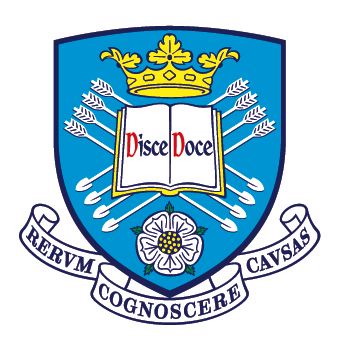 Peichao ZhaoDepartment of ChemistryUniversity of SheffieldNov 2015I dedicate this thesis to my parentsfor their constant support and unconditional love.Declaration	VPublications	VIAcknowledgment	VIIAbbreviation	VIIIAbstract	I1. Introduction	21.1 The importance of asymmetric synthesis of chiral amines	21.2. Methodologies of asymmetric synthesis of chiral aimines	31.3 Catalytic Asymmetric Nucleophilic Addition to Achiral Imines	51.4 Catalytic Enantioselective Reductive Amination via Imines	161.4.1 Asymmetric hydrogenation	161.4.2 Transfer hydrogenation	191.4.2 Borane reductions	211.5. Trichlorosilane-mediated stereoselective reduction of C=N bonds	221.5.1 Introduction	221.5.3 Picolinamide derivatives	281.5.4 Miscellaneous derivatives	301.6 The aim of project	352. Asymmetric reduction of cyclo imine by reductive dynamic kinetic resolution	382. 1 Background	382.1.2 Enzymatic DKR methodology and chemoenzymatic DKR methodolgy	442. 2 Results & discussion	502.2.1 Exploration and optimization of chiral amines by reductive DKR	502.2.2 Conclusion	542.3.1 Asymmetric reduction of cyclic imines	542.3.2 Exploration & optimization of the asymmetric reduction of α-substituted cyclohexylimines	542.3.3 Conclusion	602.4.1 Asymmetric reduction of 2-methyltetralone imine 198	602.4.2 Conclusion	653. Asymmetric reduction of β-substituted indanone imines by kinetic resolution	663.1. Background	663.1.1 Enzymatic methods of kinetic resolution	66 3.1.2. Non-enzymatic method of kinetic resolution	683.2 Results & discussion	753.3 Investigation of the scope of the asymmetric reduction of the imine from 3-subsitutited indanone.	823.4 Conclusion	87Conclusion and Future work	907. Experimental	91Reference:	145DeclarationThis dissertation records the work carried out in the Department of Chemistry, University of Sheffield, between October 2010 and June 2014 and is original except where acknowledged by reference. No part of this work is being, nor has been, submitted for a degree, diploma or any other qualification at any other university.Publications“Evaluating dynamic kinetic resolution strategies in the asymmetric hydrosilylation of cyclic ketimines”, Simon Jones*, Peichao Zhao; Tetrahedron: Asymmetry, 2014, 25, 238-244.AcknowledgmentFirst and foremost, I would like to thank my supervisor Dr Simon Jones for supporting me during the past four years. It’s a great honour to be a PhD student in his research group. Dr Simon Jones is a supervisor I have never met before with profound knowledge in chemistry and rich experience in PhD student training. Dr Simon Jones not only taught me so much chemistry knowledge, but also provided as much help and guidance as he can during my PhD. Here, I express my honest gratitude to Dr Simon Jones for everything he did for me.Secondly, I would like to use this opportunity to express my gratitude to current and previous members in Jones group for their generous, especially to Dr Marco M. Meloni, Dr Xianfu Li, Dr Andrew Reeder, Ibrahim Kutama and Dr Xiabing Li. I appreciate all the colleagues in Jones group. I have a great time with you all in the past four years.Furthermore, thanks the University of Sheffield for providing me with a scholarship for my PhD, and thanks a million to all the staff in Department of Chemistry. Finally, I express my greatest attitude to my parents for their support and unconditional love over my PhD study. I can’t go any further without your love.  AbbreviationAcacac                         AIBN                      AQN aq. ArAux                      BINAP                       BINOL                      Bn                          Boc                          i-But-Bub.p.  Cat.CAL-Bcbzconv. cyDBUDCMDHQDHQD                     DIPEA                       DMFDPPdedr                       ee                           eq                           EtFmoc                            GC                          hhexHMPA                       HPLCi-PrMMe                    Mes                                          acetylacetylacetonyl2,2’-Azo bisisobutyronitrileanthraquinoneaqueousarylauxiliary2,2'-bis(diphenylphosphino)-1,1'-binaphthyl1,1'-bi-2,2'-naphtholbenzyltert-Butoxycarbonyliso-butyltert-Butylboiling pointcatalystCandida antarctica Lipase B benzyloxycarbonylconversioncyclohexyl1,8-diazabicyclo[5.4.0]undec-7-enedichloromethanedihydroquininedihydroquinidinediisopropylethylamineN,N-Dimethylformamidediketopyrrolopyrrole diastereomeric excessdiastereoselectivityenantiomeric excessequivalentethyl9-fluorenylmethoxycarbonylgas chromatographyhour(s)hexylhexamethylphosphoramidehigh performance liquid chromatographyisopropylmol/LmethylmesitylMSMinm.p.MWNaphNMRNuc/NuPivPhPMPPrnOer.t.TBAFTBAITBDMSt-BuTTEATfTFATFAATHFTMSToltRTs%molecular sievesminute(s)melting pointmicrowavenaphthylNuclear Magnetic Resonancenucleophilepivaloylphenylpara-Methoxylphenylpropylnuclear Overhauser effectroom temperaturetetra-n-butylammonium fluoridetetra-n-butylammonium iodidet-butyldimethylsilyltert-butyltemperaturetriethylaminetrifluoromethanesulfonyltrifluoroacetic acidtrifluoroacetic anhydridetetrahydrofurantrimethylsilyltolueneretention timep-toluenesulfonylpercentageAbstractRecently a heterocyclic organocatalyst for preparation of chiral imines has been developed by Jones group, for the reduction of a series of N-arylimines by trichlorosilane giving very good yield and enantioselectivities. Following previous research, this project extends the application of the organocatalyst 117 for preparation of chiral amines with two stereogenic centers by reductive dynamic or kinetic resolution. Reduction of the imine derived from 2-phenylpropionaldehyde suffered a competitive background reaction without catalyst giving racemic product. In terms of asymmetric reduction of 2-substituted imines, both 2-methylcyclohexanone imine and 2-methyltetralone imine gave moderate yields (51%) and enantioselectivities (25%). A number of imines of 3-substituted indanone were reduced using only 1 mol% catalyst by trichlorosilane giving the corresponding chiral amines with good yields (10-65%), excellent enantioselectivities (80-96%) and diastereoselectivities (up to 90:1). 1. Introduction1.1 The importance of chiral aminesMany organic compounds widely used in every aspect of our lives, including pesticides, cosmetics, perfumes, and in pharmaceutical products can be chiral. Historically, enantiomerically pure compounds were obtained through isolation from natural sources or by resolution. The demand to use single enantiomer compounds is increasing and therefore traditional methods may not meet the growing need, requiring new approaches to allow access to enantiomerically pure compounds, one of the most important methods of which is asymmetric catalysis. Thalidomide, which was introduced as a sedative drug in the late 1950s, greatly promoted the development of asymmetric synthesis. It was found to be an effective antiemetic for treatment of morning sickness for pregnant women to relieve their symptoms. In 1961, it was withdrawn due to teratogenicity and neuropathy. In the late 1950s and early 1960s, more than 10,000 children in 46 countries were born with deformities such as phocomelia, as a consequence of thalidomide use. It was soon discovered that only one particular optical isomer of thalidomide, (S)-thalidomide, caused the teratogenicity, while the other isomer was effective against the condition (Figure 1).1Figure 1 ThalildomideChiral amines are an important class of organic compounds which can be widely used as building blocks in organic synthesis and are an important component of natural product and pharmaceuticals. A large number of drugs are amines or contain functional groups derived from amines (Figure 2), with chiral amines comprising about one-third of the total chiral drug market.2 On account of the unique properties and wide application of chiral amines, they have become an attractive target to develop new asymmetric methods for their synthesis.Figure 2 Examples of chiral amines pharmaceutical drugs1.2. Methodologies for the asymmetric synthesis of chiral aminesIn recent decades, the number of methods available for high yielding and enantioselective transformations of organic compounds has increased tremendously. Asymmetric catalysts maybe classified into three groups; transition metal complexes, enzymes, and organocatalysts. Compared with the two former methods, the use of organocatalysts is relatively novel. Organocatalysts are organic based compounds, containing heteroatoms such as nitrogen, sulfur and phosphorus, and are usually robust, inexpensive, readily available and non-toxic. Due to their inertness to moisture and oxygen, demanding reaction conditions such as an inert atmosphere, dry solvent and low temperature are not required in many instances. Imines are well known as precursors of chiral amines, and it is still a challenge to achieve the asymmetric synthesis of chiral amines from imines. Acyclic imines can adopt E and Z isomers, which often lead to opposite enantiomers of the addition or reduction product, thereby reducing enantioselectivity. Secondly, both imines and amines can be ligands for transition metals, and amines or amides can form metal–amide or metal–amidate complexes in which the product becomes a part of the structure of the active or deactivated catalyst. Finally, nitrogen protecting groups are a particularly thorny component of any synthetic endeavor, and the most useful nitrogen protective groups for a synthetic sequence need not be the substituent that leads to high enantioselectivity. However, many valuable approaches to the enantioselective preparation of chiral amines have been developed, including nucleophilic addition of unstabilized carbanions to imines,3 radical addition to imino compounds,4 transition metal mediated hydrogenation and transfer hydrogenation,5 asymmetric reductive amination,6 asymmetric hydroamination7 and enantioselective C-H amination.8 All of the approaches involve C-C formation, C-N bond formation, or C=N bond reduction. Since the use of imines as chiral precursors is the most common and effective route among these methodologies, this introduction will focus on these areas. It can be divided into two parts; one is enantioselective carbon nucleophilic attack on imines (Scheme 1a) and the other is reductive amination (Scheme 1b).3Scheme 11.3 Catalytic Asymmetric Nucleophilic Addition to Achiral IminesThere are many methods to generate the imine substrates; the most common method is condensing carbonyl compounds like alkyl-, aryl- aldehyde or ketone with a nucleophilic amine, including anilines or hydrazines, under Dean-Stark conditions or by using dehydrating agents like molecular sieves (Scheme 2).Scheme 2Catalytic asymmetric nucleophilic addition to prochiral imines may be performed using auxiliary approaches either with the stereodirecting group attached to nitrogen or carbon centers (Scheme 3). Scheme 3A large number of stereodirecting groups have been developed to allow the generation of chiral amines suitable for nucleophilic addition chemistry, with various auxiliary examples shown below (Figure 3).3Figure 3 Various chiral auxiliaries for the nucleophilic addition to imines.For example, the nucleophilic addition to imine 1 derived from chiral α-phenylethylamine with various nucleophiles such as organolithium reagents and cuprates, generated the diastereoenriched amine followed by hydrogenolysis (H2/Pd) of the chiral auxiliary. Diastereoselectivities of the reactions4, 5 were typically modest, however Takahashi6-8 and Pridgen9-11 reported that higher diastereoselectivities were observed when Grignard, organolithium, allylzinc halides, or organocerium reagents were added to the imine 2 (Scheme 4).12 Alternatively treatment of oxazolidine 3 with excess Grignard or organolithium reagent induces the ring opening via a chelated imine–metal alkoxide intermediate 15 that undergoes the nucleophilic addition to yield the desired product (Scheme 4).Scheme 4Friestad reported a hydrazone auxiliary for indium (III) triflate mediated allylation reactions with tetraallylsilane which proceeded with high diastereocontrol with hydrazones 9 derived from aryl-substituted aldehydes. In this process, a complex 17 was proposed to be formed between the imine and a Lewis acid, restricting the conformation leading to high diastereoselectivity. A series of Lewis acids [ZnCl2, InCl3, In(OAc)3, TiCl4, SnCl4, Sc(OTf)3, Yb(OTf)3, Cu(OTf)2, TMSOTf] were screened, with In(OTf)3 offerring the best results. The addition was promoted by using excess tertrabutylammonium triphenyldifluorosilicate (3 eq) as a source of fluoride. Treatment of the resulting product 16 with SmI2 cleaved the N-N bond to give the chiral amine (Scheme 5).13 Scheme 5Due to the excellent level of diastereocontrol caused by the steric hindrance of the tert-butyl group,14 imines bearing the N-tert-butanesulfinyl chiral auxiliary 12 are a good choice for nucleophilic addition reactions to prepare chiral amines. This chiral auxiliary is also easy to prepare in enantiomerically pure form with high yield (Scheme 6).15  Scheme 6Nucleophilic addition of Grignard reagents to these imines derived from the N-tert-butanesulfinyl chiral auxiliary 12 occurs very efficiently and generally with high diastereocontrol.16 The reaction is believed to precede a chair transition-state, in which the Lewis acidic magnesium ion can activate the imine. The chiral auxiliary can be cleaved under mild acidic conditions (Scheme 7).Scheme 7Other kinds of auxiliaries have been applied in the asymmetric nucleophilic addition to imines, but all approaches suffer from the same drawback; the use of stoichiometric or super-stoichiometric quantities of chiral inducer to complete the reaction, and the removal of the chiral auxiliary must be removed from the final product. Conversely, catalytic enantioselective addition reactions provide an attractive alternative by using small amounts of chiral catalyst. The first catalytic asymmetric addition of organolithium reagents to imines in the presence of a chiral amino alcohol was reported by Tomioka in 1991.17 Soai et al. showed that a chiral amino alcohol can also be used in the nucleophilic addition of diorganozinc to N-diphenylphosphinoyl imines 25.18 In 1994, Denmark disclosed that sparteine and bisoxazolines19, 20,21 can be used in catalytic amounts in the transfer of organolithium reagents to N-aryl imines. All three approaches are founded on the concept that the chiral ligand complex should be more reactive than the corresponding uncomplexed organometallic reagent. These initial results provided the foundation for the development of new, effective, and more practical methods for the transition metal-catalyzed asymmetric alkylation of imines (Scheme 7). Scheme 7Several transition metal-based catalysts have been developed for asymmetric nucleophilic addition to imines (Cu, Zr/Hf, Ti, Zn, and Rh). Tomioka has reported a novel copper (II)-chiral amidophosphine 31 catalyzed asymmetric process for the addition of diethylzinc to N-sulfonylimines 32. The asymmetric addition process affords N-sulfonylamides 33 in excellent ee and yield in toluene under mild conditions (Scheme 9).22Scheme 9Following pioneering work by Soai and coworkers18, 23 who introduced N-diphenylphosphinoyl (N-DPP) imines 25 as viable substrates, Chan has reported an isolated example of the addition of diethylzinc to simple N-DPP imine 25 using chiral ethanolamine 34 in moderate yield and high enantioselectivity.24 It should be noted that 50 mol % of the chiral ligand was required (Scheme 10).Scheme 10Beresford25, 26 has investigated the same reaction with cinchona alkaloids as the chiral source, in which he found that moderate to good yields of the desired product could be obtained with 20 mol% cinchonidine CD at room temperature (Scheme 11). Interestingly, higher or lower temperatures delivered inferior results.Scheme 11Charette et al. has developed a copper-catalyzed catalytic asymmetric addition of diorganozinc reagents to N-phosphinoyl imines.27-29 The most effective ligand was determined to be the (R, R)-Me-DuPHOS monoxide 36, a hemilabile, bidentate ligand prepared in two steps from Me-DuPHOS. The scope of the reaction is quite large, and the advantage of this method is that cleavage of the N-phosphinoyl group is facile under mild acidic conditions (HCl, MeOH) (Scheme 12).Scheme 12Hoveyda and Snapper30 discovered that Schiff base dipeptide ligands were quite effective in mediating zirconium-catalyzed dialkylzinc addition to N-aryl imines, which was an alternative approach to the preparation of α-branched amines (Scheme 13). It is proposed that the chiral catalyst complex can increase the electrophilicity of the imine through a Zr-imine complex and to increase the nucleophilicity of the dialkylzinc through complexation (Figure 5). Scheme 13Figure 5To extend this methodology, they also developed a three-component approach involving in situ imine formation from an appropriate aldehyde and o-anisidine followed by addition (Scheme 14).31, 32 Scheme 14Hayashi reported that the methylation of N-tosyl imines could be obtained by using only 1.5 eq of dimethylzinc in the presence of a chiral rhodium complex that is coordinated with a chiral diene 41.33 The N-tosyl amine products were obtained with high yield and enantiocontrol (Scheme 15).Scheme 15In 1991, Corey et al. reported the first example of the enantioselective synthesis of α-amino acid esters using chiral boron enolates.34 However, in this case a stoichiometric amount of chiral reagent was needed (Scheme 16).Scheme 16In 1997, Kobayashi et al. reported the first catalytic enantioselective Mannich-type reactions of aldimines with silyl enolates by using a novel chiral Lewis acidic zirconium catalyst 45 (Scheme 17).35Scheme 17The first example of the direct asymmetric catalytic Mannich-Type reaction was reported in 1999 by Shibasaki and co-workers.36 This reaction involved the functionalization of propiophenone with formaldehyde and pyrrolidine in a three-component reaction catalyzed by (R)-LaLi3tris(binaphthoxide) [(R)-LLB] complex 46, which had previously been applied to good effect in the analogous direct aldol and nitroaldol reactions. Molecular sieves improved the enantioselectivity dramatically (Scheme 18).  Scheme 18Shibasaki et al. developed a catalyst system derived from diethyl zinc and (S, S)-linked BINOL ligand 48 for the direct addition of α-hydroxy aromatic ketones 49 to N-diphenylphosphinoyl imines.37, 38 The reaction proceeded under very mild conditions with a wide range of nonenolizable N-diphenylphosphinoyl (DPP) imine substrates in the presence of 1 mol % of the ligand, to afford the corresponding N-protected R-hydroxyl-β-amino ketones in excellent yield and enantioselectivity as almost exclusively the anti isomer. This reaction had a good tolerance and afforded the corresponding N-protected α-hydroxyl-β-amino ketones with excellent yield and enantioselectivity in the presence of 1 mol% of the ligand under very mild conditions (Scheme 19).Scheme 19The direct Mannich-type reaction is not limited to the addition of hydroxy carbonyl nucleophiles. Shibasaki and co-workers also found that La (III)-pybox catalysts 51 can promote the nucleophilic addition of N-thienylsulfonyl imines 52 to trichloro ketones 53 to afford predominantly the syn diastereomer 54 in excellent yield and stereoselectivity (Scheme 20).39 Scheme 201.4 Catalytic Enantioselective Reductive Amination via Imines1.4.1 Asymmetric hydrogenationDirect hydrogenation of imines using H2 gas is one of the most important methods to prepare chiral amines. This strategy provides a direct and completely atom economic pathway for synthesizing a wide range of chiral amines, because all of the atoms in both the substrate and the H2 gas appear in the product amine. A broad range of chiral catalysts have been developed for the hydrogenation of enamines and imines, providing the desired chiral amines or their derivatives with good to excellent enantioselectivities, some of which have been successfully applied to the industrial production of chiral drugs and agrochemicals.40 Chiral iridium catalysts began to appear in literature around 1990. In this year, Osborn and co-workers41 and Spindler et al.42 independently reported the iridium-catalyzed enantioselective hydrogenation of N-arylimines by using diphosphine DIOP 55 and BDPP 56 ligands, and obtained moderate enantioselectivities (Scheme 21).Scheme 21The most notable application is the chiral iridium-Xyliphos catalyst 57, which has been used in the enantioselective synthesis of the herbicide (S)-Metolachlor 60 (Scheme 22).43 The key step in the commercial synthesis of (S)-metolachlor is the hydrogenation of 2-ethyl-6-methylaniline (MEA) imine 58.Scheme 22Subsequently, a great deal of progress in the iridium-catalyzed asymmetric hydrogenation of imines has been reported, but catalytic highly enantioselective hydrogenation of imines is still challenging. Electron-rich imines are poor substrates for enantioselective hydrogenation, and the turn-over number and turn-over frequency is normally not high. Moreover, some imines are sensitive to moisture, resulting in hydrolysis of substrates. In addition, acyclic imines are often isolated as a mixture of Z/E-isomers, which often makes it difficult for the catalyst to convert all stereoisomers in a selective manner. Furthermore, equilibrium between the imine and enamine may lower the enantioselectivity. Compared with the great success of the chiral iridium catalysts, chiral rhodium catalysts based on diphosphines and other chiral ligands have received less attention in enantioselective hydrogenation of imines. For example, Li and Xiao found that the rhodium catalyst 63 (Rh-TsDPEN) could be used for highly enantioselective hydrogenation of the cyclic imines to the chiral tetrahydroisoquinolines and tetrahydro-β-carbolines (Scheme 29). By using 20 atm H2 pressure at room temperature in CH2Cl2, and in the presence of 4 mol % AgSbF6 and a small amount of water (S/C = 100), a range of cyclic imines 61 were hydrogenated to tetrahydroisoquinolines 62 in high yields and up to 99% ee (Scheme 23).44Scheme 23In 2003, Lennon and co-workers found that the chiral ruthenium diphosphine/diamine complexes could be used as the catalysts for the hydrogenation of the dihydropyrrolo benzothiadiazine dioxide 64.45 The complex RuCl2[(R)-BINAP)][(R,R)-DPEN)] 66 was found to be a suitable catalyst, providing the corresponding chiral sulfonamide product in 97% yield with 87% ee (Scheme 24).Scheme 241.4.2 Transfer hydrogenationThe applicability of direct hydrogenation reactions involving molecular hydrogen can be limited, especially in smaller laboratories, by the need for high pressures. Transfer hydrogenation is the catalyst-mediated reduction of an unsaturated moiety using an equivalent of H2 that has been abstracted from a donor organic molecule.3 Due to the absence of molecular H2, transfer hydrogenation is suitable for small-scale reductions in laboratories that lack hydrogenation equipment. Of course, these advantages come at the cost of atom efficiency as most of the sacrificial H2 donor does not form a part of the product. Noyori and coworkers applied the [(arene)Ru(amine-amido)Cl]/HCO2H/NEt3 system 67 in 1996, which they had developed for the asymmetric transfer hydrogenation of ketones to prochiral imines, and obtained remarkable results (Scheme 25).46, 47 Subsequently this reaction has been applied to many imine substrates. Scheme 25Zhu and co-workers modified the Noyori system to perform the reaction in water in order to reduce the environmental impact of reaction. They replaced the donor system of HCO2H/NEt3 with HCO2Na and designed, a sulfonated version of Noyori’s ligand. They found that [RuCl2(p-cymene)]2, their novel ligand 68, HCO2Na, and cetyltrimethylammonium bromide (CTAB) gave the best activity and selectivity (Scheme 26).48Scheme 26Some dihydropyridine derivatives such as Hantzsch esters 70 are also a good source of hydrogen and have been successfully applied to the asymmetric transfer hydrogenation of imines. The catalysts for these reactions are usually BINOL derived chiral phosphoric acids. Good yields and high ee values have been achieved, but the drawback of these reaction is the high catalyst loading and lack of atom economy (Scheme 27).49Scheme 271.4.2 Borane reductionChiral borane reagents have been applied in the asymmetric reduction of ketones and imines. Itsuno et al. developed catalytic enantioselective reduction of oxime ethers using a chiral borane 71, which was prepared by combining borane and a chiral amino alcohol (Scheme 28). Good yield and high enantioselectivity were obtained using 25 mol% of borane 71 with a slight decrease of yield and selectivity observed when using 10 mol % of this species.50Scheme 28Cho et al. also investigated reduction of imines using the same catalyst (0.1 eq), but lower enantioselectivities were obtained (Scheme 29).51Scheme 29Recently, Mukaiyama et al.51 developed a novel chiral cobalt (II) complex for the highly enantioselective borohydride reductions of imines. They also used modified sodium borohydride as hydrogen source, which was derived from NaBH4, tetrahydrofurfuryl alcohol and ethanol under mild conditions. Using 1 mol % of catalyst 72, N-tosyl imines or N-diphenylphosphinyl imines were rapidly and smoothly reduced by pre-modified sodium borohydride to afford the corresponding amide derivatives in high yields with high enantioselectivity (Scheme 30).Scheme 301.5. Trichlorosilane-mediated stereoselective reduction of C=N bonds1.5.1 IntroductionThe most successful methods for reduction of a carbon-nitrogen double bond are based on transition metal catalyzed hydrogenation, hydrosilylation, transfer hydrogenation, and organocatalytic reduction with a Hantzsch ester,52, 53 boranes54 or silanes.55 Asymmetric hydrogenation is often regarded as the method of choice due to its simplicity, environmental friendliness, and atom economy, but it does have some drawbacks, including use of high pressure, and metal recovery, the reactivity of the metal catalyst.In contrast to transition metal catalyzed processes, metal-free organocatalysts combined with trichlorosilane are an efficient alternative for the asymmetric reduction of imines to amines. The advantages are very clear; reduced toxicity, simple operation, and lower cost of the catalysts. Trichlorosilane is a cheap, colourless liquid, which also has been employed at large scale for transforming phosphine oxides into phosphines and N-acyliminium ions into N-acylamines.56-58  Since HSiCl3 is known to be activated by Lewis bases including N, N-dimethylformamide (DMF), to affect the hydrosilylation of imines, several catalyst systems using chiral Lewis bases have been explored to control the absolute stereochemistry of the process. The Lewis bases can be classified into N-formyl derivatives, picolinamide derivatives and miscellaneous compounds. 1.5.2 N-Formyl derivativesIn 1999, Matsumura and coworkers reported the first example of a stereoselective catalytic reduction with HSiCl3. They found that that N-formyl cyclic amines were effective activators for the reduction of ketones in the presence of trichlorosilane and obtained enantiomerically enriched secondary alcohols in up to 51% ee.59 Two years later the same group found that imines could be reduced by trichlorosilane activated with N-formylproline 75 as a chiral Lewis base (Scheme 31). The corresponding amines were isolated in moderate yields with up to 66% ee.60Scheme 31Malkov and Kocovský made another important breakthrough in 2004 with the development of highly enantioseletive N-methyl-(S)-valine-derived Lewis basic organocatalysts 76 (Scheme 32).61Scheme 32Kocovský et al. still used the L-valine-derived formamide 77 as an organocatalyst for the asymmetric reduction of enamines in the presence of trichlorosilane, providing direct access to a range of β-amino acid derivatives 79. This DKR reaction promoted by acetic acid as an additive relied on the fast equilibration between the enamine and imine forms. Under these reaction conditions, a series of enamines 78 were reduced in high yield and with good enantioselectivities (Scheme 33).   Scheme 33After examining of a variety of N-methyl-(S)-amino acids as catalysts for the reduction of ketimines, a few conclusions were proposed:62 (i) the N-methylformamide moiety of the catalyst is fundamental for the enantioselectivity; (ii) arene–arene interactions may play an important role in determining the stereoselectivity of the catalyst, iii) the anilide moiety of the catalyst has to be a secondary amide (i.e., with an NH group); (iv) the silicon atom is activated by coordination with the formamide moiety, (v) the configuration of the resulting product depends on the nature of the amino acid side chain; and (vi) bulkier groups in the 3,5-positions of the aromatic ring (diisopropyl and dit-butyl) provide an increase in the enantioselectivity in the reduction of aromatic and non-aromatic imines. The proposed transition state is shown in Figure 7. Figure 7Scheme 34This process was successfully applied as the key step in the synthesis of N-acetyl colchinol 82, whose water soluble phosphate is a potent tubulin-inhibiting, antitumor agent ZD6126.63, 64 In this instance, the reduction of functionalized imine 80 was catalyzed by Sigamide 83 in the presence of HSiCl3 to afford (S)-amine 81 (69% yield, 96% ee) (Scheme 34).In 2007, Tsogoeva’s research group reported the application of the N-formylprolinamide 85 of (R)-α-methylamine 86 in the reduction of imines 84 in the presence of trichlorosilane. Two additives HMPA and p-nitrobenzoic acid were examined; the former was the most effective, which provided the best yield and enantioselectivity at -20 °C (75% yield, 81% ee, Scheme 35).65Scheme 35In 2006, the Sun group developed a new catalyst where the five-membered ring of proline was switched to a six-membered ring. The catalyst 87 could promote the reduction of N-aryl ketimines with trichlorosilane with high yields and good enantioselectivities (Scheme 36).66Scheme 36The Sun group have also developed a novel catalyst, the (S)-proline-derived C2-symmetric chiral tetraamide 88 to promote the enantioselective hydrosilylation of ketmines. The linkage of the two proline diamide units in the catalyst proved to have a significant impact on the enantioselectivity and much lower enantioselectivities were obtained when the linkage was longer or shorter (Scheme 37).67  Scheme 37This group also prepared catalyst 89 based on a piperazinyl backbone and obtained good yield and enantioselectivities in the reduction of a wide range of imines. It was proposed that the arenesulfonyl group at the 4-position was a key element for obtaining a high level of enantiocontrol (Scheme 38).68Scheme 38In 2009, Ibarra et al. developed a series of chiral N-formyl derivatives of L-pipecolinic amides catalysts for the reduction of ketimines in the presence of trichlorosilane. It was interesting that the different structural features showed different enantioselectivities. When the catalyst 90 was employed for the reduction of the imine derived from 4-(trifluoromethyl)acetophenone and aniline, it gave the (R) enantiomer of amine, while the catalyst 91 gave the (S) enantiomer (Scheme 39).69Scheme 391.5.3 Picolinamide derivativesIn 2006, the Matsumura group reported that N-picolinoylpyrrolidine derivatives can activate trichlorosilane for the reduction of aromatic imines, showing that the N-formyl group is not always essential for catalytic activity.70 A series of catalysts were examined, with N-picolinoyl-(2S)-(diphenylhydroxymethyl)pyrrolidine 92 giving the best results, leading to enantioselectivities of up to 80% (Scheme 40). The authors suggested that the hydrogen of the hydroxy group was involved in a hydrogen bond with the nitrogen atom of the imine, and that transition state 93 was more likely than transition state 94 (Figure 8).Scheme 40Figure 8Scheme 41Benaglia71, 72 and Zhang73 independently reported that ephedrine and pseudoephedrine derived picolinamides can be used in the trichlorosilane-promoted reduction of N-aryl and N-benzyl ketimines. Zhang et al.74 obtained high yield and excellent enantioselectivity by using their catalyst 95 derived from 2-picolinic acid and (1R, 2S)-ephedrine (Scheme 41).The Zhang group also developed two other organocatalysts. One catalyst 9674 derived from trans-4-hydroxy-L-proline was efficient for the organocatalytic synthesis of α-amino esters, while the other 9675 was used for efficient enamine reduction. In the presence of this catalyst (10 mol%), β-enamino esters were reduced in high yields and with enantioselectivities typically ranging from 90-95% ee (Scheme 42).Scheme 421.5.4 Miscellaneous derivativesThe Sun group introduced the use of the Lewis-basic sulfinamide group as a component of organocatalysts for the reduction of imines and synthesized a series of novel catalysts. In 2006, easily accessible chiral sulfinamide 97 was developed as the first highly efficient and enantioselective organocatalyst relying solely on a chirogenic sulfur atom for stereochemical induction. In the presence of 20 mol % of catalyst 97, a broad range of N-aryl ketimines were reduced by trichlorosilane to produce amines in high yield and enantioselectivity (Scheme 43).76Scheme 43The analogous bissulfinamide 98 synthesized by Sun and co-workers was believed to chelate trichlorosilane in a bidentate fashion and exhibited increased enantioselectivities (Scheme 44).77Scheme 44The same group also prepared sulfinamide catalyst 99 for reduction of aromatic N-alkyl ketimines in the presence of trichlorosilane. Excellent enantioselectivities of up to 99.6% ee and high yields were obtained for a wide range of substrates. This derivative incorporates two different elements responsible for the stereochemical control of the process; a sulfinamide group with a stereogenic atom and N-aryl prolinamide (Scheme 45).78Scheme 45The Jones group developed a series of small organic molecules as catalysts cooperated with trichlorosilane for the preparation of chiral amines. The organocatalyst 104 gave excellent yields and enantioselectivities in the asymmetric reduction of imines. The synthetic route to catalyst 104 has been optimised and can be synthesised in four steps from L-proline 100 as starting material (Scheme 46).79Scheme 46The proline ester 101 was prepared from L-proline 100 and ethyl chloroformate in quantitative yield. A solution of 101 in THF was added dropwise to a solution of freshly prepared phenylmagnesium bromide (4 eq). After routine workup, the crude addition product was used directly for the next carbonate hydrolysis step and good conversion of crude product was determined by crude 1H-NMR spectroscopy. The product 102 after hydrolysis could be purified by recrystallization after workup. Condensation of the crude α,α-diphenylprolinol 102 with ethyl 1-methylimidazole-2-carboxylate 103 gave catalyst 104. Due to the poor solubility of catalyst and good solubility of impurities in ethyl acetate, catalyst 104 was obtained after two recrystallizations from ethyl acetate in 44% yield. The process for preparation of catalyst 104 had the advantage of having few reaction steps, cheap starting materials, and simple procedures. Asymmetric reduction of imine with only 1 mol% catalyst gave 99% yield and 88% enantioselectivity (Figure 9).Figure 9 Catalysts developed by the Jones groupPrevious studies have shown that the catalysts 104, 105, 106, 107, 108, demonstrated different catalytic reactivity and selectivity. Good yields and enantioselectivities were obtained by using the gem-diphenyl and gem-β-dinaphthyl prolinol derivatives as catalysts (104 and 105, respectively), while catalyst 108 illustrated very low activity and no enantioselectivity (Table 1). Catalysts 106 and 107 gave good yields, but with lower enantioselectivity. It seems likely that the steric bulk of the geminal groups play a key role in determining the enantioselectivity. In summary, catalyst 104 was considered to have the most potential (Table 1, Scheme 47). Scheme 47Table 1: Asymmetric hydrosilylation of N-phenyl acetophenone iminesa Isolated yield; b determined by chiral HPLC.The Jones group expanded the application of this catalyst, including evaluation of the influence of N-protecting groups on imine reduction, asymmetric reduction of cyclic imines, N-alkyl imines, β-imine esters, and β-enaminoesters. Excellent yields and ee were reported for most substrates. One example is shown below (Table 2) (Scheme 47). Scheme 47Table 2 Evaluation of the Influence of the nitrogen protecting group in the reduction of iminesa Isolated yield; bAbsolute configurations were assigned to be S.The organocatalyst 104 also was employed to the synthesis of chiral β-amino acid derivatives 113 with generally good yield and enantioselectivity (up to 94% ee) (Scheme 48).  Scheme 48Table 3 Substrate scope of reaction a Isolated yield; b determined by chiral HPLC.1.6 The aim of projectIn a proof of concept experiment, preliminary studies in the Jones group have demonstrated the first example of a reductive amination DKR process. The reduction of 2-phenylpropionaldehyde with p-anisidine was performed by one-pot method instead of directly reduction of corresponding imine of 2-phenylpropionaldehyde which was very unstable during isolation gave moderate yield (50%) and low enantioselectivity (20%) (Scheme 49). Scheme 49The primary aim of this project is to develop this preliminary result further to expand the application of the catalyst.Prepare the corresponding imines, optimize the reductive dynamic kinetic resolution of a series of imines (Scheme 50).80Scheme 50On the basis of the results from this reaction, expand the 𝛼-substituted aldehyde to 𝛼-substituted cycloalkanones using reductive dynamic kinetic resolution (Scheme 51). Scheme 51Evaluate the potential to perform kinetic resolution with adjacent quaternary stereogenic centres, which may be more challenging (Scheme 52). Use the reductive amination procedure with substrates bearing adjacent quaternary stereogenic centres, now affecting a kinetic resolution protocol. Scheme 52Examine the possibility to carry out the parallel kinetic resolution of β-substituted cyclic ketimines in order to generate chiral amines carrying two stereogenic centres (Scheme 53).Scheme 532. Asymmetric reduction of cyclo imine by reductive dynamic kinetic resolution2. 1 BackgroundThe cyclohexylamine pharmacophore is a frequently occurring motif in numerous pharmacologically active compounds (Figure 10). Enantiopure cyclohexylamines could be formed by reductive amination of the corresponding α-branched cyclohexanones via a DKR process.Figure 10 Examples of drugs containing the 2-substituted cyclohexylamine moietyClassical kinetic resolution is one of the most practical methods for isolation of single enantiomer, but the critical drawback of it is the maximum theoretical yield, which is limited to 50%. An important extension of kinetic resolution is called dynamic kinetic resolution, which potentially overcomes the limitations of kinetic resolution. This process involves a resolution step, with an in situ equilibration or racemisation of the substrate (Figure 11).72Figure 11 In this way, the fast-reacting enantiomer is replenished in the course of the reaction at the expense of the lower-reacting enantiomer. So, it is possible to convert the substrate with 100% completion because both reactants (enantiomers) engage in a chemical equilibrium and exchange. Dynamic kinetic resolution processes for chiral amines can be broadly separated into two main methods; enzymatic and non-enzymatic methods.  Modified Cinchona alkaloids81 such as quinidine and quinine are one group of organocatalysts used in reactions involving DKR processes. Cinchona alkaloids are abundant natural products that exist as pseudo-enantiomeric pairs, as exemplified by quinine and quinidine (Figure 12). Figure 12Over the last few years, much effort has been devoted to the development of these robust and tunable bifunctional organocatalysts for enantioselective reactions.82 In 2002, Deng et al. applied DKR methodology to prepare α-amino acids 128. The (DHQD)2-AQN-catalyzed racemization and alcoholysis of 5-phenyl dioxolanedione gave a wide range of α-aryl- and α-hetero- arylamino acids 128 with high enantioselectivity (Scheme 54).83, 84 Scheme 54In 2008, Connon et al. developed other bifunctional Cinchona alkaloid-derived catalysts to promote this type of reaction.85 They found that the DKR of azlactones  with allyl alcohol catalyzed by a dihydroquinine-derived urea derivative 131 was highly efficient, providing the corresponding chiral amino esters in excellent yields and good enantioselectivities (Scheme 55).Scheme 55The organocatalyst 131 was shown to affect the alcoholysis of both unhindered and more bulky azlactones by a DKR process to furnish orthogonally protected esters with good enantioselectivity. They also used thiol nucleophiles such as CySH to expand the applicability of the catalyst, providing the corresponding enantio-enriched α-amino acid thioate 132 in moderate enantioselectivity (Scheme 56).Scheme 56(+)-Mandelic acid 138 was applied in the key step of the synthesis of GW597599, which is a novel NK-1 antagonist used for the treatment of central nervous system disorders and emesis (Scheme 57).86,87Scheme 57Grercio and Bacchi revised this by introducing a DKR process to avoid wasting the unwanted enantiomer. The ketopiperazine secondary amine forms an iminium derivative 136 with dichlorosalicylaldehyde 135, which increases the acidity of the benzylic proton. The derivative 136 was easy to racemize, which led the wanted enantiomer to precipitate as its mandelate salt and leave the unwanted enantiomer in solution. Using DKR methodology, the yield of enantiopure (S)-ketopiperazine 134 increased to 90% (Scheme 57).86, 87Berkessel et al. recently developed a thiourea-based bifunctional organocatalyst 141 for the highly enantioselective alcoholytic DKR of azlactones, providing a wide range of protected natural and non-natural α-amino acids in high enantiomeric excesses (Scheme 58). A library of bifunctional (thio)urea-based organocatalysts was prepared and evaluated to extend the scope of this process.88Scheme 58Birman et al. reported the organocatalyzed reactions of azlactones 142 with bis(1-naphthyl)methanol 143 as the nucleophile. The chiral organocatalyst 145 was found to be the most efficient catalyst and provided the corresponding bis(1-naphthyl)methyl esters of α-amino acids 144 in excellent yields and enantioselectivities of up to 96% ee (Scheme 59).89Scheme 59In 2009, Gong et al. discovered that the 3.3’-H8-BINOL-derived phosphoric acid 149 can catalyze the DKR transfer hydrogenation of 2-methyl-2,4-diaryl-2,3-dihydrobenzo[b][1,4] diazepines 146 combined with Hantzsch ester 147. This process gave diastereoselectivities of up to 78%, and enantioselecivities of up to 94% ee (Scheme 60). This process could be explained by the reaction pathway shown in Scheme 61. The (S)-enantiomer from racemic 146 underwent a fast transfer hydrogenation the Brønsted acid 145 catalysis, with high diastereoselectivity and enantioselectivity, furnishing (2S,4R)-148 and (2S,4S)-148’, respectively. Meanwhile the (R)-enantiomer 146 participated in a very slow transfer hydrogenation and the unreacted (R)-146 rapidly racemized via sequential retro-Mannich and Mannich reactions (Scheme 61).90   Scheme 60Scheme 612.1.2 Enzymatic DKR methodology and chemoenzymatic DKR methodologyThe use of biocatalysts for organic transformations is an attractive alternative to conventional chemical methods. The Crawford group has reported a highly unusual example of racemization in the DKR of the substrate 8-amino-5,6,7,8-tetrahydroquinoline 151 in the presence of CAL-B (Candida. antarctica lipase B) and ethyl acetate as the acylating agent. The corresponding (R)-acetamide was isolated in above 60% yield and 99% ee. They found that extended exposure of the amine to CAL-B in the presence of ethyl acetate resulted in the formation of ketone 155 as a side product by examination of the crude reaction mixture by GC and LC-MS following racemization. Presumably, the enzymatic oxidation of the primary amine to an imine, followed by hydrolysis, is responsible for the formation of the side product. The proposed mechanism involved spontaneous formation of a catalytic quantity of ketone 155 that reacts with the amine 151 to form imine that then undergoes racemization (Scheme 62).91Scheme 62Very recently, Bertrand et al. developed a DKR process associated with a lipase-catalyzed enzymatic resolution. This process, compatible with remote functionalities, led to various (R)-amides with high enantioselectivities. In this example, a thiyl radical was formed in the presence of AIBN. This mediates the racemization of amines via hydrogen abstraction at the stereogenic centre in the α-position of nitrogen (Scheme 63).92Scheme 63The combination of an enantioselective enzyme, often a lipase or protease, with a metal catalyst to promote racemization via DKR processes is a very efficient method to afford optically pure compounds. The first such example for the preparation of enantiopure amines was reported by Reetz et al. They employed palladium as a catalyst for the racemization of α-methylbenzylamine in the presence of CAL-B. The reaction was carried out in pyridine, with ethyl acetate as the acyl donor, at a temperature of 50-55 oC. Leaving the reaction for 5 days provided the (R)-amide 158 in 64% yield and 99% ee (Scheme 64).93Scheme 64Kim and coworkers extended this approach by employing the in situ reduction of the corresponding oxime 159 to the racemic amine, thereby avoiding the presence of high concentrations of the amine at the beginning of the reaction (Scheme 65), as reductive elimination of amino group is particularly significant when the concentration of amine is high. In addition, imines have some disadvantages over ketoximes, as they are more difficult to make and less stable.94Scheme 65Recently, Bäckvall and coworkers developed a practical procedure for amine DKR with dibenzyl carbonate as the acyl donor. This produced the corresponding carbamates, which can easily be transformed into amines by hydrogenolysis (Scheme 66).95 Scheme 66Kim et al. employed a supported palladium nanocatalyst for racemization and the commercially available Novozym-435 for enantioselective the amine. In this practical DKR procedure for primary amines, high yields and enantiomeric excesses were achieved (Scheme 67).96Scheme 67Jacobs and co-workers found that palladium particles dispersed on alkaline earth salts such as BaSO4, CaSO4, and SrSO4, are active for the racemization of benzylic amines. Pd/ BaSO4 was the best catalyst for the DKR of 1-phenylethylamine. The H2 pressure had a subtle influence on the DKR; H2 directly participates in the racemization but excessively high pressures increase the amount of the hydrogenolysis product, ethylbenzene. The (R)-amide was obtained in very good yield and excellent enantiomeric excess (Scheme 68).97, 98Scheme 682.1.3 Organocatalyzed DKR methodologyAn interesting report demonstrates an alternative approach to access chiral amines bearing a stereogenic centre located adjacent to the centre which is reduced.80 In the reduction of imines, a rapid enamine-imine equilibrium exists, and where an α-stereogenic centre exists, this effectively becomes a DKR. The protocol works well under reductive amination conditions, providing amine products in good yield (39-96%) and ee (40-98%). The procedure uses an acceptable loading of List’s chiral BINOL phosphoric acid 161 (5 mol%), together with a Hantzsch dihydropyridine 162 as the hydride source (Scheme 69). This process was broad in scope, since both aromatic and aliphatic aldehydes could be used. However, the enantiomeric ratios were typically lower with simple aliphatic aldehydes. Scheme 69List et al. also extended the scope of this methodology to the reductive amination of α-substituted ketones and provided an efficient diastereo- and enantioselective synthesis of valuable cis-2-substituted cyclohexylamines. The substituted cyclohexanones were ideal for this reaction and both aromatic and aliphatic substituents offered the corresponding products in high yields combined with good diastereoselectivities (up to 88% de) and high enantioselectivities (up to 96% ee) (Scheme 70).80, 99 Scheme 70They also applied this methodology to the synthesis of the key intermediate 166 used in the synthesis of coversyl 167, which is a long-acting ACE inhibitor.99 Thus reductive amination followed by an in situ base-mediated cyclization afforded lactam 166 in high yield and excellent ee (Scheme 71).Scheme 712. 2 Results & discussion2.2.1 Exploration and optimization of the preparation of chiral amines by reductive DKRDue to the instability of imine 168 during isolation previously found by Dr Li from the Jones group, the study started from the imine 169 as a benchmark substrate which was prepared by condensation of 2-phenylpropionaldehyde and benzylamine using molecular sieves to trap water. The crude product was purified by vacuum distillation, and the stereochemistry of imine 169 not determined; the ratio of two isomers was 10:1 from 1H NMR spectroscopy (Scheme 72). Scheme 72The reduction of the imine 169 was performed under the optimal conditions developed in the Jones group using 1 mol% catalyst loading with 2 eq of HSiCl3 in dry CH2Cl2 at 0 oC (Scheme 3). Unfortunately, although the imine was reduced in 76% yield, very little enantioselectivity was displayed in this reaction (ee 6%). To further understand this result, a background reaction with trichlorosilane without catalyst 104 was performed providing 81% conversion in half an hour as confirmed by 1H-NMR spectroscopy. The rate of the background reaction of aldeimines with trichlorosilane was very fast leading to a non-selective reaction pathway (Scheme 73). This is in contrast to ketimines which proceed in about 20% conversion within the same time. Scheme 73A series of optimisation experiments were carried out in an attempt to improve the enantioselectivity by changing reaction temperature, catalyst loading and concentration (Table 4). Table 4 Optimization the asymmetric reduction of imine 169a Reactions were performed with 1 mmol imine 169 and 2 eq of HSiCl3 in 10 mL of dry CH2Cl2 unless otherwise stated. b Concentration: mmol/mL. c ee was confirmed 1H-NMR spectroscopy via addition L-mandelic acid.All but one attempt to increase the enantioselectivity of the reactions failed and even this was a very small increase. These results indicated that the background reaction for this substrate was too fast, and that a more sterically hindered species might slow the reaction enough to allow a reaction to proceed with selectivity. Thus, attention moved to examine the reaction with racemic imine substrates with an adjacent tertiary centre. The α-chlorinated aldehydes were chosen in the first case since they could easily be prepared by treating 2-phenylpropionaldehyde with sulfuryl chloride at room temperature offering the target aldehyde in 73% yield after purification. Condensation of α-halogenated aldehyde 171 and benzylamine gave the desired imine 172 by comparison with a literature procedure. Only the E isomer was obtained after isolation, which determined by comparing the 1H NMR data with the literature (Scheme 74).Scheme 74Asymmetric reduction of imine 172 was performed under the previously optimized conditions (1 mol% catalyst 104, 2 eq HSiCl3). After one hour, 26% conversion of crude product amine 174 was confirmed by 1H-NMR spectroscopy. Surprisingly, the desired reduced amine 173 was not observed but aziridine product 174 was isolated after purification by chromatography silica gel, as a mixture of two diastereoisomers (dr 1:1). The imine starting material 173 also decomposed to the corresponding aldehyde after purification. Efforts to separate the reduced amine 174 failed, either by vacuum distillation or chromatography, even using silica gel treated with triethylamine, or neutral Al2O3. Thus it appears that the halogenated imine 172 and amine 173 were not stable and decomposed during the course of purification on silica gel. In this case, the background reaction with trichlorosilane without catalyst was also examined, which gave about 70% conversion in an hour as determined by 1H-NMR spectroscopy of the crude product. This is still a very fast reaction compared to reaction of ketimines (Scheme 75). Scheme 75Since the reaction to provide the aziridine may have proceeded by an SN1 reaction, thereby destroying any stereogenic centre and removing all record of the selectivity of the reduction, it was proposed to perform the asymmetric reaction, followed by immediate base mediated SN2 cyclization (Scheme 76).  Scheme 76The α-halogenated imine 172 was reduced by HSiCl3 in the presence of catalyst 104 at 0 oC in 22% conversion. Then after workup, the crude amine product 173 was treated with t-BuOK at room temperature to give aziridine 16% yield after isolation. The amine was observed in the crude 1H-NMR spectrum, as well as a very small amount of aziridine product. However, it was interesting that the sequence of adding reagents was very important; crude amine 173 was added to a solution of t-BuOK in THF, otherwise no desired aziridine formed. Examination of this reaction by HPLC showed the aziridine 174 had been formed in 8% ee (Scheme 77). Thus, a SN1 type cyclisation still could not be ruled out.Scheme 772.2.2 ConclusionIn conclusion, the asymmetric reduction of α-substituted imines based on aldehyde substrates both led to unsatisfactory results, with competitive background reactions most likely leading to poor selectivities. Thus an obvious solution would be to use less reactive ketimines. 2.3 Asymmetric reduction of cyclic imines2.3.1 Exploration & optimization of the asymmetric reduction of α-substituted cyclohexyliminesAs noted earlier, List developed a catalytic asymmetric direct reductive amination of racemic α-branched ketones using a DKR process, which has wide tolerance of a variety of different substituents whilst maintaining excellent enantioselectivity.80, 99 The procedure reported by List et al. was a one-pot method, and in order to understand the reaction more clearly, List’s procedure was modified slightly. Asymmetric reduction of the imine was first considered, instead of the one-pot method. Hence, imine 175 was formed by condensation of α-methylcyclohexanone and benzylamine in good yield, but was not stable to silica gel purification and used as a benchmark substrate (Scheme 78). Scheme 78The asymmetric reduction of imine 175 was performed with 2 equivalents of HSiCl3 in dry CH2Cl2 for 24 hours at 0 oC in the presence of 5 mol% of catalyst 104. This afforded amine in moderate yield and diastereoselectivity (7:1) but with low enantioselectivity (25% ee), for the major product. The identity of the major isomer 176 was confirmed as cis by COSY and nOe studies. The proton on carbon 1 was observed to correlate to the proton on carbon 2 in the H,H COSY spectrum, while the proton on carbon 1 had very weak long distance coupling with the methyl group adjacent to carbon 2 in the nOe spectrum, which means both protons on carbon 1 and 2 are on the same face of the molecule. The absolute configuration was confirmed as (1R, 2S) by removal of the benzyl protecting group, formation of the hydrochloride salt 177 and comparison of the specific rotation with that in the literature (Scheme 79).169 Scheme 79A variety of reaction conditions were then evaluated (Table 5). The yield of the major product 176 improved by increasing catalyst loading from 1 mol% to 5%, and to 10 mol% at 0 oC. However, the enantioselectivity did not improve, and the diastereoselectivity of the reactions remained essentially unchanged at around 7:1 (entries 1 to 3). Decreasing the concentration of catalyst 104 was examined (entry 4), but provided similar results. Lower temperatures were implemented and at -78 oC, the asymmetric reduction of imine 175 in the presence of 1 mol% loading of catalyst 104 yielded only a trace amount of product, determined by 1H-NMR analysis of the unpurified reaction mixture (entry 5). Increasing the amount of catalyst 104 to 5 and 10 mol% at the low temperature led to a significant increase in the enantioselectivity compared with those obtained at 0 oC, however, reaction yields were lower (entries 6, 7). However increasing the catalyst loading to 100 mol% showed no significant improvement in the performance of the reaction (entry 9). Alternative temperatures (-15 oC and -40 oC) (entry 10, 11) provided similar results to those obtained at 0 oC. Background reactions without catalyst were also performed, yields of which were 85% at 0 oC and no reaction occurred at -78 oC, respectively. Table 5 Optimization of the asymmetric reduction of α-methyl cyclohexylimine 175a Reactions were performed with 2 mmol imine of 175 and 2 eq of HSiCl3 in 10 mL of dry DCM and stirred for 24 hours unless otherwise stated. b Refers to yield of the main isomer. c Determined by HPLC analysis of the purified major isomer. d Determined by 1H-NMR analysis of the unpurified reaction mixture. e Reaction was performed in 20 mL of dry DCM. f Reaction was pretreated with HSiCl3 at -78 oC, the mixture of imine 175 and catalyst 104 were stirred at 0 oC for 30 min.Further investigation of the asymmetric reduction of ketimine 175 under optimum reaction conditions (Table 6). When the course of the reaction was examined with respect to time, within experimental error, the diastereoselectivity essentially remained unchanged over the course of the reaction, with the enantiomeric excess decreasing with increasing conversion, which was consistent with the data obtained in Table 4. This data illustrated that the enantioselectivity had a strong relationship with the yield of reaction, which was that an increase in enantioselectivity corresponded with a reduction in yield. Table 6 Examination of asymmetric reduction of α-methyl cyclohexylimine 175 (10 mol% catalyst, T= -78 oC)a Reactions were performed with 2 mmol of imine 187 and 2 eq of HSiCl3 in 10 mL of dry CH2Cl2. b Determined from the ratio of appropriate signals in the 1H NMR spectrum of the unpurified reaction mixture. c Determined by chiral phase HPLC analysis of the major isomer after purification by silica gel chromatograghy. d Determined by 1H-NMR analysis of the unpurified reaction mixture.The constant diastereomeric ratio under various reaction conditions implied that the the reaction may not proceed through a proposed dynamic kinetic resolution, but instead via equilibration of the ketimine at the kinetically more accessible centre, removing any A1,3 strain between the nitrogen atom and adjacent methyl group, meaning that a kinetic or parallel kinetic resolution process is most likely taking place (Figure 13). Unfortunately, further evidence to corroborate this based on the enantiomeric excess of the recovered ketimine and minor diastereoisomer could not be obtained due to the instability of the recovered ketimine and the small amounts of minor isomer that were produced. Figure 13 Possible mechanisms for the selectivitySubsequently, the process of the reaction was then examined with respect to time at 0 oC (Table 7). Within the experimental error, the diastereoselectivity essentially remained unchanged over the course of the reaction, with the enantiomeric excess decreasing with increasing conversion. This observation is once again in-line with some kind of kinetic resolution process operating.Table 7 Examination of asymmetric reduction of imine 175 by kinetic resolution (KR).aReactions were performed with 2 mmol imine 187 and 2 eq of HSiCl3 in 10 mL of dry CH2Cl2 and stirred for 24 h unless otherwise stated. bDetermined by 1H-NMR analysis of the unpurified reaction mixture. cDetermined by HPLC analysis of the purified main isomer. The List procedure also utilized a direct reaction between the α-substituted cyclohexanone and amine. Attempting to apply this ‘one-pot’ reductive-amination protocol failed to provide any significant improvement, yielding a moderate of 37% the same syn-isomer as the major product but only with 15% enantioselectivity (Scheme 88). The configuration of the major product of this one-pot procedure was the same with that of reaction in Scheme 80. Scheme 80The reactions of 2-methylcyclopentanone 190 with p-anisidine and benzylamine were also examined by using the one-pot method. Both provided very low yields of products with poor enantioselectivities, but both reactions gave excellent diastereoselectivities, with only one diastereoisomer being obtained. The relative stereochemistry of those two products 179 and 181 were not confirmed (Scheme 89). Scheme 812.3.3 Conclusion It is clear that for this series of compounds, that some types of kinetic resolution processes are probably dominant over DKR ones. Thus in order to be able to affect a DKR process, the substrate needs to be designed so that only one possible ketimine isomer can be formed.2.4.1 Asymmetric reduction of 2-methyltetralone imine 198One possibility of why diastereoselectivities of only 6:1 were obtained with the 2-substituted cyclohexylketimine substrate was that competitive isomerisation to the less substituted -position may have occurred. Thus, in order to investigate whether dynamic kinetic resolution was indeed possible, a substrate 186 was targeted which could only isomerise to one position to more fully explore the possibility of affecting a DKR process. The 2-methyl tetralone required to access this compound could not be prepared by direct alkylation of tetralone 181, as a mixture of monosubstituted and disubstituted products were obtained that were very difficult to purify (Scheme 82). Instead, the target was accessed by formation of the -keto ester, deprotonation and alkylation, and finally hydrolysis and decarboxylation. The target -methyl tetralone was obtained in 83% yield over 3 steps. The imine substrate 186 was then prepared by heating 2-methyltetralone 185 and benzylamine at reflux with 4 Å molecular sieves, which gave the product in 37% yield after purification by vacuum distillation.Scheme 82With the imine 186 in hand, a preliminary study of asymmetric reduction was performed. In the presence of 10 mol% catalyst 104, the amine 187 was obtained with 47% conversion and 61% ee, with just one diastereoisomer being observed (Scheme 91). This was confirmed as cis by comparison of the coupling constant data for the benzylic methine proton with that reported in the literature for the antipode.144 The absolute configuration was also confirmed by comparison of the specific rotation with this literature report. Scheme 83Table 8 Optimization of asymmetric reduction of imine 186.a Reactions were performed with 1 mmol imine 186 and 2 eq of HSiCl3 in 2 mL dry CH2Cl2 and stirred for 24 hours unless otherwise stated. In all reactions, just one diastereoisomer was observed. b The amount of additives: H2O (1 eq), AcOH (1 eq) and PhCOOH (10 mol%). c Determined by 1H-NMR analysis of the unpurified reaction mixture. d Determined by the analysis of 1H-NMR of 187 by adding L-mandelic acid. e Reaction performed at -78 oC. f Entry 9 was performed with 1 mmol imine 186 in 2 mL of dry toluene for 24 h. g Entry 10 was performed with 1 mmol imine 186 0.5 mL of dry CH2Cl2. Optimisation studies were then performed. Surprisingly no reaction occurred under the optimum reaction condition as for asymmetric reduction of 2-methylcyclohexylimine (10 mol% catalyst loading, -78 oC). Changes in catalyst loading only led to modest improvements in yield, with little change in selectivity (Table 8, entries 3, 4). Although various additives to enhance the reactivity of catalyst 104 were also investigated, no significant improvement in enantioselectivity, except with H2O (Table 7, entries 5-8), but this did lead to a drop in yield, and was difficult to reproduce. Different solvents such as toluene were examined but no improvement in enantioselectivity was obtained, and increasing the concentration gave good conversion but lower enantioselectivity (entries 9, 10). Meanwhile, background reactions were examined at two different temperatures, which gave 30% yield at 0 oC and no reaction at -78 oC (entries 11, 12).A series of reactions were performed to investigate the mechanism, and the course of the reaction was followed with time (Table 9). The data demonstrated a classical drop in ee with a concomitant increase in yield associated with a kinetic resolution process. However, since the background reaction rate of this process is not zero, and the catalyst endurance is not known, it is unclear whether the results obtained are as a function of an increasingly dominant unselective background reaction. 100, 101Table 9 Examination of asymmetric reduction of imine 186 by kinetic resolution. a Reactions were performed with 1 mmol of imine 186 and 2 eq. HSiCl3 in 2 mL of dry CH2Cl2 and stirred for 24 hours unless otherwise stated. In all reactions, just one diastereoisomer was observed. b Determined by 1H-NMR analysis of the unpurified reaction mixture. c Determined by the analysis of 1H-NMR of 187 by adding L-mandelic acid.A one-pot two-step procedure was also applied for the asymmetric reductive amination of α-tetralone with benzylamine. A mixture of ketone (1 eq), amine (1.5 eq) and 4 Å MS was irradiated under microwave for 1 hour at 150 oC, then cooled to room temperature, and the catalyst (10 mol%) and CH2Cl2 were then added. The reaction mixture was cooled to 0 oC and HSiCl3 (2 eq) was added. The 1H-NMR spectrum of crude mixture after the first step showed that conversion to the imine was 40%. After reduction, the 1H-NMR spectrum showed that conversion of the amine was 36%, with 56% of the starting material remaining. The reaction gave a 22% ee. Furthermore, the diastereoselectivity of this reaction was very good; just one isomer was observed and the product was the same as before confirmed by 1H-NMR spectrum. A one-pot method without the microwave procedure was also examined for this reaction, but no reaction was observed after 24 hours (Scheme 84).Scheme 84Very poor selectivity of N-aryl tetralone derived substrates in this kind of reaction was found by both the Jones group and Malkov et al. (Scheme 85).102,103 In order to probe the origin of the enhanced selectivity in this reaction, reduction of the N-benzyl imine 188 was conducted, obtaining the product in good yield and modest selectivity (88%, 55% ee) and the same sense of stereoselectivity with substrate 189. Therefore, it appears that the major factor in providing the enhanced selectivity is the N-benzyl group, this being further augmented to a small extent by the α-methyl group.102, 103Scheme 85It is difficult to determine the source of the selectivity in this process by applying the model proposed by Onomura, which does not appear to show any obvious steric interactions to explain why α-tetralone derived substrates provide lower levels of selectivity compared to acetophenone analogues, nor why N-benzyl derivatives are better substrates than N-phenyl ones. However, given that the same sense of stereoselection is obtained, a common mechanistic pathway does appear plausible, and is under on-going investigation.Figure 14 Model based on Onomura et al.2.4.2 Conclusion2-Substituted imines have been evaluated as test substrates to determine the validity of performing dynamic kinetic resolution reactions on such substrates. It is clear that the choice of appropriate substrates is important, with imines preferring to tautomerise at the kinetically more favourable positon. Although some investigation of the mechanism was performed, the difficulty of accurately assaying the enantioselectivity of the recovered starting material and minor diastereoisomer precludes validation of this hypothesis. 3. Asymmetric reduction of β-substituted indanone imines by kinetic resolution3.1. BackgroundKinetic resolution is still one of the most important industrial methods to generate chiral compounds. Kinetic resolution was defined by IUPAC in 1996 as “the achievement of partial or complete resolution by virtue of unequal rates of reaction of the enantiomers in a racemate with a chiral agent (reagent, catalyst, solvent, etc.)”.104 In classic KR, one enantiomer of the starting material is transferred to the corresponding product whilst the other enantiomer is left unreacted and recovered (Figure 15).  Figure 15 Kinetic resolutionNumerous methods have been employed to prepare chiral amines by kinetic resolution strategies, and there can be generally categorized two main methods: enzymatic and non-enzymatic methods. 3.1.1 Enzymatic methods of kinetic resolutionMany enzymatic catalysts with more stability and higher activities and selectivity have been applied in the industry to produce the chiral amines with excellent yield and enantioselectivities. CLA-B (C. Antarctica lipase B) has been widely used as a catalyst for the kinetic resolution of racemic carboxylic acids and alcohols, and more recently for the kinetic resolution of racemic amines.105, 106 One of the most successful kinetic resolution processes to prepare chiral amines catalysed by a lipase on a large scale was developed by BASF, producing chiral amines at a multi-ton-scale. Isopropyl methoxyacetate was chosen as the best acyl donor. After separation of the amines and amides formed through lipase catalysed acylation, the chiral amides were hydrolyzed under basic condition to generate the corresponding amine in nearly quantitative yields and excellent enantioselectivities (up to 99.5% ee). The cost of the process was lowered by recycling the undesired enantiomer. A wide range of chiral aryl and alkyl amines were produced industrially through this process, and BASF provided above 3000 tons of various chiral amines every year (Scheme 86).107, 108  Scheme 86The examples shown mainly apply to the kinetic resolution of primary amines; however, it is still a challenge to develop an efficient method of enzymatic kinetic resolution of secondary amines. Hu et al. at Pfizer reported a chemoenzymatic process for the synthesis of enantiometric pure secondary amines catalyzed by various proteases. For example, 2-ethyl piperidine 190 was protected by ethyl chlorooxoacetate offering the oxalamic esters with high yield and chemical purity. Subsequently, the enzymatic hydrolysis catalyzed by Aspergillus protease gave excellent selectivity (E > 200) and the acid R-192 and ester S-191 were deprotected to produce the corresponding optically pure amine R-190 and amine S-190 (Scheme 87). A wide range of 2-substituted piperidines were examined to expand the scope of this process; aryl, alkyl, even heterocyclic groups all gave very good selectivities, with E values varying from 40 to >200. This process was efficient and fast to obtain both pure enantiomers from the racemic amines. Furthermore, this process has huge potential as many proteases and racemic amines are inexpensive.109   Scheme 873.1.2. Non-enzymatic method of kinetic resolutionCrystallization with chiral carboxylic acids is one classic chemical process to isolate enantiomerically pure amines, usually employing a chiral carboxylic acid to form a salt that selectively crystallize from solution. The principle of this procedure is shown in the. One enantiomer crystallized with a chiral carboxylic acid and the other enantiomer is left in the solution (Scheme 88) .110Scheme 88For example, racemic phenylethylamine was crystallized by S-malic acid, or (R)-mandelic acid giving the (R) enantiomer, or (L)-(+)-tartaric acid giving the (S) enantiomer, respectively (Scheme 89).111, 112Scheme 89Researchers from DSM and Syncom BV attempted to develop an alternative method for classic kinetic resolution of racemic amines. In this process, several acids were contained in the salt precipitation, which was called ‘Dutch resolution’. For example, one equivalent mixed chiral phosphoric acid esters (1 eq, 1:1:1) was applied for the resolution of racemic 1-(3-methylphenyl)ethylamine 193, which gave almost optically pure (S)-enantiomer 195 as salt with 99% enantioselectivity in the mixed solvent of butanone and 2-propanol. Although an equal ratio of mixture resolving reagents 194 were used, it is surprising that the ratio of them was changed after resolution was examined by 1H-NMR spectroscopy and HPLC, but no clear mechanism was proposed (Scheme 90).113  Scheme 90Fu and coworkers developed a nonenzymatic acylation catalyst from planar-chiral DMAP derivatives 196 for kinetic resolution of racemic amines. Choice of acylating reagent (o-aryl azlactone) was critical for this process in order to avoid reacting with the racemic primary amine first rather than the catalyst. 1-Phenylethylamine was resolved in the presence of 10% PPY* 196 as catalyst, using 3 eq of o-acylated azlactone 197 as acylating reagent at -50 oC giving moderate conversion (35%) and enantioselectivity (79%) (Scheme 91). However, another seven examples were examined by PPY* 196 under optimal reaction condition, but no ee data was reported for these substrates. The s factor ranged from 11 to 27.114Scheme 91Seidel et al. introduced an acylation strategy for allylic amines by using a dual-catalysis/anion-binding approach. The concept was combination of the achiral nucleophilic catalyst PPY 198 with the acylating reagent benzoic anhydride 199 to form the ion pair 200. Another ion pair 201 formed after addition of the chiral catalyst 202, making it more electrophilic, leading to preferential reaction with the amine rather than 200 or acylating reagent directly. For example, the amine 203 was treated with benzoic anhydride (0.5 eq) as acylating reagent, PPY 199 (2 mol%) and catalyst 202 (2 mol%) in toluene at -78 oC, and gave 55% conversion and an s factor (14) in 2 hours. A wide range of allylic amines were examined giving very good conversion and moderate enantioselectivity. Even trisubstituted allylic amines afforded good conversion but suffered low selectivity. All the allylic amines used were E geometry, and the impact of the geometry of the C=C double bond was not discussed (Scheme 92).115,116 Scheme 92Seidal et al. then expanded this dual-catalysis strategy to resolve the group of benzylic amines by employing the same hydrogen binding (HB) catalyst 202. 4-Dipropylaminopyridine 205 was utilized as cocatalyst and benzoic anhydride was still used as acylating reagent. A variety of amines were screening, giving an s-factor up to 67 (Scheme 93).117 Scheme 93Bode et al. discovered a noval chiral acylation cocatalyst cooperated with N-heterocyclic carbenes (NHCs) for the kinetic resolution of secondary amines. The catalyst, cis-(1R, 2S)-aminoindanol-derived hydroxamic acid 208 was derived from chiral amino alcohol 236 and ethyl chloroacetate (Scheme 94).118Scheme 94A broad range of 2-subsitituent piperidines were resolved in the presence of chiral catalyst 206 (10 mol%), triazolium precatalyst 208 (10 mol%), DBU (20 mol%) and α’-hydroxyenone 207 (0.7 eq) as acylating reagent in CH2Cl2 (0.1 M). For example, resolution of 2-methylpiperidine gave the amine with 55% conversion and 88% ee (Scheme 95).Scheme 95The proposed mechanism by Bode et al. proceeded by two independent catalytic cycles. The acylating reagent reacted with the N-heterocyclic carbene, followed by retro-benzoin, β-protonation to generate the key intermediate acyl azolium 212, which transferred the acyl group to the chiral catalyst and meanwhile N-heterocyclic carbene was regenerated. The acylated intermediate 210 was confirmed by 1H NMR spectroscopy, which reacted with the cyclic amine selectively (Figure 17). Figure 17Parallel kinetic resolution (PKR) is an effective method to generate chiral molecules with two or multi stereogenic centers from racemic starting materials. In an ideal parallel kinetic resolution, both enantiomers will react, but they are not converted to enantiomers products. Generally P1R and P2S are diastereoisomers, constitutional isomers or different compounds. Basically, the reaction rate (k1R) to form P1R is equal or similar to that (k2S) of P2S, and both of them are much faster than k2R and k1S (Figure 18). Only few examples have been reported to prepare chiral amines by parallel kinetic resolution.Figure 18 parallel kinetic resolutionYun and Buchwald developed a chiral titanocene catalyst 215 to generate the chiral amines using a catalytic hydrosilylation parallel kinetic resolution.119 The N-methyl imine of 3-phenyl indanone 214 was treated PhSiH3 at -30 oC employing 1 mmol% catalyst 215 giving (S)-216 in very 44% conversion with high diastereoselectivity (49:1) and enantioselectivity (98%). Moreover, the recovered ketone (R)-217 had 68% ee. Resolution of N-methyl imine of 4-phenyl tetralone was also carried out under the same reaction conditions and excellent results were obtained (Scheme 96). Scheme 963.2 Results & discussion A number of chiral amines with biological activities are derived from 3-aryindanone derivatives especailly those derived from asymmetric reduction of prochiral imines of 2-arylindanones (Figure 19). Inspired by Yun and Buchwald’s studies, catalyst 104 was investigated for its potential to prepare this kind of chiral amines with two stereogenic centres using a parallel kinetic resolution strategy.Figure 19The first substrate used was the imine 223 derived from 3-phenylindanone, which was prepared from 3,3-diphenyl propionic acid by intramolecular Freidel-Crafts condensation. Treatment of this with p-anisidine under microwave conditions (135 oC, 5 hours) gave the desired product in 46% yield after recrystallization as a single geometric isomer as determined by 1H NMR spectroscopy (Scheme 97). Scheme 97With imine 223 in hand, the initial asymmetric reduction study was performed using 10 mol% catalyst and 2 eq of HSiCl3 at 0 oC for one hour, which gave 91% conversion determined by 1H NMR spectroscopy with only 2% enantioselectivity by HPLC, but with excellent diastereoselectivity (>50:1). The relative stereochemistry was confirmed after optimization (Scheme 98). Scheme 98The low enantioselectivity was attributed to over-reduction of the starting material, and better enantioselectivity might be achieved by controlling the reaction rate. A series of optimization reactions including changing catalyst loading, solvent, and temperature were then carried out to control the reaction conversion in order to improve the enantioselectivity. The initial reaction (1 hour, 91% conversion, Scheme 98) showed that the reaction was relatively fast, so decreasing the catalyst loading was perhaps the most effective method to slow the reaction, which was indeed the case (Table 10, entries 1-5). All the reactions retained excellent diastereoselectivities with decreased catalyst loading, even to 0.1 mol%, with an enantiomeric excess of 20% observed in all cases.Table 10 Optimization of asymmetric reduction of imine 223 by changing catalyst loading.`a Reactions were performed with 1 mmol imine of 223 and 2 eq of HSiCl3 in 3 mL of dry CH2Cl2 unless otherwise stated. b Determined by 1H-NMR analysis of the unpurified reaction mixture. c Determined by HPLC analysis of the crude product.Further attempts to improve the enantioselectivity included decreasing the concentration of catalyst, by a fivefold dilution to to that of the previous reaction (Table 11). Although a very small amount of catalyst was used, the reactions still gave very good diastereoselectivity and enantioselectivity.  Table 11 Optimization of asymmetric reduction of imine 223 by changing concentration.aReactions were performed with 1 mmol imine of 223 and 2 eq of HSiCl3 in 15 mL of dry CH2Cl2 in the presence of 1 mol% catalyst loading unless otherwise stated. b Refers to conversion of the main isomer and determined by 1H-NMR analysis of the unpurified reaction mixture. c Determined by HPLC analysis of the crude product.Since the changes to catalyst loading and concentration only exhibited mediocre results, the solvent was changed. Substituting ethyl acetate for dichloromethane gave 92% conversion but only 4% ee in just half an hour, which was quite similar to the initial result obtained by using dichloromethane as solvent (Table 12, Entry 1). Table 12 Optimization of asymmetric reduction of imine 223 by using EtOAc as solvent.a Reactions were performed with 1 mmol imine of 223 and 2 eq of HSiCl3 in 15 mL of ethyl acetate in the presence of 1 mol% catalyst loading unless otherwise stated. b Conversion determined by 1H-NMR analysis of the unpurified reaction mixture. c Determined by HPLC analysis of the crude product. d Reaction was performed with 1 mmol imine of 223 and 2 equivs of HSiCl3 in 3 mL of ethyl acetate.However, decreasing the concentration demonstrated that the enantioselectivity decreased greatly as the conversion increased. This was notably different compared with the results using dichloromethane as the solvent. In addition, the diastereoselectivity when using ethyl acetate as the solvent was lower than that of the reactions using dichloromethane. In summary, ethyl acetate was not a good solvent for the asymmetric reduction of imine 223. Attention then moved to changing the reaction temperature. A series of reactions were conducted at -78 oC (Table 13). The reaction proceeded in excellent enantioselectivity with just 1 mol% catalyst loading in dichloromethane, but was considerably slower than that performed at 0 oC. Hence, it was necessary to lengthen the reaction time to increase the conversion. Very good enantioselectivity (84% ee) was observed when the conversion was just 7% (Table 13, Entry 3), and the ee rose slightly thereafter with increasing conversion. After leaving the reaction for 72 hours, 35% conversion to product with 94% enantioselectivity was obtained, but little change was observed after this time (Entry 13). It was notable that a white precipitate formed after the addition of trichlorosilane at -78 oC that was not observed at 0 oC. The precipitation was believed to be a complex of substrate coordinated with the catalyst 104 based on previous investigations in the Jones group. A reaction at -40 oC was examined in an attempt to improve conversion. The white precipitate was still observed to a degree, the reaction still provided good conversion (46% after 2 hours) but moderate enantioselectivity of 34% ee was obtained (Entry 14). The temperature was not varied further, and -78 oC was used as the optimum temperature.Table 13 Optimization of asymmetric reduction of imine 223 at -78 oC.a Reactions were performed with 1 mmol imine of 223 and 2 eq of HSiCl3 in the presence of 1 mol% catalyst loading in 3 mL of dry CH2Cl2 unless otherwise stated. b Conversion determined by 1H-NMR analysis of the unpurified reaction mixture. c Determined by HPLC analysis of the crude product. Further optimization by increasing the catalyst loading from 1 mol% to 5 mol% were performed at -78 oC in order to improve the conversion (Table 14). The reactions were faster than those using 1 mol% catalyst loading, and after 46 hours gave approximately 50% conversion which was confirmed from the 1H NMR spectrum. However, it was surprising that use of a higher catalyst loading gave poorer enantioselectivity (only 78% ee was obtained from 50% conversion, Entry 5, Table 13). Excellent diastereoselectivities were observed in all the cases.Ethyl acetate was then trialed again as the reaction solvent in the hope of improving conversions with enantioselectivity. The reactions were performed at both -78 oC and -40 oC in the presence of 1 mol% catalyst. Unfornately only 18% conversion and 81% ee were obtained after 48 hours at – 78 oC, which was lower than the results obtained with using dichloromethane (Entry 1-4, Table 15). The reaction at -40 oC demonstrated a reduction in enantioselectivity as conversion increased. For instance, 28% conversion and 21% ee were obtained at -40 oC in 1.5 hours whilst 44% conversion and only 4% ee were apparent after 3 hours (Entries 5 and 8, Table 15). However, all the reactions provided excellent diastereoselectivities, which were determined by chiral HPLC.Table 14 Optimization of asymmetric reduction of imine 223 at -78 oC in the presence of 5 mol% catalyst.a Reactions were performed with 1 mmol imine of 223 and 2 eq of HSiCl3 in 3 mL of dry CH2Cl2 in the presence of 5 mol% catalyst loading unless otherwise stated. b Refers to conversion of the main isomer and determined by 1H-NMR analysis of the unpurified reaction mixture. c Determined by HPLC analysis of the crude product.Table 15 Optimization of asymmetric reduction of imine 255 by using ethyl acetate as reaction solvent.a Reactions were performed with 1 mmol imine of 255 and 2 eq of HSiCl3 in 3 mL of ethyl acetate in the presence of 1 mol% catalyst loading unless otherwise stated. b Refers to conversion of the main isomer and determined by 1H-NMR analysis of the unpurified reaction mixture. c Determined by HPLC analysis of the crude product.At this stage the optimum reaction conditions that preceded the best enantioselectivity and conversion were as follows; 1 mol% catalyst loading at -78 oC for 72 hours. 3.3 Determination of relative and absolute stereochemistryThe identity of the amine 224 was confirmed as trans by H, H COSY and nOe studies. The proton on both carbon 1 and 3 were observed to couple to the proton on carbon 2 on the H, H COSY spectrum, while the proton on carbon 1 had very weak interaction with the proton on carbon 3 by nOe study, which means protons on carbon 1 and 3 are on different face. Scheme 99There are no reports of the stereochemistry of compound 224 to date. The stereochemistry was confirmed by comparing the optical rotation with known compound 227 [R= H, [α]D24 +45.5 (c 0.22 in CHCl3)].120 Then the absolute configuration of compound 224 was proposed as (1S, 3R).3.3 Investigation of the scope of the asymmetric reduction of the imine from 3-subsitutited indanoneWith the optimised reactions condition in hand, more substrates were prepared to expand the scope of the asymmetric reduction. The first substrate prepared was based on 3-methyl indanone, which was prepared following a literature method from 3-phenybutyric acid as starting material in two steps.121 Conversion of the carboxylic acid to an acyl chloride using oxalyl chloride occurred in quantitative yield, and was followed by an intermolecular Friedel-Crafts reaction promoted by AlCl3. This afforded 3-methyl indanone 230 in 75% yield over two steps (Scheme 100).Scheme 100With 3-methyl indanone in hand, the relevant imine 262 was prepared under microwave conditions (135 oC for 6 hours) in 50% yield after purification by column chromatography (Scheme 101). Only one isomer of the imine was observed, as determined by 1H NMR spectroscopy.Scheme 101 The asymmetric reduction of imine 231 was performed in the presence of 1 mol% catalyst with 2 eq of trichlorosilane in dichloromethane at -78 oC for 72 hours. The reaction provided 35% conversion and 93% ee with excellent diastereoselectivity (> 50:1) (Scheme 102).Scheme 102 More substrates of 3-substituted indanone were prepared by a modified literature method for expanding the scope of the application of this method.122 The general synthesis method started from 2’-bromochalcone 235, which was prepared by treating the mixture of 2’-bromoacetophenone 233 and an arylbenzaldehyde 234 and sodium hydroxide to afford 2’-bromochalcone 235 in good yield with only one isomer determined by 1H NMR sepctroscopy. The stereochemistry of the alkene products was determined to be E by comparision with literature claims. Scheme 120Table16 Synthesis of 3-arylindanonea Reactions were generally performed with 20 mmol scale. b Refers to reaction time palladium-catalyzed intramolecular Heck reductive cyclization. c All the yields are isolated yields. With the 2’-bromochalcone in hand, the next step was palladium-catalyzed intramolecular Heck reductive cyclization. However, the literature method did not provide good yields when using N,N-dimethylcyclohexylamine, and DIPEA was found to give better conversion for most substrates. Both electron-donating and electron-withdrawing groups of 2’-bromochalcone 235 gave good yields, while the 3-heterocyclic indanone suffered from a low yield (Entry 8, 9, Table 16). The corresponding imines of these 3-arylindanones were prepared by reaction with p-anisidine and 4Ǻ MS removing water under microwave conditions or Dean Stark conditions (Scheme 121, Table 17). Scheme 121With a series of imines in hand, the asymmetric reduction was performed under the optimal reaction conditions (Scheme 122).Scheme 122Table 17 Asymmetric reduction of the imines of 3-aryl indanonea Isolated yield of 237; b Reactions were performed with 1 mmol of 237 and 2 eq of HSiCl3 in the presence of 1 mol% catalyst loading in 3 mL of dry DCM at -78 oC for 72 h unless otherwise stated. c Yield refers to isolated yield. d Determined by HPLC analysis of the crude products.Both electron-donating and withdrawing group on the 3-phenyl group gave excellent enantioselectivities of up to 96% ee, as essentially one diastereoisomer. The imine of 3-arylindanone with electron-donating groups basically gave higher yield than those of 3-arylindaone with electron-withdrawing groups. Comparing 4-MeO-phenyl as protecting group, 4-Br-phenyl offered good yield (47%) but slightly lower enantioselectivity (85%) (entries 1 and 2, Table 17). The imine of 3-(4-fluorophenyl)indanone gave the lowest yield (10%) in all the substrates but still good enantioselectivity (87%) (entry 7, Table 17). The asymmetric reduction of the imines of 3-(3,4-dichlorophenyl)indanone gave very good yield (44%) and enantioselectivity (92%) (entry 9), however no reaction occurred in the reduction of imine of 3-(2-chlorophenyl)indanone (entry 13, Table 17). Surprisingly the reduction of the imine of 3-(2-methylphenyl) indanone gave the chiral amine with very good yield and enantioselectivity, but with opposite optical rotation (entry 10). The catalyst demonstrated excellent yield and enantioselectivities even for the imines of 3-heterocyclo-indanone (2-thiophene, 2-furan) (entries 4 and 5).The selectivity observed in the reaction can come from two components; the inherent selectivity of the catalyst from interactions with the substituents around the imine functional group, and those additional interactions with the remote stereogenic centre. Thus, asymmetric reduction of imine 239 derived from indanone (Scheme 106) gave product 240 with 38% conversion and 96% enantioselectivity under standard reaction conditions.Scheme 106 In the case of the 3-aryl substituents, each enantiomer of starting material may be converted into two diastereoisomeric products. If the catalyst essentially ignores the effect of the existing stereogenic centre at the 3-position then the reaction rates of each enantiomer would be the same, and the selectivity would be of the same order of magnitude as noted for the indanone ketone 239 (er 98:2). Thus, each isomers 242 and 243 would be formed in enantiomeric ratios of 49:1 with their pairs 241 and 244. This results in an observable diastereomeric ratio of 49:1, which is very consistent with the observed value. The overall yield is also comparable to the indanone case.Figure 20-a Proposed reaction proceeding via asymmetric reduction control only.In an alternative scenario, if the stereogenic centre at the 3-position does interact with the catalyst, then the outcome of the reaction will depend upon the relative differences in rate (Scheme 20-b). If one arbitrarily assumes a 10-fold difference in reaction rate, with similar levels of intrinsic reduction selectivity, then the overall observed diastereoselectivity drops to 8:1, but the conversion to product drops significantly as well to around 55% in this hypothetical example.Figure 20-b Proposed reaction proceeding via asymmetric reduction and kinetic resolution.Thus, given the observed conversion and diastereoselectivity, the reactions appears to be proceeding via a process more similar to that described in Figure 20-a. Further evidence to support this hypothesis came from analysis of the ee of the residual ketimine. Since the ketimines often decomposed when attempts were made to purify them by silica gel chromatography, the crude reaction mixture (shown to have proceeded in 13% conversion, and 50:1 dr, 95% ee) was hydrolysed in aqueous HCl, which delivered the ketone in 9% ee. This low ee is what would be expected if little or no kinetic resolution process was involved, similar to that in Figure 20-b.In conclusion from the data obtained, it appears that interactions between the catalyst and stereogenic centre at the 3-position are not significant, leading to high levels of diastereoselectivity and enantioselectivity in this process.3.4 ConclusionThe asymmetric reduction of the imines of 3-substituted indanone has been developed successfully. Both electro-donating and withdrawing group on 3-phenyl gave moderate yield, excellent enantioselectivities and diaselectivities. This process was also applied to asymmetric reduction of 3-heterocyclo indanone giving good yield and entantioselectivities. Conclusion and Future workThe scope of application of catalyst 104 was expanded by reduction of a series of imines using reductive dynamic or kinetic resolution. Both α-substituted acyclic and cyclic ketimines were examined by dynamic kinetic resolution. The asymmetric reduction ofα-substituted imines based on aldehyde substrates suffered from competitive background reactions that lead to poor selectivities giving unsatisfactory results. In terms of asymmetric reduction of α-substituted cycloketimines, good conversion and enantioselectivity were obtained; however, it was difficult to determine the validity of performing dynamic kinetic resolution. The competive background reactions lead more difficulty to determine the mechanism. It is clear that the choice of appropriate substrates is important, with imines preferring to tautomerise at the kinetically more favourable position. Excellent yields, enantioselectivities and diastereoselectivities were obtained in asymmetric reduction of 3-substituted imines by parallel kinetic resolution. Both electro-donating groups and withdrawing groups gave good results; moreover, 3-substituted heterocyclic group also gave very good yields and selectivites. To conclude, a seires of substrates were designed to investigate the asymmetric reduction of imines to chiral amines by dynamic kinetic resolution. However, the catalyt 104 applied to prepare the chiral amine gave moderate yield and enantioselectivity of amines from 2-methycycolhexane and 2-methyltetralone, it showed excellent selectivies for reduction of imines from 3-substituted indanone imines. Compared the previous methods, this stragety provided another option to prepare chiral amines. ExperimentalGeneral informationUnless stated otherwise, all solvent were obtained from a Grubbs dry solvent system and glassware was flame dried and cooled under vacuum before use. All chemicals were used as received without further purification unless otherwise stated. Analytical thin layer chromatography (TLC) was performed using Merch 60 F254 percolated silica gel plates. Subsequent to development, plates were visualized using UV radiation (254nm); further visualization was possible by staining with a basic solution of potassium permanganate or silica supported iodine. Flash chromatography was performed using silica gel 40-63μÅ (Fluorochem Limited). Columns were typically packed as slurry and equilibrated with the appropriate solvent system prior to use. 1H and 13C NMR spectra were recorded on Bruker 500 MHz, 400 MHz or 250 MHz spectrometer at ambient temperature unless otherwise stated. Chemical shifts are reported as δ in units of parts per million (ppm) downfield from SiMe4 (δ 0.0) and relative to the signal of chloroform-d (δ 7.26, singlet) or DMSO-d6 (2.50 ppm, quintet). Coupling constants (J) are reported in Hertz. Data for 13C NMR are reported as δ in ppm downfield from SiMe4 (δ 0.0) and relative signal of chloroform-d (δ 77.0, triplet) or DMSO-d6 (39.7 ppm, quintet). Mass spectra (m/z) were recorded on a ‘VG’-Autospec for Electon Ionization (EI) and on a ‘Water’-LCT for Electrospray (ES). Infrared spectra were recorded on a Perkin-Elmer 1600 FT-IR as thin film from a solution in dichloromethane or chloroform. Specific rotations were performed on an Optical Activity Ltd. AA-10 automatic polarimeter at 589 nm (Na D-line) and [α]D values are given in 10-1 deg cm2 g-1. Melting points were measured on a Gallenkamp apparatus and uncorrected. Elemental analysis was performed on a Perkin-Elmer 2400 CHNS/O Series II apparatus. Enantioselectivities were determined by high performance liquid chromatography (HPLC) analysis employing a Gilson HPLC chain with an ABI Analytical Spectro flow 783 UV detector at λ 254 nm unless specified otherwise, using a mixture of hexane and propan-2-ol as the mobile phase and Chiracel OD-H, Chiralcel OJ, Kromasil 3-Cellucoat OD, Phenomenex Lux 3u amylase-2 or Phenomenex Lux 3u cellulose-1 column as the stationary phase. Mobile phase flow, unless specified otherwise, was 1.0 mL/min. GC was performed using a Perkin Elmer Autosystem XL gas chromatograph fitted with a Supleco fused silica capillary column (Astec Chiraldex B-DM) (30 m x 0.25 nmx 0.12 μm film thickness) using nitrogen as the carrier gas and detection by standard FID. Absolute configuration of the products was determined by comparison with compounds previously published.Ethyl 1-methylimindazole-2-carboxylate 103103A solution of 1-methylimidazole (8.21 g, 100 mmol) and triethylamine (25 mL) in acetonitrile (50 mL) was cooled to -30 oC. A solution of ethyl chlorofomate (15.3 mL, 160 mmol) in acetonitrile (25 mL) was added, while maintaining the temperature lower than 5 oC. The mixture was warmed to room temperature slowly and stirred overnight. The solid was filtered off and the filtrate was concentrated. Water (200 mL) was added to the residue and the solution extracted with CHCl3 (3 × 100 mL). The combined organic phases were dried over MgSO4 and filtered. The filtrate was evaporated under reduced pressure and the resulting yellow oil was purified by chromatography on silica gel using EtOAc as eluent, yielding yellow crystals (8.02 g, 52%), m.p.: 43-44 oC (lit.103 43-45 oC); δH (250 MHz, CDCl3) 1.44 (t, 3H, J 7.5, OCH2CH3), 4.03 (s, 3H, NCH3), 4.42 (q, J 7.5, OCH2CH3), 7.05 (s, 1H, ArCH), 7.16 (s, 1H, ArCH); δC (63 MHz, CDCl3) 14.2 (OCH2CH3), 35.8 (NCH3), 61.3 (OCH2CH3), 126.2 (ArCH), 129.3 (ArCH), 136.7 (ArC), 159.2 (C=O). Data were in accordance with literature. (S)-N-Ethoxycarbonylproline methyl ester 101103 Potassium carbonate (13.82 g, 100 mmol) was added to a solution of L-proline (11.58 g, 100 mmol) in methanol (200 mL). The solution was cooled to 0 oC and ethyl chloroformate (21 mL, 220 mmol) was added drop-wise. The mixture was allowed to warm to room temperature and stirred overnight. The methanol was evaporated under reduced pressure, and the residual oil suspended in water (100 mL). This solution was extracted with chloroform (3 × 100 mL), the combined organic phases were washed with brine (100 mL), dried over magnesium sulfate and filtered. Subsequent concentration under reduced pressure and gave the desired product as thick, colourless oil. δH (250 MHz CDCl3, 1:1 mixture of rotamers) 1.21 (t, 3H, rotamer A, J 7.5, CH2CH3), 1.28 (t, 3H, rotamer B, J 7.5Hz, CH2CH3), 1.85 - 2.30 (m, 4H, rotamer A, 2 × CH2), 1.85 - 2.30 (m, 4H, rotamer B, 2 × CH2), 3.41 - 3.64 (m, 2H, rotamer A, CH2N), 3.41 - 3.64 (m, 2H, rotamer B, CH2N), 3.74 (s, 3H, rotamer A, OCH3), 3.75 (s, 3H, rotamer B, OCH3), 4.04 - 4.26 (m, 2H, rotamer A, CH2CH3), 4.04 - 4.26 (m, 2H, rotamer B, CH2CH3), 4.32 (dd, 1H, J 10.0, 5.0, rotamer A, CHN), 4.38 (dd, 1H, J 10.0, 5.0, rotamer B, CHN). Data were in accordance with literature. (S)-[2-(Hydroxydiphenylmethyl) pyrrolidin-1-yl] (1-methyl-1H-imidazol-2-yl) methanone 104103Magnesium turnings (6.48 g, 270 mmol), a catalytic amount of iodine (100 mg) and THF (45 mL) were added into a 250 mL three-necked flask fitted with a dropping funnel under a N2 atmosphere. Bromobenzene (21.2 g, 135 mmol) and THF (100 mL) were introduced into the dropping funnel. The reaction was initiated by heating after addition of 10 mL of the solution of bromobenzene in THF, which then was added dropwise at a rate to keep the reaction heating at reflux. After complete addition, the reaction mixture was heated to reflux for 30 min and then cooled to 0 oC. A solution of (S)-N-ethoxycarbonylproline methyl ester was (9.45g, 45 mmol) in THF (30 mL) was added drop-wise. The resulting reaction mixture was warmed to room temperature and stirred overnight. After cooling to 0 oC, the reaction was quenched with saturated aqueous ammonium chloride solution (20 mL). After stirring for 30 min, the insoluble solid was filtered and washed with dichloromethane (150 mL). The filtrate was concentrated under reduced pressure, the residue re-dissolved in dichloromethane (300 mL), washed with brine (100 mL) and dried over magnesium sulfate. After filtration and evaporation, the residue was dissolved in methanol (150 mL) with potassium hydroxide (25.2 g, 450 mmol) and heated at reflux overnight. After cooling to ambient temperature, methanol was removed under reduced pressure and the residue was treated with water (150 mL). This was extracted with dichloromethane (3 × 120 mL), the combined organic phases were washed with brine (100 mL) and dried over magnesium sulfate. After filtration, the filtrate was concentrated under reduced pressure to afford mainly prolinol which was used directly for next step. This crude product was dissolved in toluene (50 mL) and NaH (60% dispersion in mineral oil, 3.04 g, 76 mmol) was added at room temperature. After stirring for 30 min, ethyl 1-methylimidazole-2-carboxylate (7.62 g, 49.5 mmol) was added. The resulting reaction mixture was slowly warmed to 70 oC and stirred for 30 hours at the same temperature. After cooling to room temperature, water (45 mL) was added and the mixture was extracted with dichloromethane (4 × 60 mL). The combined organic phases were washed with brine (100 mL) and dried over magnesium sulfate. After filtration, the filtrate was evaporated to give a brown solid that was washed with a mixture of petroleum ether and ethyl acetate (2:1, 100 mL). The crude product was purified by recrystallisation from ethyl acetate (3 times) to afford the pure product as white crystals (6.3 g, 39%, over three steps), m.p.: 144-146 oC; [α]D -103 (c 0.6 in CHCl3, lit.123, -104, c 0.6 in CHCl3, 23 oC); δH (500 MHz, d6-DMSO, 100 oC) 1.64 - 1.82 (m, 2H, CHCH2), 1.94 - 1.99 (m, 1H, CHH), 2.07 - 2.13 (m, 1H, CHH), 3.36 (s, 3H, NCH3), 3.49 (ddd, 1H, J 6.7, 9.1, 11.6, NCHH), 3.93 (ddd, 1H, J 6.7, 9.1, 11.6, NCHH), 5.84 (s, 1H, NCH), 6.16 (br, s, 1H, OH), 6.86 (d, 1H, J 1.0 Hz, ArCH), 6.98 (s, 1H, ArCH), 7.05 - 7.09 (m, 3H, ArCH), 7.14 (brd, 2H, J 6.0, ArCH), 7.21 - 7.24 (m, 1H, ArCH), 7.30 - 7.34 (m, 2H, ArCH), 7.45 - 7.47 (m, 2H, ArCH); δc (126 MHz, d6-DMSO, 100 oC) 22.2 (CH2), 27.2 (CH2), 33.7 (CH2), 47.5 (NCH3), 63.5 (CH), 80.8 (COH), 123.2 (ArCH), 125.4 (ArCH), 125.5 (ArCH), 126.0 (2 × ArCH), 126.1 (3 × ArCH), 126.5 (2 × ArCH) 127.1 (2 × ArCH), 140.2 (ArC), 145.3 (2 × ArC), 145.4 (ArCH), 158.9 (CO). Data were in accordance with literature. 1-Phenyl-N-(2-phenylpropylidene) methanamine 169124Activated 4Å molecular sieves (5.0 g), toluene (30 mL), 2-phenylpropionaldehyde (2.68 g, 20 mmol) and benzylamine (2.68 g, 25 mmol) were introduced into a 100 mL round flask. The mixture was stirred at room temperature for 24 h and filtered. The imine was purified by vacuum distillation (116 oC, 8 mmHg) as a yellow oil (70%); δH (250 MHz) 1.51 (d, 3H, J 5.0, CH3), 3.68 - 3.78 (m, 1H), 4.62 (s, 2H, PhCH2), 7.24 - 7.41 (m, 10H, ArH), 7.84 (d, 1H, J 5.0, CH=N). Data were in accordance with literature.N-Benzyl-2-phenylpropan-1-amine 170125N-Benzyl-2-phenylpropan-1-amine (0.223g, 1 mmol), catalyst 104 (0.036 g, 0.01 mmol) and dry CH2Cl2 (0.5 mL) were introduced into an oven dried carousel tube. The mixture was stirred until complete dissolution. The reaction mixture was cooled to 0 °C and HSiCl3 (0.2 mL, 2 mmol) was added by syringe over five to ten seconds. The reaction mixture was left to stir for 4 h followed by addition of CH2Cl2 (20 mL) and aqueous NaOH (1M, 25 mL). This mixture was stirred until the precipitate completely dissolved. The organic phases were separated and the aqueous phase was extracted with CH2Cl2 (3 × 20 mL). The combined organic phases were washed with brine (30 mL), dried over anhydrous MgSO4. Filtration and concentration gave the crude product that was purified by chromatography silica gel eluting with petroleum / ethyl acetate (10:1) to afford product as colourless oil (76% yield, ee 0% from 1H-NMR by adding L-mandelic acid). δH (250 MHz, CDCl3) 1.28 (d, 3H, J 5.0, CH3), 2.82 (d, 2H, J 7.5, CH2), 2.93 - 3.07 (m, 1H, CH3CH), 3.78 [2H, (AX)2, PhCH2], 7.20 - 7.37 (m, 5H, ArH). Data were in accordance with literature.2-Chloro-2-phenylpropanal 171126SO2Cl2 (6.38 g, 47.25 mmol) was added to 2-phenylpropionaldehyde (6.04 g, 45 mmol) in a 100 mL round bottom flask at 0 oC. After stirring for 30 min at room temperature, the resulting mixture was poured into water (200 mL). The water phase was extracted with CH2Cl2 (3 × 100 mL). The combined organic fractions were washed with a saturated NaHCO3 solution (3 × 50 mL) and dried over MgSO4. After filtration and evaporation, the crude mixture was purified by vacuum distillation as colorless oil (5.53 g, 73%); δH (250 MHz, CDCl3) 2.00 (s, 3H, CH3), 7.39 - 7.52 (m, 5H, ArH), 9.47 (s, 1H, CHO). Data were in accordance with literature.N-(2-Chloro-2-phenylpropylidene)-1-phenylmethanamine 172Activated 4Å molecular sieves (5.0 g), toluene (30 mL), 2-chloro-2-phenylpropanal (3.37 g, 20 mmol) and benzylamine (2.68 g, 25 mmol) were introduced into a 100 mL round flask. The mixture was stirred at room temperature for 24 h and filtered. The imine was purified by chromatography on silica gel eluting with petroluem ether: ethyl acetate (50:1) as light yellow oil (2.88 g, 56%); δH (250 MHz, CDCl3) 2.12 (s, 3H, CH3), 4.74 (s, 2H, PhCH2), 7.28 - 7.56 (m, 10H, ArH), 7.97 (s, 1H, N=CH); δC (100 MHz, CDCl3) 29.3 (CH3), 63.6 (CH2), 72.1 (C), 126.3 (2 × ArCH), 127.1 (2 × ArCH), 127.8 (2 × ArCH), 128.1 (2 × ArCH), 128.5 (2 × ArCH), 139.3 (ArC), 144.2 (ArC), 164.9 (C=N); m/z (TOF ES+) 258.1045 (MH+ C16H17N35Cl requires 258.1050).1-Benzyl-2-methyl-2-phenylaziridine 174127N-(2-Chloro-2-phenylpropylidene)-1-phenylmethanamine (0.258 g, 1 mmol), catalyst 104 (0.0036 g, 0.01 mmol) and dry CH2Cl2 (5 mL) were introduced into a 25 mL two-necked flask. The mixture was stirred until the catalyst completed dissolved. The reaction mixture was cooled to 0 °C and HSiCl3 (0.2 mL, 2 mmol) was added by syringe. The reaction mixture was left to stir for 1 h. Aqueous NaOH (1M, 25 mL) was added, the mixture was extracted with DCM (3 × 20 mL). The combined organic phases were washed by brine (30 mL), and dried over anhydrous MgSO4. Filtration and evaporation gave the crude product, which was purified by chromatography on silica gel eluting with petroleum : ethyl acetate (50:1 to 10:1) to afford product as yellow oil as a mixture of diastereoisomers (1:1) (58 mg, 26% yield, ee 3% of one invertomer from HPLC); δH (400MHz, CDCl3) one invertomer: 1.51 (s, 3H, CH3), 1.86 (s, 1H, CHH), 1.99 (s, 1H, CHH), 2.71 (d, 1H, J 16.0, PhCHH), 3.38 (d, 1H, J 16.0, PhCHH), 7.10 - 7.38 (m, 10H, ArH); δC (100MHz, CDCl3) 27.3 (CH3), 39.4 (CH2), 45.1 (CH3C), 58.8 (PhCH2), 126.4 (ArCH), 126.6 (ArCH), 126.8 (ArCH), 127.5 (ArCH), 127.9 (ArCH), 128.2 (ArCH), 128.3 (ArCH), 129.7 (ArCH), 139.2 (ArCH), 140.3 (ArC), 145.4 (ArC), enantiomeric excess was determined by chiral phase HPLC (Phenomenex Lux 3 um Cellulose-1), 0.5% ipa in hexane @ 1 mL min-1, tR = 10.6 min (major), 12.03 min (minor); m/z (TOF ES+) 2224.1430 (MH+ C16H18N requires 224.1439); the other invertomer: 1.55 (s, 3H, CH3), 1.59 (s, 1H, CHH), 2.03 (s, 1H, CHH), 3.78 (s, 2H, PhCH2), 7.10 - 7.38 (m, 10H, ArH); δC (100MHz, CDCl3) 27.3 (CH3), 39.4 (CH2), 45.1 (CH3C), 58.8 (PhCH2), 126.4 (ArCH), 126.6 (ArCH), 126.8 (ArCH), 127.5 (ArCH), 127.9 (ArCH), 128.2 (ArCH), 128.3 (ArCH), 129.7 (ArCH), 139.2 (ArCH), 140.3 (ArC), 145.4 (ArC); enantiomeric excess was not determined by chiral phase HPLC. Data were in accordance with literature.N-(2-Methylcyclohexylidene)-1-phenylmethanamine 175128Activated 4Å molecular sieves (5.0 g), toluene (50 mL), 2-methylcyclohexanone (3.36 g, 30 mmol) and benzylamine (3.21 g, 30 mmol) were introduced into a 100 mL round flask. The mixture was stirred at room temperature for 24 hours. Filtration and concentration gave the crude product as yellow oil that was used without further purification (conv.: 90%); δH (250 MHz, CDCl3) 1.17 (d, 3H, J 7.8, CH3), 1.38 - 1.70 (m, 4H, CH2), 1.76 - 1.82 (m, 2H, CH2), 1.96 - 2.51 (m, 2H, CH2), 2.65 - 2.75 (m, 1H, CH2), 4.63 (s, 2H, PhCH2), 7.21 - 7.34 (m, 5H, ArH). Data were in accordance with literature.(1R,2S)-N-Benzyl-2-methylcyclohexanamine 176129N-(2-Methylcyclohexylidene)-1-phenylmethanamine (0.402 g, 2 mmol), catalyst 104 (0.072 g, 0.2 mmol) and dry CH2Cl2 (10 mL) were introduced into a 25 mL two-necked flask. The mixture was stirred until the catalyst completed dissolved. The reaction mixture was cooled to -78 °C and HSiCl3 (0.4 mL) was added by syringe. The reaction mixture was left to stir for 24 hours. Aqueous NaOH (1M, 25 mL) was added, the mixture was extracted with CH2Cl2 (3 × 15 mL). The combined organic phase was washed with brine (30 mL), dried over anhydrous MgSO4, filtered, and evaporated. The crude material was purified by chromatography on silica gel eluting with petroleuem ether : ethyly acetate (50:1) to afford major product as colourless oil; (152 mg, major product, cis, 25% yield, 77% ee from HPLC); [α]D25 = -3.6 (c 1.1 in EtOH); vmax (ATR, cm-1) 3027, 2925, 2854, 1668, 1604, 1495, 1453; δH (400 MHz, CDCl3): 0.95 (d, 3H, J 7.2, CH3), 1.30 - 1.58 (m, 7H, cyclohexyl ring), 1.64 - 1.68 (m, 1H, CHH, cyclohexyl ring), 1.95 - 1.98 (m, 1H, CH3CH), 2.68 (dt, 1H, J 8.1, 4.0, NCH), 3.78 (d, 1H, J 13.2, PhCHH), 3.82 (d, 1H, J 13.2, PhCHH), 7.24 - 7.28 (m, 1H, ArCH), 7.32 - 7.38 (m, 4H, ArCH); δC (100 MHz, CDCl3) 14.1 (CH3), 22.5 (CH2), 23.5 (CH2), 28.3 (CH2), 30.9 (CH2), 33.0 (CH), 51.2 (NHCH2), 57.7 (NCH), 126.7 (ArCH), 128.1 (2 × ArCH), 128.3 (2 × ArCH), 141.3 (ArC); m/z (TOF ES+) 204.1759 (80%, MH+, C14H22N requires 204.1752), 207 (100); enantiomeric excess was determined by chiral phase HPLC (Kromsil 3-Cellucoat), 0.1% Et3N in hexane @ 1 mL min-1, tR = 4.68 min (minor), 5.03 min (major). Selected data for the minor anti-product, δH (400 MHz, CDCl3) 1.00 (3H, d, J 6.4, CH3), 1.03 - 1.48 (6H, m, cyclohexyl), 1.23 - 1.42 (4H, m, cyclohexyl), 1. 65 - 1.78 (3H, m, cyclohexyl), 2.07 - 2.15 (2H, m, cyclohexyl), 3.72 (1H, d, J 12.0, PhCHH), 3.92 (1H, d, J 12.0, PhCHH), 7.24 - 7.28 (1H, m, ArCH), 7.34 - 7.36 (4H, m, ArCH); δC (100 MHz, CDCl3) 19.4 (CH3), 25.6 (CH2), 26.0 (CH2), 32.3 (CH2), 34.6 (CH2), 37.9 (CH3CH), 51.1 (NHCH2), 62.5 (CHNHBn), 126.7 (ArCH), 128.1 (2 × ArCH), 128.3 (2 × ArCH), 141.3 (ArC); m/z (TOF ES+) 204.1748 (100%, MH+ C14H22N requires 204.1752), 207 (80%).(1R,2S)-1-Amino-2-methylcyclohexane hydrochloride 177130 N-[(1R,2S)-2-Methylcyclohexyl]-benzenemethanamine (0.11 g, 0.54 mmol) was deprotected using an H-Cube [80 oC, 80 bar, Pd(OH)2/C] in ethanol (20 mL) with a few drops of acetic acid for 4 hours. After evaporation, the amine was dissolved in Et2O (3 mL) and added to a premixed solution of trimethylacetyl chloride (0.2 mL, 1.62 mmol) and ethanol (0.09 mL, 1.62 mmol) in Et2O (10 mL). The precipitate formed was filtered to give (1R,2S)-2-methylcyclohexanamine hydrochloride salt as a pale white solid (0.032 g, 40%); m.p.: 234 oC (lit.130 241.9 oC); [α]D20 = +3.6 (c 0.65, EtOH, assumed 77% ee), lit. [α]D25 = 8.0 (c 1.18, EtOH, 100% ee); vmax (ATR, cm-1) 2859, 2933, 1606, 1587, 1509; δH (400 MHz, DMSO) 0.91 (3H, d, J 6.2, CH3), 1.31 - 1.35 (2H, m, CH2), 1.41 - 1.49 (3H, m, CH2), 1.58 - 1.68 (3H, m, CH2), 1.92 - 2.02 (1H, m, CH3CH), 3.11 - 3.19 (1H, m, NCH), 8.02 (3H, br s, CHNH3); δC (100 MHz, DMSO) 14.0 (CH3), 21.0 (CH2), 22.1 (CH2), 26.1 (CH2), 29.4 (CH2), 31.1 (CH3CH), 52.5 (NH2CH); m/z (TOF ES+) 114.1282 (100%, MH+ -Cl, C7H16N requires 114.1283). No mass spectrometry or 13C NMR data was reported in the literature.N-Benzyl-2-methylcyclopentanamine 179131, 1322-Methylcyclopenanone (0.098 g, 1 mmol), benzylamine (0.123 g, 1 mmol), catalyst 104 (0.036 g, 0.1 mmol), dry CH2Cl2 (5 mL) and 4Å molecular sieves (0.5 g) were introduced into an oven dried 25 mL two-necked flask. The mixture was stirred until complete dissolution. The reaction mixture was cooled to 0 °C and HSiCl3 (0.2 mL, 2 mmol) was added by syringe over five to ten seconds. The reaction mixture was left to stir for 24 h. CH2Cl2 (15 mL) and aqueous NaOH (1M, 25 mL) was added. This mixture was stirred until the precipitate was completely dissolved. The organic phases were separated and the aqueous phase was extracted with CH2Cl2 (3 × 20 ml). The combined organic phases were washed with brine (30 mL), and dried over anhydrous MgSO4. Filtration and concentration gave the crude product, that was purified by chromatography on silica gel eluting with petroluem ether: ethyl acetate (30:1) to afford the product as a colourless oil (55 mg, yield 29%); [α]D23 0 (c 1.0 in CHCl3, 23 oC), δH (400 MHz, CDCl3) 0.94 (d, 2H, J 8.0, CH3), 1.39 - 1.60 (m, 4H, 2 × CH2), 1.71 - 1.87 (m, 2H, CH2), 2.09 - 2.18 (m, 1H, CH3CH), 3.04 (dd, 1H, J 13.2, 7.2, NCH), 3.77(d, 1H, J 13.2, PhCHH), 3.82 (d, 1H, J 13.2, PhCHH), 7.25 - 7.29 (m, 1H, ArCH), 7.33 - 7.38 (m, 4H, ArCH); δC (100 MHz, CDCl3) 13.8 (CH3), 21.1 (CH2), 30.3 (CH2), 31.8 (CH2), 35.9 (CH3C), 52.5 (PhCH2), 61.6 (NHC), 126.8 (ArCH), 128.1 (2 × ArCH), 128.4 (2 ×ArCH), 141.1 (ArC); m/z (TOF ES+) 190.1601 (MH+ C13H20N requires 190.1596). Data were in accordance with literature.4-Methoxy-N-(2-methylcyclopentyl)aniline 1802-Methylcyclopentanone (0.098 g, 1 mmol), p-anisidine (0.123 g, 1 mmol), catalyst 104 (0.036 g, 0.1 mmol), dry CH2Cl2 (5 mL) and 4Å molecular sieves (0.5 g) were introduced into an oven dried 25 mL two-necked flask. The mixture was stirred until complete dissolution. The reaction mixture was cooled to 0 °C and HSiCl3 (0.2 mL, 2 mmol) was added by syringe over five to ten seconds under a nitrogen atmosphere. The reaction mixture was left to stir for 24 h, followed by addition of CH2Cl2 (15 mL) and aqueous NaOH (1M, 25 mL). This mixture was stirred until the precipitate was completely dissolved. The organic phases were separated and the aqueous phase was extracted with CH2Cl2 (3 × 20 mL). The combined organic phases were washed with brine (30 mL), and dried over anhydrous MgSO4. Filtration and concentration gave the crude product that was purified by chromatography on silica gel eluting with petroluem ether: ethyl acetate (30:1) to afford the product as colourless oil (55 mg, yield 18%, ee 0%); [α]D23 0 (c 1.0 in CHCl3, 23 oC); δH (400 MHz, CDCl3) 0.90 (d, 3H, J 4.0, CH3), 1.38 - 1.45 (m, 1H, CHH), 1.51 - 1.65 (m, 2H, CH2), 1.70 - 1.80 (m, 1H, CHH), 1.83 - 1.88 (m, 1H, CHH), 1.92 - 2.01 (m, 1H, CHH), 2.23 - 2.33 (m, 1H, CH3CH), 3.70 (dd, 1H, J 8.0, 4.0, NCH), 3.77 (s, 3H, OCH3), 6.61 (d, 2H, J 8.0, ArCH), 6.80 (d, 2H, J 8.0, ArCH); δC (100 MHz, CDCl3) 14.3 (CH3), 21.2 (CH2), 31.4 (CH2), 32.0 (CH2), 35.7 (CH3CH), 55.8 (OCH3), 58.1 (NHCH), 114.2 (2 × ArCH), 114.9 (2 × ArCH), 142.2 (ArC), 151.6 (ArCOCH3); enantiomeric excess was determined by chiral phase HPLC (Chiralcel OD-H), 1% Et3N in hexane @ 1 mL min-1, tR = 6.98 min, 8.09 min; m/z (TOF ES+) 206.1546 (MH+ C13H20NO requires 206.1545).Ethyl 1-oxo-1,2,3,4-tetrahydronaphthalene-2-carboxylate 183133A solution of α-tetralone (11.7 g, 80 mmol) in anhydrous THF (50 mL) was added drop-wise to a stirred suspension of NaH (6.4g, 160 mmol) in THF (150 mL) containing diethyl carbonate (18.9 g, 160 mmol) under a nitrogen atmosphere. The mixture was heated at reflux overnight, cooled in an ice-bath and then acidified with 1M HCl (100 mL). The residue was extracted with Et2O (3 × 200 mL). The combined organic phases were washed with NaHCO3 (200 mL) and brine (200 mL), dried over MgSO4, filtered and evaporated under reduced pressure to give essentially pure product as light brown oil (17.46 g, 99%) that was taken forward without further purification. δH (400 MHz, CDCl3) 1.32 (t, 3H, J 8.0, CH3), 1.37 (t, 3H, J 8.0, CH3, enol), 2.35 - 2.42 (m, 1H, CHH), 2.48 - 2.57 (m, 1H, CHH), 2.60 (t, 2H, J 7.6, CH2, enol), 2.84 (t, 2H, J 7.6, CH2, enol), 2.99 - 3.12 (m, 2H, CH2), 3.62 [dd, 1H, J 10.4, 4.7, C(O)CH], 4.31 (q, 2H, J 7.2, CH2CH3, enol), 4.23 - 4.30 (m, 2H, CH2CH3), 7.20 (d, 1H, J 6.8, ArCH), 7.27 - 7.31 (m, 2H, ArCH, enol), 7.32 - 7.37 (m, 2H, ArH), 7.52 (td, 1H, J 7.5, 1.4, ArCH), 7.82 (dd, 1H, J 7.5, 1.4, ArCH, enol), 8.07 (dd, J 7.5. 0.9, ArCH), 12.52 (s, 1H, OH, enol); δC (100MHz, CDCl3) 14.2 (CH3), 14.3 (CH3, enol), 20.5 (CH2, enol), 26.4 (CH2), 27.7 (CH2), 27.8 (CH2, enol), 54.6 (CH), 60.5 (OCH2, enol), 61.3 (OCH2), 97.0 (C=C enol), 124.3 (ArCH, enol), 126.6 (ArCH, enol), 126.9 (ArCH), 127.4 (ArCH, enol), 127.7 (ArCH), 128.7 (ArCH), 128.8 (ArCH), 130.1 (ArC, enol), 130.5 (ArCH, enol), 131.8 (ArC), 133.1 (ArC, enol), 133.8 (ArCH), 139.4 (ArC, enol), 143.6 (ArC), 165.0 (C=COH, enol), 170.2 (OC=O), 172.8 (OC=O, enol), 193.3 (C=O). Data were in accordance with literature.Ethyl 2-methyl-1-oxo-1,2,3,4-tetrahydronaphthalene-2-carboxylate 184133Ethyl 1-tetralone-2-carbonate (17.46 g, 80 mmol) in DMF (40 mL) was added drop-wise to the suspension of NaH (60%, 4.8g, 120 mmol) The mixture was stirred under N2 at room temperature. After 1 hour, methyl iodide (17.0g, 7.5 mL, 120 mmol) was added, and the mixture was continued to stir for 2 h. Water (100 mL) was added followed by extraction with Et2O (3 × 200 mL). The combined organic phases were washed with brine (150 mL) and dried over MgSO4. After filtration, the filtrate was concentrated to give the product as yellow oil (18.5g, 99%) that was used without further purification; δH (400 MHz, CDCl3) 1.18 (t, 3H, J 7.2, OCH2CH3), 1.50 (s, 3H, CH3), 2.08 (ddd, 1H, J 13.7, 9.8, 5.2, CHH), 2.64 (dt, 1H, J 13.7, 5.2, CHH), 2.95 (dt, 1H, J 17.4, 5.2, CHH), 3.09 (ddd, 1H, J 17.4, 9.8, 5.2, CHH), 4.16 (qd, 2H, J 7.2, 0.8, OCH2), 7.24 (d, 1H, J 7.7, ArCH), 7.34 (t, 1H, J 7.7, ArCH), 7.49 (td, 1H, J 7.7, 1.1, ArCH), 8.08 (dd, 1H, J 7.7, 1.1, ArCH). Data were in accordance with literature.2-Methyltetralone 185133Ethyl 2-methyl-1-tetralone-2-carbonate (18.5 g, 80 mmol) and aqueous HBr (48%, 135 mL) were introduced to a 250 mL round bottom flask and the mixture was heated at reflux for 3 h. The mixture was cooled to room temperature, quenched with water (50 mL) and extracted with Et2O (3 × 100 mL). The combined organic phases were washed with brine (100 mL) and dried over MgSO4. After filtration, the filtrate was concentrated under reduced pressure to give crude product. Purification by vacuum distillation (b.p.: 108 oC, 3 mmHg, lit. 80 oC, 0.5 mmHg) to afford pure product as a colourless oil (9.50 g, 74%); δH (400 MHz, CDCl3) 1.29 (d, 3H, J 6.8, CH3), 1.91 (dddd, 1H, J 13.2, 11.9. 11.4, 4.9, CHH), 2.22 (ddd, 1H, J 13.2, 8.8, 4.7, CHH), 2.61 (dqd, 1H, J 11.9, 6.8, 4.7, CH3CH), 2.96 - 3.11 (m, 2H, CH2), 7.25 (d, 1H, J 7.6, ArCH), 7.32 (t, 1H, J 7.6, ArCH), 7.48 (td, 1H, J 7.6, 1.4, ArCH), 8.06 (dd, 1H, J 7.6, 1.4, ArCH); δC (100 MHz, CDCl3) 15.4 (CH3), 28.8 (CH2), 31.4 (CH2), 42.6 (CH), 126.6 (ArCH), 127.4 (ArCH), 128.7 (ArCH), 132.4 (ArC), 133.1 (ArCH), 144.2 (ArC), 200.8 (C=O). Data were in accordance with literature.N-[2-Methyl-3,4-dihydronaphthalen-1(2H)-ylidene]-1-phenylmethanamine 186134Activated 4Å molecular sieves (5.0 g), 2-methyltetralone (4.80 g, 30 mmol), benzylamine (3.21 g, 30 mmol) and a catalytic amount p-toluenesulfonic acid (11.2 mg, 0.06 mmol) were dissolved in toluene (30 mL) in a 100 mL round flask. The mixture was heated at reflux for 48 h. The mixture was cooled to room temperature, filtered and concentrated to give crude product that was purified by vacuum distillation (b.p.: 180 oC, 0.2 mmHg) as yellow oil (2.76 g, yield 37%) as a 4:1 ratio of imine and enamine; vmax (ATR, cm-1) 3062, 3026, 2926, 1684, 1629, 1598, 1494; δH (400MHz, CDCl3) 1.18 (3H, d, J 7.6, CH3), 1.73 (3H, s, CH3, enamine), 1.94 (1H, ddt, J 13.2, 4.6, 2.5, CHH), 2.10 (1H, tdd, J 13.2, 4.7, 4.1, CHH), 2.22 (2H, t, J 7.7, CH2, enamine), 2.74 (2H, t, J 7.7, CH2, enamine), 2.78 (1H, ddd, J 17.1, 4.7, 2.5, CHH), 3.11 (1H, ddd, J 17.1, 13.2, 4.6, CHH), 3.39 (1H, qdd, J 7.2, 4.1, 2.5, CH3CH), 4.03 (2H, s, PhCH2, enamine), 4.82 (1H, d, J 16.0, PhCHH), 4.88 (1H, d, J 16.0, PhCHH), 7.16 - 7.47 (8H, m, ArCH, imine and enamine), 7.56 (1H, d, J 8.0, ArCH, enamine), 8.37 (1H, d, J 8.0, ArCH); δC (100MHz, CDCl3) 15.1 (CH3), 24.4 (CH3 enamine), 24.4 (CH2), 28.5 (CH2 enamine), 28.8 (CH2), 29.5 (CH), 30.0 (CH2 enamine), 51.8 (CH2 enamine), 53.6 (NCH2), 122.6 (ArCH enamine), 126.0 (ArCH enamine), 126.3 (ArCH), 126.5 (ArCH), 126.6 (ArCH), 127.0 (ArCH enamine), 127.3 (ArCH enamine), 127.6 (ArCH), 128.0 (ArCH enamine), 128.4 (ArCH), 128.6 (ArCH), 129.8 (ArCH), 133.5 (ArC), 139.3 (ArC), 141.0 (ArC), 168.7 (C=N); m/z (TOF ES+) 250.1584 (MH+ C18H20N requires 250.1596). (1S,2S)-N-Benzyl-2-methyl-1,2,3,4-tetrahydronaphthalen-1-amine 187134N-[2-Methyl-3,4-dihydronaphthalen-1(2H)-ylidene]-1-phenylmethanamine (0.249 g, 1 mmol), catalyst 104 (0.036 g, 0.1 mmol) and dry CH2Cl2 (2 mL) were introduced into an oven dried carousel tube. The mixture was stirred until complete dissolution. The reaction mixture was cooled to 0 °C and HSiCl3 (0.2 mL, 2 mmol) was added by syringe over five to ten seconds. The reaction mixture was left to stir for 24 h, then CH2Cl2 (20 mL) and aqueous NaOH (1M, 25 mL) were added. This mixture was stirred until the precipitate was completely dissolved. The organic phases were separated and the aqueous phase was extracted with CH2Cl2 (3 × 20 mL). The combined organic phases were washed with brine (30 mL) and dried over anhydrous MgSO4. Filtration and concentration gave the crude product that was purified by chromatography on silica gel eluting with petroleum : ethyl acetate (10:1) to afford product as colourless oil (47% yield, 61% ee); [α]D20 = -17.0 (c 0.4 in CHCl3), lit.134 [α]D20 = +35.7 (c 0.9 in CHCl3) for (1R, 2R) 50 ee%, vmax (ATR, cm-1) 3061, 3025, 2953, 2923, 2868, 2839, 1603, 1452, 1488; δH (400 MHz, CDCl3) 1.10 (d, 3H, J 6.9, CH3), 1.73 - 1.87 (m, 1H, CHH), 1.80 - 1.88 (m, 1H, CHH), 2.12 (dqd, 1H, J 13.6, 6.9, 3.7, CH3CH), 2.78 (dt, 1H, J 17.2, 7.8, CHH), 2.91 (dt, 1H, J 17.3, 5.8, CHH), 3.65 (d, 1H, J 3.7, NHCH), 3.94 (s, 2H, PhCH2), 7.11 - 7.19 (m, 3H, ArCH), 7.25 - 7.28 (m, 1H, ArCH), 7.33 - 7.39 (m, 3H, ArCH), 7.43 - 7.45 (m, 2H, ArCH); δC (100 MHz, CDCl3) 16.3 (CH3), 26.2 (CH2), 27.6 (CH2), 32.0 (CH3CH), 52.1 (PhCH2), 58.9 (NCH), 125.3 (ArCH), 126.6 (ArCH), 126.8 (ArCH), 128.2 (ArCH), 128.3 (ArCH), 128.7 (2 ×ArCH), 129.1 (2 × ArCH), 136.4 (ArC), 139.7 (ArC), 141.2 (ArC); m/z (TOF ES+) 252.1744 (MH+ C18H22N requires 252.1752). Enantiomeric excess was determined by comparison of the integrals in the 1H NMR spectrum in CDCl3 of the diastereomeric salts formed by an addition of excess L-mandelic acid. Data were in broad agreement with the literature (NMR in C6D6).(E)-N-[3,4-dihydronaphthalen-1(2H)-ylidene]-1-phenylmethanamine 200135α-Tetralone (5.84 g, 40 mmol) and benzylamine (4.28 g, 40 mmol) were dissolved in toluene (36 mL) with 4Å molecular sieves (5.0 g) and the reaction mixture was heated at reflux overnight. Filtration and evaporation gave a yellow oil with >95% conversion to product from 1H NMR analysis. Purification by vacuum distillation (180-182 oC/3 mmHg) gave the desired product as pale yellow oil that crystallised upon being stored in the fridge (6.12 g, 65%). Only one geometric isomer was evident from the NMR data; m.p.: 36-38 oC; δH (400 MHz CDCl3) 2.02 (quin., 2H, J 6.3, CH2), 2.71 (t, 2H, J 6.3, CH2), 2.88 (t, 2H, J 6.3, CH2), 4.67 (s, 2H, PhCH2), 7.20 (d, 1H, J 4.0, ArCH), 7.27 - 7.51 (m, 5H, ArCH), 7.49 (d, 2H, J 7.6, ArCH), 8.34 (d, 1H, J 7.6, ArCH); δC (100 MHz CDCl3): 22.6 (CH2), 28.3 (CH2), 29.8 (CH2), 54.5 (PhCH2), 125.9 (ArCH), 126.4 (ArCH), 126.5 (ArCH), 127.7 (2 × ArCH), 128.3 (ArCH), 128.4 (2 × ArCH), 129.8 (ArCH), 134.8 (ArC), 140.5 (ArC), 140.9 (ArC), 165.4 (C=N); m/z (TOF ES+) 236.1432 (100%, MH+C17H18N requires 238.1439). Data were in accordance with the literature.(S)-N-Benzyl-1,2,3,4-tetrahydronaphthalen-1-amine 189135Imine 188 (0.235 g, 1 mmol), catalyst 104 (0.036 g, 0.1 mmol) and dry CH2Cl2 (5 mL) were introduced into a 25 mL two-necked flask. The mixture was stirred until the catalyst completely dissolved. The reaction mixture was cooled to 0 oC and HSiCl3 (0.2 mL, 2 mmol) was added by syringe. The reaction mixture was left to stir for 24 h. Aqueous NaOH (1M, 25 mL) was added, and the mixture was extracted with CH2Cl2 (3 × 15 mL). The combined organic phases were washed with brine (30 mL), dried over anhydrous MgSO4, filtered and evaporated. Purification by chromatography on silica gel eluting with petroleum ether: ethyl acetate (20:1) afforded product as an oil (0.207 g, 88%); (55% ee by chiral phase HPLC); [α]D20 = -6.0 (c 0.66 in CHCl3), Lit.135 [α]D23 = +23.8 (c 0.46, CHCl3) for the (R)-enantiomer, ee 96%; vmax (ATR, cm-1) 3060, 3024, 2931, 2835, 1488, 1451; δH (400 MHz CDCl3) 1.56 (1H, br s, NH), 1.77 - 1.86 (1H, m, CHH), 1.96 - 2.01 (2H, m, CH2), 2.03 - 2.15 (1H, m, CHH), 2.81 (1H, ddd, J 16.8, 8.3, 5.6, CHH), 2.91 (1H, dt, J 16.8, 5.6, CHH), 3.89 (1H, t, J 5.6, NCH), 3.92 (1H, d, J 13.1, PhCHH), 4.02 (1H, d, J 13.1, PhCHH), 7.14 - 7.24 (3H, m, ArCH), 7.28 - 7.34 (1H, m, ArCH), 7.39 - 7.49 (5H, m, ArCH); δC (100 MHz CDCl3) 19.1 (CH2), 28.3 (CH2), 29.4 (CH2), 51.2 (PhCH2), 54.7 (NCH), 125.7 (ArCH), 126.7 (ArCH), 126.9 (ArCH), 128.2 (2 × ArCH), 128.4 (2 × ArCH), 128.8 (ArCH), 129.1 (ArCH), 137.5 (ArC), 139.4 (ArC), 141.0 (ArC); m/z (TOF ES+) 238.1595 (100%, MH+ C17H20N requires 238.1596). Enantiomeric excess was determined by chiral phase HPLC (Chiralpak AD) on the N-acetyl derivative prepared by dissolving the product in CH2Cl2 (2 mL), addition of 2 equiv of acetic anhydride and 2 equiv of Et3N, followed by stirring, filtration and evaporation], hexane/isopropanol = 99:1 @ 1 mL min-1, UV detection at λ = 220 nm, tR = 6.87 min (minor), 7.97 min (major). Data were in accordance with the literature.3-Phenyl-2,3-dihydro-1H-inden-1-one 222142, 1433, 3-Diphenylpropanoic acid (4.52 g, 20 mmol) was dissolved in dry DCM (40 mL) in a flamed dried flask. Triflic acid (15.26g, 9 mL, 102 mmol) was added slowly at 0 oC and the reaction mixture was heated at reflux overnight. The mixture was poured onto ice (200 g) and extracted with DCM (4 × 50 mL). The combined organic phases were washed with brine (150 mL) and dried over MgSO4. Filtration and evaporation gave the crude product as dark red oil. Recrystallization from hexane and ethyl acetate (5 :1) offered the product as white crystals (2.89 g, yield 69%); m.p.: 80-82 oC (lit144: 78 oC); vmax (ATR, cm-1) 3031, 1701, 1597, 1494, 1453; δH (400 MHz CDCl3) 2.72 (dd, 1H, J 19.2, 3.8, CHH), 3.62 (dd, 1H, J 19.2, 8.0, CHH), 4.60 (dd, 1H, J 8.0, 3.8, PhCH), 7.14 - 7.16 (m, 2H, ArCH), 7.25 - 7.36 (m, 4H, ArCH), 7.44 (t, 1H, J 8.0, ArCH), 7.59 (td, 1H, J 8.0, 4.0, ArCH), 7.84 (d, 1H, J 8.0, ArCH); δC (100 MHz CDCl3) 44.5 (CH), 46.8 (CH2), 123.4 (ArCH), 126.9 (ArCH), 127.0 (ArCH), 127.7 (2 × ArCH), 127.9 (ArCH), 128.9 (2 × ArCH), 135.1 (ArCH), 136.8 (ArC), 143.7 (ArC), 158.0 (ArC), 206.0 (C=O); m/z (TOF ES+) 208.0880 (MH+ C15H12O requires 208.0888). Data were in accordance with literature.(E)-4-Methoxy-N-(3-phenyl-2,3-dihydro-1H-inden-1-ylidene)aniline 2233-Phenyl-2,3-dihydro-1H-inden-1-one (1.03g, 5 mmol), p-anisidine (0.62 g, 5 mmol) , active 4Å molecular sieves (3.0 g) and toluene (5 mL) were introduced in a 35 mL microwave tube. The reaction mixture was irradiated at 135 oC for 4 hours under microwave condition. Filtration and evaporation gave the crude product as brown oil. The crude product was recrystallized from CH2Cl2/petroleum ether (1:10) to give the pure imine as yellow crystals (0.87g, 56%); m.p.: 136-138 oC; vmax (ATR, cm-1) 3031, 1640, 1502; δH (400 MHz CDCl3) 2.75 (dd, 1H, J 18.4, 4.4, CHH), 3.30 (dd, 1H, J 18.4, 8.4, CHH), 3.82 (s, 3H, OCH3), 4.51 (dd, 1H, J 8.4, 4.4, CH), 6.90 [2H, (AX)2, ArCH], 6.96 [2H, (AX)2, ArCH], 7.12 - 7.33 (m, 6H, ArCH), 7.44 (d, 1H, J 8.0 ArCH); δC (100 MHz CDCl3) 41.0 (CH2), 47.0 (CH), 55.5 (OCH3), 114.2 (2 × ArCH), 121.5 (ArCH), 122.6 (2 × ArCH), 126.0 (ArCH), 126.7 (2 × ArCH), 127.7 (2 × ArCH), 127.8 (2 × ArCH), 128.8 (ArCH), 139.7 (ArC), 144.6 (ArC), 145.0 (ArC), 152.8 (ArC), 156.3 (ArC), 173.4 (C=N), m/z (TOF ES+) 314.1540 (25%, MH+ C22H20NO requires 314.1545 ), 313 (100%), 296 (70%), 208 (45%). (1S,3R)-N-(4-Methoxyphenyl)-3-phenyl-2,3-dihydro-1H-inden-1-amine2244-Methoxy-N-(3-phenyl-2,3-dihydro-1H-inden-1-ylidene)aniline (0.313 g, 1 mmol), catalyst 104 (3.6 mg, 0.01 mmol) and dry CH2Cl2 (3 mL) were introduced into an oven dried carousel tube. The mixture was stirred until complete dissolution. The reaction mixture was cooled to -78 °C and HSiCl3 (0.2 mL, 2 mmol) was added by syringe over five to ten seconds. The reaction mixture was left to stir for 72 hours under a N2 atmosphere, then CH2Cl2 (20 mL) and aqueous NaOH (1M, 25 mL) were added. This mixture was stirred until the precipitate was completely dissolved. The organic phases were separated and the aqueous phase was extracted with CH2Cl2 (3 × 30 mL). The combined organic phases were washed with brine (30 mL) and dried over anhydrous MgSO4. Filtration and concentration gave the crude product that was purified by chromatography on silica gel eluting with petroleum: ethyl acetate (5:1) to afford product as colourless oil (119 mg, 38% yield, 96% ee, >50:1 dr); vmax (ATR, cm-1) 3030, 1702, 1569, 1460; [α]D24 -67.5 (c 0.74 in CHCl3); δH (400 MHz CDCl3) 1.89 (ddd, 1H, J 12.4, 9.6, 8.0, CHH), 3.14 (dt, 1H, J 12.4, 8.0, CHH), 3.80 (s, 3H, OCH3), 4.30 (dd, 1H, J 9.6, 8.0, PhCH), 5.05 (t, 1H, J 8.0, NCH), 6.77 [2H, (AX)2, ArCH], 6.86 [2H, (AX)2, ArCH], 6.98 - 7.00 (m, 1H, ArCH), 7.25 - 7.29 (m, 5H, ArCH), 7.33 - 7.37 (m, 2H, ArCH), 7.46 - 7.48 (m, 1H, ArCH); δC (100 MHz CDCl3) 45.6 (CH2), 48.9 (CH), 55.9 (OCH3), 58.6 (NHC), 115.0 (4 × ArCH), 123.8 (ArCH), 125.1 (ArCH), 126.6 (ArCH), 127.1 (ArCH), 128.0 (ArCH), 128.3 (2 × ArCH), 128.6 (2 × ArCH), 144.2 (2 × ArC), 145.0 (ArC), 146.0 (ArC), 152.4 (ArC); enantiomeric excess was determined by chiral phase HPLC (Lux Cellulose-1), 5% isopropanol in hexane @ 1 mL min-1, tR = 15.1 min (minor), 21.7 (major); m/z (TOF ES+) 316.1687 (MH+ C22H22NO requires 316.1701 ). 1-(2-Bromophenyl)-3-(4-fluorophenyl)prop-2-en-1-one136Sodium hydroxide (0.6 g, 15 mmol) was dissolved in EtOH/H2O (v/v 1:1, 30 mL), and a mixture of 4-fluorobenzaldehyde (1.99g, 10 mmol) and 2’-bromoacetophenone (1.99 g, 10 mmol) were added dropwise. The reaction mixture was stirred overnight at room temperature, aqueous HCl (1M, 50 mL) added and extracted with dichloromethane (2 × 50 mL). The combined organic phases were washed with brine (50 mL) and dried over MgSO4. Filtration and evaporation gave crude product as pale solid that did not require further purification (2.89 g, 95%); m.p.: 94-96 oC (lit.136 101-103 oC); vmax (ATR, cm-1) 3044, 1640, 1595, 1505; δH (400 MHz CDCl3) 7.05 (d, 1H, J 16.0, CH=CH), 7.12 (dd, 2H, J 12.0, 8.0, ArCH), 7.42 (d, 1H, J 16.0, CH=CH), 7.24 - 7.45 (m, 3H, ArCH), 5.58 (dd, 2H, J 12.0, 8.0, ArCH), 7.67 (d, 1H, J 8.0, ArCH); δC (100 MHz CDCl3) 116.2 (d, 2JC-F 21.8, 2 × ArCH), 119.5 (ArC), 125.9 (CH=CH), 127.4 (ArCH), 129.2 (ArCH), 130.5 (d, 3JC-F 8.6, 2 × ArCH), 130.7 (ArC), 131.5 (ArCH), 133.5 (ArCH), 141.1 (ArC), 145.2 (CH=CH), 165.3 (1JC-F 252.5, ArCF), 194.5 (C=O); m/z (TOF ES+) 304.9975 (MH+ C15H11F79BrO requires 304.9977). 1-(2-Bromophenyl)-3-(4-chlorophenyl)prop-2-en-1-one136Sodium hydroxide (0.90 g, 15 mmol) was dissolved in EtOH/H2O (v/v 1:1, 30 mL), and a mixture of 4-chlorobenzaldehyde (2.10 g, 15 mmol) and 2’-bromoacetophenone (2.99 g, 15 mmol) in EtOH (10 mL) were added dropwise. The reaction mixture was stirred overnight at room temperature, aqueous HCl (1M, 80 mL) added and the mixture extracted with dichloromethane (3 × 50 mL). The combined organic phases were washed with brine (70 mL) and dried over MgSO4. Filtration and evaporation gave crude product as light yellow solid that did not require further purification (4.45 g, 92%); m.p.: 96-98 oC (lit.136 101-103 oC); vmax (ATR, cm-1) 3052, 1640, 1562, 1489; δH (400 MHz CDCl3) 7.09 (d, 1H, J 16.0, CH=CH), 7.34 - 7.44 (m, 5H, ArCH), 7.41 (d, 1H, J 16.0, CH=CH), 7.49 - 7.52 (d, 2H, J 8.0, ArCH), 7.66 (d, 1H, J 8.0, ArCH); δC (100 MHz CDCl3) 119.5 (ArC), 126.5 (CH=CH), 127.4 (ArCH), 129.2 (ArCH), 129.3 (2 × ArCH), 129.7 (2 ×ArCH), 131.5 (ArCH), 133.5 (ArCH), 132.9 (ArC), 136.9 (ArC), 141.0 (ArC), 144.8 (CH=CH), 194.3 (C=O); m/z (TOF ES+) 320.9669 (70, MH+ C15H1135Cl79BrO requires 320.9682), 323 (100). Data were in accordance with literature.1-(2-Bromophenyl)-3-(2-chlorophenyl)prop-2-en-1-one137, 138Sodium hydroxide (1.20 g, 30 mmol) was dissolved in EtOH/H2O (v/v 1:1, 50 mL), and a mixture of (2-chlorobenzaldehyde (2.81 g, 20 mmol) and 2’-bromoacetophenone (3.98 g, 20 mmol) were added dropwise. The reaction mixture was stirred overnight at room temperature. Aqueous HCl (1M, 100 mL) was added and the mixture extracted with dichloromethane (2 × 100 mL). The combined organic phases were washed with brine (100 mL) and dried over MgSO4. Filtration and evaporation gave crude product. Purification by chromatography on silica gel eluting with petroleum ether/ ethyl acetate (10:1) afforded product as yellow solid (4.54 g, 71%); m.p.: 98-100 oC; vmax (ATR, cm-1) 3052, 1700, 1640, 1586, 1489; δH (400 MHz CDCl3) 7.10 (d, 1H, J 16.0, CH=CH), 7.28 - 7.38 (m, 3H, ArCH), 7.41 - 7.48 (m, 3H, ArCH), 7.66 (d, 1H, J 8.0, ArCH), 7.71 (dd, 1H, J 8.0, 4.0, ArCH), 7.89 (d, 1H, J 16.0, C=CH); δC (100 MHz CDCl3) 119.6 (ArC), 127.2 (CH=CH), 127.4 (ArCH), 127.8 (ArCH), 128.3 (ArCH), 129.3 (ArCH), 131.6 (2 × ArCH), 131.6 (ArCH), 132.7 (ArC), 133.5 (ArCH), 135.5 (ArC), 140.8 (ArC), 142.1 (CH=CH), 194.4 (C=O); m/z (TOF ES+) 320.9667 (MH+ C15H1179Br35ClO requires 320.9682). Data were in accordance with literature.1-(2-Bromophenyl)-3-(4-methoxyphenyl)prop-2-en-1-one136, 139Sodium hydroxide (1.20 g, 30 mmol) was dissolved in EtOH/H2O (v/v 1:1, 50 mL), and a mixture of 4-methoxybenzaldehyde (2.73 g, 20 mmol) and 2’-bromoacetophenone (3.98 g, 20 mmol) were added dropwise. The reaction mixture was stirred overnight at room temperature, aqueous HCl (1M, 50 mL) added and the mixture extracted with dichloromethane (2 × 100 mL). The combined organic phases were washed with brine (100 mL) and dried over MgSO4. Filtration and evaporation gave crude product as pale white solid that did not require further purification (6.01 g, 95%); m.p.: 88-90 oC (lit136 88-90 oC); vmax (ATR, cm-1) 3061, 1700, 1654, 1590, 1461; δH (400 MHz CDCl3) 3.87 (s, 3H, OCH3), 6.92 - 6.96 (m, 2H, ArCH), 6.99 (d, 1H, J 16.0, CH=CH), 7.39 (d, 1H, J 16.0, CH=CH), 7.32 - 7.43 (m, 3H, ArCH), 7.53 [2H, (AX)2, ArCH], 7.66 (d, 1H, J 8.0, ArCH); δC (100 MHz CDCl3) 55.5 (OCH3), 114.5 (2 × ArCH), 119.5 (ArC), 124.0 (CH=CH), 127.1 (ArC), 127.3 (ArCH), 129.1 (2 × ArCH), 130.4 (ArCH), 131.2 (ArCH), 133.4 (ArCH), 141.4 (ArC), 146.8 (CH=CH), 162.0 (ArC), 194.8 (C=O); m/z (TOF ES+) 317.0189 (MH+ C16H1479BrO2 requires 317.0177). Data were in accordance with literature.1-(2-Bromophenyl)-3-(p-tolyl)prop-2-en-1-one136Sodium hydroxide (0.60 g, 15 mmol) was dissolved in EtOH/H2O (v/v 1:1, 30 mL), and a mixture of 2’-bromoacetophenone (1.99 g, 10 mmol) and p-tolualdehyde (1.20 g, 10 mmol) were added dropwise. The reaction mixture was allowed to warm to room temperature overnight, aqueous HCl (1M, 50 mL) was added and the mixture extracted with dichloromethane (3 × 50 mL). The combined organic phases were washed with brine (50 mL) and dried over MgSO4. Filtration and evaporation gave a  light yellow solid that was used without further purification (2.76 g, 92%); m.p.: 72 - 74 oC (lit136 75-77 oC); vmax (ATR, cm-1) 3061, 1700, 1654, 1590, 1461; δH (400 MHz CDCl3) 2.40 (s, 3H, CH3), 7.07 (d, 1H, J 16.0, CH=CH), 7.23 (d, 2H, J 8.0, ArCH), 7.33 - 7.45 (m, 3H, ArCH), 7.42 (d, 1H, J 16.0, CH=CH), 7.48 (d, 2H, J 8.0, ArCH), 7.67 (d, 1H, J 8.0, ArCH); δC (100 MHz CDCl3) 21.6 (CH3), 119.5 (ArC), 125.2 (CH=CH), 127.3 (ArCH), 128.7 (2 × ArCH), 129.1 (ArCH), 129.8 (2 × ArCH), 131.3 (ArCH), 131.7 (ArC), 133.4 (ArCH), 141.3 (ArC), 141.6 (ArC), 146.9 (CH=CH), 194.9 (C=O); m/z (TOF ES+) 301.0220 (MH+ C16H1479BrO requires 301.0228). Data were in accordance with literature.1-(2-Bromophenyl)-3-(o-tolyl)prop-2-en-1-oneSodium hydroxide (1.20 g, 30 mmol) was dissolved in EtOH/H2O (v/v 1:1, 50 mL), and a mixture of 2’-bromoacetophenone (3.98 g, 20 mmol) and o-tolualdehyde (2.40 g, 20 mmol) were added dropwise. The reaction mixture was allowed to warm to room temperature overnight, aqueous HCl (1M, 80 mL) was added and the mixture extracted with dichloromethane (3 × 80 mL). The combined organic phases were washed with brine (100 mL) and dried over MgSO4. Filtration and evaporation gave a light yellow solid that was used without further purification (5.68 g, 94%); m.p.: 69-71 oC; vmax (ATR, cm-1) 3019, 2913, 1698, 1644, 1590, 1459; δH (400 MHz CDCl3) 2.40 (s, 3H, CH3), 7.06 (d, 1H, J 16.0, CH=CH), 7.24 (t, 2H, J 8.0, ArCH), 7.31 - 7.38 (m, 2H, ArCH), 7.42 - 7.49 (m, 2H, ArCH), 7.66 - 7.69 (m, 2H, ArCH), 7.81 (d, 1H, J 16.0, CH=CH); δH (100 MHz CDCl3) 19.7 (CH3), 119.5 (ArC), 126.4 (CH=CH), 126.5 (ArCH), 127.0 (ArCH), 127.4 (ArCH), 129.3 (ArCH), 130.7 (ArCH), 131.0 (ArCH), 131.4 (ArCH), 133.4 (ArC), 133.5 (ArCH), 138.3 (ArC), 141.3 (ArC), 144.1 (CH=CH), 194.6 (C=O); m/z (TOF ES+) 301.0215 (MH+ C16H1479BrO requires 301.0228). 1-(2-Bromophenyl)-3-(furan-2-yl)prop-2-en-1-one140Sodium hydroxide (1.80 g, 45 mmol) was dissolved in EtOH/H2O (v/v 1:1, 80 mL), and a mixture of 2-furaldehyde (2.88 g, 30 mmol) and 2’-bromoacetophenone (5.97 g, 30 mmol) were added dropwise. The reaction mixture was stirred overnight at room temperature, aqueous HCl (1M, 100 mL) added and the mixture extracted with dichloromethane (3 × 100 mL). The combined organic phases were washed with brine (100 mL) and dried over MgSO4. Filtration and evaporation gave crude product as light yellow oil that did not require further purification (7.83 g, 94%); vmax (ATR, cm-1) 3055, 1644, 1595, 1548, 1466, 1428; δH (250 MHz CDCl3) 6.51 (dd, 1H, J 3.4, 1.8, ArCH), 6.70 (d, 1H, J 3.4, ArCH), 6.98 (d, 1H, J 15.7, CH=CH), 7.21 (d, 1H, J 15.7, CH=CH), 7.28 - 7.38 (m, 1H, ArCH), 7.39 - 7.43 (m, 2H, ArCH), 7.54 (d, 1H, J 1.8, ArCH), 7.62 - 7.65 (m, 1H, ArCH); δC (67 MHz CDCl3) 112.9 (ArCH), 116.8 (ArCH), 119.5 (ArC), 123.5 (CH=CH), 127.4 (ArCH), 129.1 (ArCH), 131.3 (ArCH), 132.3 (ArCH), 133.4 (ArCH), 141.1 (ArC), 145.6 (CH=CH), 151.0 (ArC), 194.2 (C=O); m/z (TOF ES+) 276.9872 (MH+ C13H1079BrO2 requires 276.9864). Data were in accordance with literature.1-(2-Bromophenyl)-3-(thiophen-2-yl)prop-2-en-1-one141Sodium hydroxide (1.20 g, 30 mmol) was dissolved in EtOH/H2O (v/v 1:1, 50 mL), and a mixture of 2-thiophenecarbaldehyde (2.24 g, 20 mmol) and 2’-bromoacetophenone (3.98 g, 20 mmol) were added dropwise. The reaction mixture was stirred overnight at room temperature, aqueous HCl (1M, 80 mL) added and the mixture extracted with dichloromethane (3 × 80 mL). The combined organic phases were washed with brine (100 mL) and dried over MgSO4. Filtration and evaporation gave crude product as yellow oil purified by chromatography on silica gel eluting with petroleum ether/ ethyl acetate (10:1) (4.10 g, 70%); vmax (ATR, cm-1) 3082, 1641, 1580, 1421; δH (250 MHz CDCl3) 6.86 (d, 1H, J 15.7, CH=CH), 7.02 (dd, 1H, J 5.0, 3.7, ArCH), 7.24 - 7.42 (m, 5H, ArCH), 7.53 (d, 1H, J 15.7, CH=CH), 7.58 - 7.61 (m, 1H, ArCH); δC (100 MHz CDCl3) 119.5 (ArC), 124.9 (CH=CH), 127.5 (ArCH), 128.6 (ArCH),129.2 (ArCH), 130.0 (ArCH), 131.5 (ArCH), 132.4 (ArCH), 133.5 (ArCH), 138.9 (CH=CH), 139.7 (ArC), 141.0 (ArC), 194.0 (C=O); m/z (TOF ES+) 292.9645 (MH+ C13H1079BrOS requires 292.9636). 1-(2-Bromophenyl)-3-(3,4-dichlorophenyl)prop-2-en-1-oneSodium hydroxide (1.20 g, 20 mmol) was dissolved in EtOH/H2O (v/v 1:1, 50 mL), and a mixture of 3,4-dichlorobenzaldehyde (3.50 g, 15 mmol) and 2’-bromoacetophenone (3.98 g, 20 mmol) were added dropwise. The reaction mixture was stirred overnight at room temperature, aqueous HCl (1M, 80 mL) added and the mixture extracted with dichloromethane (3 × 60 mL). The combined organic phases were washed with brine (80 mL) and dried over MgSO4. Filtration and evaporation gave crude product as light yellow solid that did not require further purification (5.44 g, 76%); m.p.: 72-74 oC; vmax (ATR, cm-1) 1660, 1603, 1551, 1470; δH (400 MHz CDCl3) 7.11 (d, 1H, J 16.4, CH=CH), 7.35 - 7.51 (m, 5H, ArCH), 7.36 (d, 1H, J 16.4, CH=CH), 7.57 (d, 1H, J 1.6, ArCH), 7.67 (d, 1H, J 8.0, ArCH); δC (100 MHz CDCl3) 119.5 (ArC), 127.4 (CH=CH), 127.5 (2 × ArCH), 129.3 (ArCH), 130.1 (ArCH), 131.0 (ArCH), 131.7 (ArCH), 133.4 (ArC), 133.5 (ArCH), 134.5(ArC), 134.8 (ArC), 140.1 (ArC), 143.2 (CH=CH), 193.9 (C=O); m/z (TOF ES+) 354.9821 (MH+ C15H1079Br35Cl2O requires 354.9292), 229 (55), 357 (100). 3-Methyl-2,3-dihydro-1H-inden-1-one1213-Phenylbutyric acid (821 mg, 5 mmol) was dissolved in CH2Cl2 (15 mL) under a N2 atmosphere. Oxalyl chloride (0.80 g, 6.30 mmol, 0.53 mL) was added at 0 oC, and a catalytic amount of DMF (one drop) was added to the reaction mixture. The mixture was stirred for 2-3 hours, followed by evaporation. This was redissolved in CH2Cl2 (15 mL) and added dropwise to a solution of AlCl3 (1.99 g, 15 mmol) in CH2Cl2 (30 mL). The mixture was heated at reflux overnight. After cooling to room temperature, the reaction was poured onto ice (120 g), extracted with CH2Cl2 (3 × 50 mL), the combined organic layers washed with brine (100 mL), and dried over MgSO4. Filtration and evaporation gave the product as pale yellow oil (0.55 g, yield 75%) that did not require further purification; vmax (ATR, cm-1) 2919, 1697, 1602, 1445; δH (400 MHz CDCl3) 1.43 (d, 3H, J 8.0, CH3), 2.30 (dd, 1H, J 19.2, 3.6, CHH), 2.97 (dd, 1H, J 19.2, 8.0, CHH), 3.43 - 3.51 (m, 1H, CH), 7.40 (t, 1H, J 8.0, ArCH), 7.53 (dd, 1H, J 8.0, 1.0, ArCH), 7.64 (td, 1H, J 8.0, 1.0, ArCH), 7.65 (d, 1H, J 8.0, ArCH); δC (100 MHz CDCl3) 21.4 (CH3), 32.8 (CH), 45.4 (CH2), 123.5 (ArCH), 125.3 (ArCH), 127.4 (ArCH), 134.8 (ArCH), 136.4 (ArC), 160 (ArC), 206.6 (C=O); m/z (TOF ES+) 147.0806 (100%, MH+ C10H11O requires 147.0810). Data were in accordance with literature.3-(p-Tolyl)-2,3-dihydro-1H-inden-1-one145, 1461-(2-Bromophenyl)-3-(p-tolyl)prop-2-en-1-one (4.62 g, 15.30 mmol) and  (Ph3P)2PdCl2 (107.10 mg, 0.15 mmol) were dissolved in DMF (15 mL) in a flamed dried two-necked 50 mL round bottomed flask, and N,N-diisopropylethylamine (3.95 g, 30.60 mmol) was introduced to the reaction mixture. The mixture was stirred 2 hours heating at reflux under a N2 atmosphere. After cooling to room temperature, the solvent was evaporated, the residue was dissolved in aqueous 1M HCl (200 mL) and extracted with ethyl acetate (3 × 150 mL). The combined organic phases were washed with aqueous 1M HCl (100 mL), brine (200 mL) and dried with MgSO4. Filtration and evaporation gave crude product as dark brown oil, which was purified by chromatography on silica gel eluting with petroleum ether / ethyl acetate (10 :1) to afford the product as yellow solid (2.58 g, 76%); m.p.: 78-80 oC; vmax (ATR, cm-1) 3021, 1698, 1599, 1585, 1511, 1459; δH (400 MHz CDCl3) 2.36 (s, 3H, CH3), 2.70 (dd, 1H, J 19.2, 3.6 CHH), 3.24 (dd, 1H, J 19.2, 8.0, CHH), 4.57 (dd, 1H, J 8.0, 3.6, CH), 7.04 (d, 2H, J 8.0, ArCH), 7.15 (d, 2H, J 8.0, ArCH), 7.29 (dd, 1H, J 8.0, 1.0, ArCH), 7.43 (t, 1H, J 7.6, ArCH), 7.58 (td, 1H, J 8.0, 1.0, ArCH), 7.83 (d, 1H, J 8.0, ArCH); δC (100 MHz CDCl3) 21.6 (CH3), 44.1 (CH), 46.9 (CH2), 123.6 (ArCH), 126.9 (ArCH), 127.5 (2 × ArCH), 127.8 (ArCH), 129.6 (2 × ArCH), 135.1 (ArCH), 136.6 (ArC), 136.7 (ArC), 140.7 (ArC), 158.2 (ArC), 206.2 (C=O); m/z (TOF ES+) 223.1130 (MH+ C16H15O requires 223.1123). Data were in accordance with literature.3-(3,4-Dichlorophenyl)-2,3-dihydro-1H-inden-1-one147-1491-(2-Bromophenyl)-3-(3,4-dichlorophenyl)prop-2-en-1-one (4.97 g, 14.0 mmol) and  Pd(Ph3P)2Cl2 (98.14 mg, 0.14 mmol) were dissolved in DMF (15 mL) in a flamed dried two-necked 50 mL round bottomed flask, and N,N-diisopropylethylamine (3.47 g, 28.0 mmol) was introduced to the reaction mixture. The mixture was stirred for 2 hours heating at reflux under a N2 atmosphere. After cooling to room temperature, the solvent was evaporated; the residue was dissolved in aqueous 1M HCl (200 mL) and extracted with ethyl acetate (3 × 150 mL). The combined organic phases were washed with aqueous 1M HCl (100 mL), brine (200 mL) and dried with MgSO4. Filtration and evaporation gave crude product as yellow solid, which was purified by chromatography on silica gel eluting with petroleum ether / ethyl acetate (10:1) to afford the product as yellow solid (2.05 g, 53%); m.p.: 110-112 oC (lit149 114-117 oC); vmax (ATR, cm-1) 3053, 1697, 1585, 1471; δH (400 MHz CDCl3) 2.63 (dd, 1H, J 19.2, 3.6, CHH), 3.25 (dd, 1H, J 19.2, 8.0, CHH), 4.56 (dd, 1H, J 8.0, 3.6, CH), 6.97 (dd, 1H, J 8.0, 1.8, ArCH), 7.24 - 7.29 (m, 2H, ArCH), 7.40 (d, 1H, J 8.0, ArCH), 7.47 (t, 1H, J 8.0, ArCH), 7.62 (t, 1H, J 8.0, ArCH), 7.84 (d, 1H, J 8.0, ArCH); δC (100 MHz CDCl3) 43.6 (CH), 46.5 (CH2), 123.7 (ArCH), 126.7 (ArCH), 127.0 (ArCH), 128.4 (ArCH), 129.7 (ArCH), 130.9 (ArCH), 131.1 (ArC), 132.9 (ArC), 135.4 (ArCH), 136.7 (ArC), 144.0 (ArC), 156.5 (ArC), 204.9 (C=O); m/z (TOF ES+) 277.0198 (MH+ C15H1135Cl2O requires 277.0187). All data were in accordance with literature.3-(4-Methoxyphenyl)-2,3-dihydro-1H-inden-1-one1501-(2-Bromophenyl)-3-(4-methoxyphenyl)prop-2-en-1-one (5.39 g, 17.0 mmol) and  Pd(Ph3P)2Cl2 (117.17 mg, 0.14 mmol) were dissolved in DMF (15 mL) in a flamed dried two-necked 50 mL round bottomed flask, and N,N-diisopropylethylamine (4.22 g, 34 mmol) was introduced to the reaction mixture. The mixture was stirred for 2 hours heating at reflux under a N2 atmosphere. After cooling to room temperature, the solvent was evaporated; the residue was dissolved in aqueous 1M HCl (200 mL) and extracted with ethyl acetate (3 × 150 mL). The combined organic phases were washed with aqueous 1M HCl (100 mL), brine (200 mL) and dried over MgSO4. Filtration and evaporation gave crude product as dark brown oil, that was purified by chromatography on silica gel eluting with petroleum ether / ethyl acetate (10:1) to afford the product as yellow solid (3.13 g, yield 58%); m.p.: 70-72 oC (lit149 m.p.: 72-73 °C); vmax (ATR, cm-1) 3032, 1693, 1601, 1508, 1453; δH (400 MHz CDCl3) 2.67 (dd, 1H, J 19.2, 4.0, CHH), 3.24 (dd, J 19.2, 8.0, CHH), 3.81 (s, 3H, OCH3), 4.56 (dd, 1H, J 8.0 4.0, CHH), 6.87 [2H, (AX)2, ArCH], 7.06 [2H, (AX)2, ArCH], 7.29 (dd, 2H, J 7.6, 1.0, ArCH), 7.43 (t, 1H, J 7.6, ArCH), 7.59 (td, 1H, J 7.6, 1.0, ArCH), 7.82 (d, 1H, J 7.6, ArCH); δC (100 MHz CDCl3) 43.7 (CH), 47.0 (CH2), 55.3 (OCH3), 114.3 (ArCH), 123.3 (ArCH), 126.8 (2 × ArCH), 127.8 (ArCH), 128.6 (2 × ArCH), 135.1 (ArC), 135.8 (ArCH), 136.7 (ArC), 158.3 (ArC), 158.6 (ArC), 206.2 (C=O); m/z (TOF ES+) 239.1074 (MH+ C16H15O2 requires 239.1072). Data were in accordance with literature.3-(4-Fluorophenyl)-2,3-dihydro-1H-inden-1-one1451-(2-Bromophenyl)-3-(4-fluorophenyl)prop-2-en-1-one (4.58 g, 15 mmol) and  Pd(Ph3P)2Cl2 (105 mg, 0.15 mmol) were dissolved in DMF (15 mL) in a flamed dried two-necked 50 mL round bottomed flask, and N,N-diisopropylethylamine (3.87 g, 30 mmol) was introduced to the reaction mixture. The mixture was stirred for 2 hours heating at reflux under a N2 atmosphere. After cooling to room temperature, the solvent was evaporated; the residue was dissolved in aqueous 1M HCl (200 mL) and extracted with ethyl acetate (3 × 150 mL). The combined organic phases were washed by aqueous 1M HCl (100 mL), brine (200 mL) and dried with MgSO4. Filtration and evaporation gave crude product as yellow solid, which was purified by chromatography on silica gel eluting with petroleum ether / ethyl acetate (10:1) to afford the product as brown solid (2.05 g, 53%); m.p.: 106-108 oC (lit:149 114-117 oC); νmax (ATR, cm-1) 3054, 1700, 1599, 1507; δH (250 MHz CDCl3) 2.66 (dd, 1H, J 19.2, 4.0, CHH), 3.25 (dd, 1H, J 19.2, 8.0, CHH), 4.59 (dd, 1H, J 8.0, 4.0, CH), 7.03 [2H, (AX)2, ArCH], 7.11 [2H, (AX)2, ArCH], 7.27 (d, 1H, J 7.6, ArCH), 7.45 (t, 1H, J 7.6, ArCH), 7.61 (td, 1H, J 7.6, 1.2, ArCH), 7.83 (d, 1H, J 7.6, ArCH); δC (63 MHz CDCl3) 43.7 (CH), 46.9 (CH2), 115.8 (2JC-F 21.4, 2 × ArCH), 123.5 (ArCH), 126.8 (ArCH), 128.0 (ArCH), 129.1 (3JC-F 7.8, 2 × ArCH), 135.2 (ArCH), 136.7 (ArC), 139.4 (ArC), 157.7 (ArC), 161.8 (1JC-F 244.0, ArC), 205.7 (C=O); δF (235 MHz, CDCl3) -115.7; m/z (TOF ES+) 227.0865 (15%, MH+ C15H12OF requires 227.0872), 268 (100%). 3-(4-Chlorophenyl)-2,3-dihydro-1H-inden-1-one1451-(2-Bromophenyl)-3-(4-chlorophenyl)prop-2-en-1-one (4.82 g, 15 mmol) and  Pd(Ph3P)2Cl2 (105 mg, 0.15 mmol) were dissolved in DMF (15 mL) in a flamed dried two-necked 50 mL round bottomed flask, and N,N-diisopropylethylamine (3.87 g, 30 mmol) was introduced to the reaction mixture. The mixture was stirred for 2 hours heating at reflux under a N2 atmosphere. After cooling to room temperature, the solvent was evaporated; the residue was dissolved in aqueous 1M HCl (200 mL) and extracted with ethyl acetate (3 × 150 mL). The combined organic phases were washed by aqueous 1M HCl (100 mL), brine (200 mL) and dried with MgSO4. Filtration and evaporation gave crude product as yellow solid, that was purified by chromatography on silica gel eluting with petroleum ether / ethyl acetate (10:1) to afford the product as brown solid (2.62 g, 72%); m.p.: 60-62 oC; vmax (ATR, cm-1) 2923, 1977, 1704, 1589, 1490; δH (400 MHz CDCl3) 2.64 (dd, 1H, J 19.2, 4.0, CHH), 3.24 (dd, 1H, J 19.2, 8.0, CHH), 4.57 (dd, 1H, J 8.0, 4.0, CH), 7.05 - 7.09 [2H, (AX)2, ArCH], 7.26 - 7.30 (m, 3H, ArCH), 7.44 (t, 1H, J 8.0, ArCH), 7.59 (td, 1H, J 8.0, 1.2, ArCH), 7.81 (d, 1H, J 8.0, ArH); δC (100 MHz CDCl3) 43.8 (CH), 46.7 (CH2), 123.5 (ArCH), 126.8 (ArCH), 128.1 (ArCH), 129.0 (2 × ArCH), 129.1 (2 × ArCH), 132.8 (ArC), 135.2 (ArCH), 136.7 (ArC), 142.2 (ArC), 157.3 (ArC), 205.5 (C=O); m/z (TOF ES+) 243.0572 (100%, MH+ C15H12O35Cl requires 243.0577). Data were in accordance with literature.3-(o-Tolyl)-2,3-dihydro-1H-inden-1-one1501-(2-Bromophenyl)-3-(o-tolyl)prop-2-en-1-one (5.30 g, 17.70 mmol) and  Pd(Ph3P)2Cl2 (124.10 mg, 0.18 mmol) were dissolved in DMF (15 mL) in a flamed dried two-necked 50 mL round bottomed flask, and N,N-diisopropylethylamine (4.34 g, 35.40 mmol) was introduced to the reaction mixture. The mixture was stirred for 2 hours heating at reflux under a N2 atmosphere. After cooling to room temperature, the solvent was evaporated; the residue was dissolved in aqueous 1M HCl (200 mL) and extracted by ethyl acetate (3 × 150 mL). The combined organic phases were washed by aqueous 1M HCl (100 mL), brine (200 mL) and dried with MgSO4. Filtration and evaporation gave crude product as yellow oil, that was purified by chromatography on silica gel eluting with petroleum ether / ethyl acetate (10:1) to afford the product as brown oil (2.32 g, 59%); vmax (ATR, cm-1) 3020, 1714, 1596, 1456; δH (400 MHz CDCl3) 2.46 (s, 3H, CH3), 2.59 (dd, 1H, J 19.2, 3.6, CHH), 3.26 (dd, 1H, J 19.2, 8.0, CHH), 4.85 (dd, 1H, J 8.0, 3.6, CH), 6.80 ( br d, 1H, J 7.2, ArCH), 7.10 (t, 1H, J 7.2, ArCH), 7.17 (td, 1H, J 7.2, 1.6, ArCH), 7.25 (d, 1H, J 7.2, ArCH), 7.32 (d, 1H, J 7.6, ArCH), 7.45 (t, 1H, J 7.6, ArCH), 7.61 (td, 1H, J 7.6, 1.2, ArCH), 7.86 (d, 1H, J 7.6, ArCH); δC (100 MHz CDCl3) 20.0 (CH3), 40.8 (CH), 45.9 (CH2), 123.5 (ArCH), 126.6 (ArCH), 126.8 (2 × ArCH), 127.0 (ArCH), 127.8 (ArCH), 130.6 (ArCH), 135.1 (ArCH), 135.9 (ArC), 137.3 (ArC), 142.0 (ArC), 157.8 (ArC), 205.9 (C=O); m/z (EI) 222.1047 (M+ C16H14O requires 222.1045). Data were in accordance with literature.3-(2-Chlorophenyl)-2,3-dihydro-1H-inden-1-one1-(2-Bromophenyl)-3-(2-chlorophenyl)prop-2-en-1-one (4.82 g, 15 mmol) and  Pd(Ph3P)2Cl2 (105 mg, 0.15 mmol) were dissolved in DMF (15 mL) in a flamed dried two-necked 50 mL round bottomed flask, and N,N-diisopropylethylamine (3.87 g, 30 mmol) was introduced to the reaction mixture. The mixture was stirred for 2 hours heating at reflux under a N2 atmosphere. After cooling to room temperature, the solvent was evaporated; the residue was dissolved in aqueous 1M HCl (200 mL) and extracted with ethyl acetate (3 × 150 mL). The combined organic phases were washed by aqueous 1M HCl (100 mL), brine (200 mL) and dried with MgSO4. Filtration and evaporation gave crude product as yellow solid, that was purified by chromatography on silica gel eluting with petroleum ether / ethyl acetate (10:1) to afford the product as brown oil (2.05 g, 53%); vmax (ATR, cm-1) 3017, 1702, 1600, 1586, 1468; δH (250 MHz CDCl3) 2.61 (dd, 1H, J 19.2, 4.4, CHH), 3.31 (dd, 1H, J 19.2, 8.2, CHH), 5.11 - 5.13 (m, 1H, CH), 6.80 ( br d, 1H, J 6.0, ArCH), 7.12 - 7.24 (m, 2H, ArCH), 7.35 (d, 1H, J 7.5, ArCH), 7.42 - 7.49 (m, 2H, ArCH), 7.62 (td, 1H, J 7.5, 3.8, ArCH), 7.84 (d, 1H, J 7.5, ArCH); δC (63 MHz CDCl3) 41.1 (CH), 45.4 (CH2), 123.6 (ArCH), 126.9 (ArCH), 127.4 (ArCH), 128.1 (ArCH), 128.2 (ArCH), 128.5 (ArCH), 129.8 (ArCH), 134.0 (ArC), 135.1 (ArCH), 137.3 (ArC), 141.2 (ArC), 156.6 (ArC), 205.4 (C=O); m/z (TOF ES+) 243.0566 (100%, MH+ C15H12O35Cl requires 243.0577). 3-(Furan-2-yl)-2,3-dihydro-1H-inden-1-one1461-(2-Bromophenyl)-3-(furan-2-yl)prop-2-en-1-one (5.54 g, 20 mmol) and  Pd(Ph3P)2Cl2 (140 mg, 0.20 mmol) were dissolved in DMF (15 mL) in a flamed dried two-necked 50 mL round bottomed flask, and N,N-diisopropylethylamine (4.95 g, 40 mmol) was introduced to the reaction mixture. The mixture was stirred for 2 hours heating at reflux under a N2 atmosphere. After cooling to room temperature, the solvent was evaporated; the residue was dissolved in aqueous 1M HCl (200 mL) and extracted with ethyl acetate (3 × 150 mL). The combined organic phases were washed with aqueous 1M HCl (100 mL), brine (200 mL) and dried over MgSO4. Filtration and evaporation gave crude product as dark brown oil. The crude product was purified by chromatography on silica eluting with petroleum ether / ethyl acetate (5:1) to afford the product as yellow oil (0.87 g, 22%); vmax (ATR, cm-1) 3072, 1708, 1603, 1505, 1462; δH (400 MHz, CDCl3) 2.88 (dd, 1H, J 18.9, 4.1, CHH), 3.12 (dd, 1H, J 18.9, 8.1, CHH), 4.69 (dd, 1H, J 8.1, 4.1, CH), 6.12 (d, 1H, J 3.2, ArCH), 6.32 (dd, 1H, J 3.2, 1.8, ArCH), 7.35 (dd, 1H, J 1.8, 0.8, ArCH), 7.44 (td, 1H, J 8.0, 0.8, ArCH), 7.52 (dd, 1H, J 8.0, 0.8, ArCH), 7.62 (td, 1H, J 8.0, 1.6, ArCH), 7.80 (d, 1H, J 8.0, ArCH); δC (100 MHz, CDCl3) 37.7 (CH), 42.8 (CH2), 105.8 (ArCH), 110.3 (ArCH), 123.6 (ArCH), 126.6 (ArCH), 128.3 (ArCH), 135.0 (ArCH), 136.4 (ArC), 142.2 (ArCH), 154.7 (ArC), 155.2 (ArC), 204.8 (C=O); m/z (TOF ES+) 199.0765 (MH+ C13H11O2 requires 199.0759). Data were in accordance with literature.3-(Thiophen-2-yl)-2,3-dihydro-1H-inden-1-one1-(2-Bromophenyl)-3-(thiophen-2-yl)prop-2-en-1-one (3.47 g, 11.80 mmol) and  Pd(Ph3P)2Cl2 (83 mg, 0.12 mmol) were dissolved in DMF (15 mL) in a flamed dried two-necked 50 mL round bottomed flask, and N,N-diisopropylethylamine (2.93 g, 23.60 mmol) introduced to the reaction mixture. The mixture was stirred for 2 hours heating at reflux under a N2 atmosphere. After cooling to room temperature, the solvent was evaporated; the residue was dissolved in aqueous 1M HCl (200 mL) and extracted with ethyl acetate (3 × 150 mL). The combined organic phases were washed with aqueous 1M HCl (100 mL), brine (200 mL) and dried over MgSO4. Filtration and evaporation gave crude product as dark brown oil. The crude product was purified by chromatography on silica gel eluting with petroleum ether / ethyl acetate (5:1) to afford the product as brown oil (0.84 g, yield 33%); vmax (ATR, cm-1) 2969, 1689, 1599, 1585, 1459; δH (250 MHz, CDCl3) 2.81 (dd, 1H, J 19.0, 4.0, CHH), 3.29 (dd, 1H, J 19.0, 8.0, CHH ), 4.91 (dd, 1H, J 8.0, 4.0, CH), 6.89 - 6.91 (m, 1H, ArCH), 6.97 (br d, 1H, J 5.0, ArCH), 7.21 (dd, 1H, J 5.0, 1.2, ArCH), 7.43 - 7.49 (m, 2H, ArCH), 7.64 (dd, 1H, J 7.4, 1.2, ArCH), 7.82 (dd, 1H, J 7.4, 1.2, ArCH); δC (100 MHz, CDCl3) 39.4 (CH), 47.2 (CH2), 123.5 (ArCH), 124.3 (ArCH), 124.7 (ArCH), 126.7 (ArCH), 126.9 (ArCH), 128.3 (ArCH), 135.1 (ArCH), 136.1 (ArC), 146.8 (ArC), 156.8 (ArC), 204.9 (C=O); m/z (TOF ES+) 215.0535 (MH+ C13H11OS requires 215.0531). Data were in accordance with literature.(E)-N-(2,3-dihydro-1H-inden-1-ylidene)-4-methoxyaniline120, 151Activated 4Å molecular sieves (5.0 g), toluene (20 mL), 1-indanone (1.98 g, 15 mmol) and p-anisidine (2.21 g, 18 mmol) were introduced into a 100 mL round flask. The mixture was stirred at room temperature for 4 days. Filtration and concentration gave the crude product as black oil (1.92 g, 54%). Pure product was obtained as brown solid after purification by chromatography on silica gel eluting with petroleum ether / ethyl acetate (15:1) which was previously treated with Et3N; m.p.: 82-84 °C (Lit120: 80-81 °C); vmax (ATR, cm-1) 3040, 2916, 1708, 1842, 1501; δH (400 MHz, CDCl3) 2.73 - 2.76 (m, 2H, CH2), 3.08 (t, 2H, J 6.4, CH2), 3.84 (s, 3H, OCH3), 6.94 (s, 4H, ArCH), 7.36 - 7.41 (m, 2H, ArCH), 7.48 (t, 1H, J 8.0, ArCH), 7.97 (d, 1H, J 8.0, ArCH); δC (100 MHz, CDCl3) 28.2 (CH2), 29.7 (CH2), 55.5 (OCH3), 114.3 (2 × ArCH), 121.3 (2 × ArCH), 122.9 (ArCH), 127.2 (ArCH), 125.7 (ArCH), 131.8 (ArCH), 139.7 (ArC), 145.3 (ArC), 150.2 (ArC). 156.2 (ArC), 175.1 (N=C); m/z (TOF ES+) 238.1235 (MH+ C16H16NO requires 238.1232). Data were in accordance with literature.(E)-4-Methoxy-N-(3-methyl-2,3-dihydro-1H-inden-1-ylidene)anilineActivated 4Å molecular sieves (2.0 g), 3-methyl-2,3-dihydro-1H-inden-1-one (0.73 g, 5 mmol), toluene (2 mL) and p-anisidine (0.62, 5 mmol) were introduced into a 35 mL microwave tube. The mixture was stirred at 135 oC for 6 hours under microwave irradiation. Filtration and concentration gave the crude product as black oil. Pure product was obtained as pale yellow oil after purification by chromatography on silica gel which was previously treated with Et3N eluting with petroleum ether and ethyl acetate (15:1, 0.62 g, 50% yield); vmax (ATR, cm-1) 2965, 1654, 1602, 1501, 1464; δH (250 MHz CDCl3) 1.35 (d, 2H, J 7.0, CH3), 2.32 (dd, 1H, J 18.3, 4.3, CHH), 3.00 (dd, 1H, J 18.3, 7.8, CHH), 3.30 - 3.43 (m, 1H, CH), 3.84 (s, 3H, OCH3), 6.94 (s, 4H, ArCH), 7.37 - 7.42 (m, 3H, ArCH), 7.50 (t, 1H, J 7.6, ArCH), 7.94 (d, 1H, J 7.6, ArCH); δC (100 MHz CDCl3) 21.3 (CH3), 35.2 (CH), 39.0 (CH2), 55.5 (OCH3), 114.2 (2 × ArCH), 121.4 (2 × ArCH), 122.6 (ArCH), 124.4 (ArCH), 127.3 (ArCH), 131.9 (ArCH), 139.1 (ArC), 145.3 (ArC), 154.9 (ArC), 156.2 (ArC), 174.1 (C=N); m/z 252.1386 (TOF ES+ C17H18NO requires 252.1388). (E)-4-Bromo-N-(3-phenyl-2,3-dihydro-1H-inden-1-ylidene)aniline3-Phenyl-2,3-dihydro-1H-inden-1-one (1.04 g, 5 mmol), 4-bromoaniline (0.86 g, 5 mmol), activated 4Å molecular sieves (5.0 g) and toluene (20 mL), were introduced into a 100 mL round flask. The mixture was stirred at room temperature for 4 days. Filtration and concentration gave the crude product as brown solid. The crude product was purified by recrystallization from CH2Cl2 and petroleum (1:2) as white crystals (0.53 g, 30 %); m.p.: 186-188 °C; vmax (ATR, cm-1) 3060, 1643, 1479, 1453; δH (400 MHz, CDCl3) 2.66 (dd, 1H, J 18.4, 4.4, CHH), 3.22 (dd, 1H, J 18.4, 8.4, CHH), 4.52 (dd, 1H, J 8.4, 4.4, CH), 6.85 (d, 2H, J 8.4, ArCH), 7.12 (d, 2H, J 7.2, ArCH), 7.21 - 7.33 (m, 4H, ArCH), 7.43 - 7.52 (m, 4H, ArCH), 8.01 (d, 1H, J 8.0, ArCH); δC (100 MHz, CDCl3) 40.7 (CH2), 46.8 (CH), 116.8 (ArC), 121.7 (2 × ArCH), 122.8 (ArCH), 126.2 (ArCH), 126.9 (ArCH), 127.6 (2 × ArCH), 127.9 (ArCH), 128.8 (2 × ArCH), 132.1 (2 × ArCH), 132.7 (ArCH), 139.1 (ArC), 144.3 (ArC), 153.3 (ArC), 174.5 (C=N), m/z (TOF ES+) 362.0533 (MH+ C21H17N79Br requires 362.0544).  (E)-4-Methoxy-N-(3-(4-methoxyphenyl)-2,3-dihydro-1H-inden-1-ylidene)aniline3-(4-Methoxyphenyl)-2,3-dihydro-1H-inden-1-one (2.75 g, 12.10 mmol), activated 4Å molecular sieves (6.0 g), toluene (20 mL), and p-anisidine (1.49 g, 12.10 mmol) were introduced into a 100 mL round flask. The mixture was stirred at room temperature for 3 days. Filtration and concentration gave the crude product as brown oil. The product was purified by recrystallization from petroleum ether and dichloromethane as yellow solid (10:1, 1.28 g, 31%); m.p.: 100-102 oC; vmax (ATR, cm-1) 2909, 1639, 1500, 1460, 1238; δH (400 MHz CDCl3) 2.71 (dd, 1H, J 19.2, 4.8, CHH), 3.26 (dd, 1H, J 19.2, 8.0, CHH), 3.80 (s, 3H, OCH3), 3.82 (s, 3H, OCH3), 4.46 (dd, 1H, J 8.0, 4.8, CHH), 6.85 [2H, (AX)2, ArCH], 6.90 [2H, (AX)2, ArCH], 6.95 [2H, (AX)2, ArCH], 7.06 [2H, (AX)2, ArCH], 7.19 (d, 1H, J 7.2, ArCH), 7.40 - 7.48 (m, 2H, ArCH), 8.01 (d, 1H, J 7.2, ArCH); δC (100 MHz CDCl3) 41.2 (CH2), 46.2 (CH), 55.3 (OCH3), 55.5 (OCH3), 114.1 (2 × ArCH), 114.2 (2 × ArCH), 121.5 (2 × ArCH), 122.5 (ArCH), 126.0 (ArCH), 127.7 (ArCH), 128.6 (2 × ArCH), 132.2 (ArCH), 136.7 (ArC), 139.6 (ArC), 145.1 (ArC), 153.1 (ArC), 156.3 (ArC), 158.4 (ArC), 173.5 (C=N); m/z (TOF ES+) 344.1656 (100%, MH+ C23H22NO2 requires 344.1651).(E)-4-Methoxy-N-[3-(o-tolyl)-2,3-dihydro-1H-inden-1-ylidene]aniline3-(o-Tolyl)-2,3-dihydro-1H-inden-1-one (1.74 g, 7.8 mmol), activated 4Å molecular sieves (4.0 g), toluene (20 mL), and p-anisidine (0.96 g, 7.8 mmol) were introduced into a 100 mL round flask. The mixture was stirred at room temperature for 3 days. Filtration and concentration gave the crude product as brown oil. The product was purified by chromatography on silica gel by eluting with petroleum ether and dichloromethane (10:1) as yellow solid (0.93 g, 36% yield); m.p.: 100-102 oC; vmax (ATR, cm-1) 3003, 1646, 1601, 1501, 1459; δH (250 MHz CDCl3) 2.38 (s, 3H, CH3), 2.63 (dd, 1H, J 18.3, 4.5, CHH), 3.31 (dd, 1H, J 18.3, 8.4, CHH), 3.82 (s, 3H, OCH3), 4.76 (dd, 1H, J 8.4, 4.5, CHH), 6.87 - 6.99 (m, 5H, ArCH), 7.07 - 7.23 (m, 4H, ArCH), 7.44 - 7.52 (m, 2H, ArCH), 8.02 - 8.05 (m, 1H, ArCH); δC (63 MHz CDCl3) 19.9 (CH3), 39.8 (CH2), 43.3 (CH), 55.5 (OCH3), 114.3 (2 × ArCH), 121.5 (2 × ArCH), 122.7 (ArCH), 126.1 (ArCH), 126.5 (ArCH), 126.6 (ArCH), 127.2 (ArCH), 127.7 (ArCH), 130.5 (ArCH), 132.2 (ArCH), 135.8 (ArC), 140.2 (ArC), 142.9 (ArC), 145.1 (ArC), 152.7 (ArC), 156.4 (ArC), 173.3 (C=N); m/z (TOF ES+) 328.1705 (100%, MH+ C23H22NO requires 328.1701). N-(3-(4-Fluorophenyl)-2,3-dihydro-1H-inden-1-ylidene)-4-methoxyaniline3-(4-Florophenyl)-2,3-dihydro-1H-inden-1-one (3.02 g, 14.40 mmol), activated 4Å molecular sieves (5.0 g), toluene (20 mL), and p-anisidine (1.77 g, 14.40 mmol) were introduced into a 100 mL round flask. The mixture was stirred at room temperature for 2 days. Filtration and concentration gave the crude product as black oil. Product was obtained as brown solid by recrystalization from petrol ether and dichloromethane (10:1, 1.89 g, 43%); m.p.: 136-138 oC; vmax (ATR, cm-1) 3066, 2966, 1651, 1599, 1575, 1500, 1442; δH (400 MHz CDCl3) 2.69 (dd, 1H, J 18.0, 4.4, CHH), 3.30 (dd, 1H, 18.0, 8.0, CHH), 3.82 (s, 3H, OCH3), 4.50 (dd, 1H, J 8.0, 4.4, CH), 6.89 - 7.02 (m, 6H, ArCH), 7.08 - 7.11 (m, 2H, ArCH), 7.17 (d, 1H, J 7.2, ArCH), 7.42 - 7.49 (m, 2H, ArCH), 8.01 (d, 1H, J 7.2, ArCH); δC (100 MHz CDCl3) 41.1 (CH2), 46.2 (CH), 55.5 (OCH3), 114.3 (2 × ArCH), 115.5 (ArCH), 115.7 (ArCH), 121.4 (2 × ArCH), 122.7 (ArCH), 125.9 (ArCH), 127.9 (ArCH), 129.1 (ArCH), 129.2 (ArCH), 132.3 (ArCH), 139.6 (ArC), 140.3 (ArC), 145.0 (ArC), 152.6 (ArC), 156.4 (ArC), 161.7 (d, 1JC-F 244.0, ArC), 173.1 (C=N); δF (235 MHz, CDCl3) -116.1; m/z (TOF ES+) 304.1332 (100%, MH+ C22H19FNO requires 304.1338). (E)-N-[3-(4-chlorophenyl)-2,3-dihydro-1H-inden-1-ylidene]-4-methoxyaniline3-(4-Chlorophenyl)-2,3-dihydro-1H-inden-1-one (1.15 g, 4.7 mmol), activated 4Å molecular sieves (3.0 g), toluene (20 mL), and p-anisidine (0.58 g, 4.7 mmol) were introduced into a 100 mL round flask. The mixture was stirred at room temperature for 2 days. Filtration and concentration gave the crude product as black oil that was recrystalized from petroleum ether and dichloromethane to give a yellow solid (0.73 g, 45%); m.p.: 112-114 oC; vmax (ATR, cm-1) 2960, 1653, 1600, 1500, 1465; δH (400 MHz CDCl3) 2.69 (dd, 1H, J 18.0, 4.4, CHH), 3.29 (dd, 1H, J 18.0, 8.4, CHH), 3.82 (s, 3H, OCH3), 4.48 (dd, 1H, J 8.4, 4.4, CH), 6.94 [4H, (AX)2, ArCH], 7.06 (d, 2H, J 8.0, ArCH), 7.17 (d, 1H, J 8.0, ArCH), 7.28 (dd, 2H, J 8.0, 4.0, ArCH), 7.42 - 7.49 (m, 2H, ArCH), 8.02 (d, 1H, J 8.0, ArCH); δC (100 MHz CDCl3) 40.9 (CH2), 46.4 (CH), 55.5 (OCH3), 114.3 (2 × ArCH), 121.4 (2 × ArCH), 122.7 (ArCH), 125.9 (ArCH), 128.0 (ArCH), 128.9 (2 × ArCH), 129.0 (2 × ArCH), 132.3 (ArCH), 132.5 (ArC), 139.7 (ArC), 143.1 (ArC), 144.9 (ArC), 152.6 (ArC), 156.4 (ArC), 172.9 (C=N); m/z (TOF ES+) 348.1171 (100%, MH+ C22H1935ClNO requires 348.1155). (E)-N-(3-(Furan-2-yl)-2,3-dihydro-1H-inden-1-ylidene)-4-methoxyaniline3-(Furan-2-yl)-2,3-dihydro-1H-inden-1-one (6.1 g, 30.9 mmol), p-anisidine (3.80 g, 30.9 mmol), activated 4Å molecular sieves (10.0 g) and toluene (30 mL), were introduced into a 25 mL round flask. The mixture was stirred at room temperature for 3 days. Filtration and concentration gave the crude product as brown oil that was purified by recrystallization from CH2Cl2 and petroleum ether (1:5) as brown crystals (1.2 g, 13% yield); m.p.: 103-105 °C; vmax (ATR, cm-1) 2946, 1650, 1501; δH (400 MHz CDCl3) 2.94 (dd, 1H, J 18.1, 4.8, CHH), 3.19 (dd, 1H, J 18.1, 8.4, CHH), 3.83 (s, 3H, OCH3), 4.61 (dd, 1H, J 8.4, 4.8, CH), 6.08 (dt, 1H, J 3.2, 0.6, ArCH), 6.31 (dd, 1H, J 3.2, 1.6, ArCH), 6.91 - 6.98 (m, 4H, ArCH), 7.35 (dd, 1H, J 1.6, 0.8, ArCH), 7.41 - 7.52 (m, 3H, ArCH), 8.00 (d, 1H, J 7.6, ArCH); δC (100 MHz CDCl3) 36.9 (CH2), 40.1 (CH), 55.5 (OCH3), 105.6 (ArCH), 110.2 (ArCH), 114.3 (2 × ArCH), 121.4 (2 × ArCH), 122.9 (ArCH), 125.7 (ArCH), 128.2 (ArCH), 132.1 (ArCH), 139.3 (ArC), 141.9 (ArCH), 145.0 (ArC), 149.7 (ArC), 156.1 (ArC), 156.4 (ArC), 172.5 (C=N); m/z (TOF ES+) 304.1332 (100%, MH+ C20H18NO2 requires 304.1338). (E)-4-Methoxy-N-(3-(thiophen-2-yl)-2,3-dihydro-1H-inden-1-ylidene)aniline3-(Thiophen-2-yl)-2,3-dihydro-1H-inden-1-one (2.80 g, 13.1 mmol), p-anisidine (1.61 g, 13.1 mmol), and activated 4Å molecular sieves (5.0 g) were suspended in toluene (20 mL) in a 25 mL round flask. The mixture was stirred at room temperature for 3 days. Filtration and concentration gave the crude product as brown oil that was purified by recrystallization from CH2Cl2 and petroleum ether to give a brown solid (1.34 g, 32% yield); m.p.: 114-116 °C; vmax (ATR, cm-1) 3044, 2945, 1713, 1645, 1597, 1500, 1459; δH (250 MHz CDCl3) 2.85 (dd, 1H, J 18.1, 4.8, CHH), 3.33 (dd, 1H, J 18.1, 8.2, CHH), 3.83 (s, 3H, OCH3), 4.81 (dd, 1H, J 8.2, 4.8, CH), 6.86 - 6.99 (m, 6H, ArCH), 7.19 (dd, 1H, J 5.1, 1.1, ArCH), 7.28 - 7.54 (m, 3H, ArCH), 8.01 (dd, 1H, J 6.6, 1.6, ArCH); δC (100 MHz CDCl3) 41.4 (CH2), 41.9 (CH), 55.5 (OCH3), 114.3 (2 × ArCH), 121.4 (2 × ArCH), 122.7 (ArCH), 124.1 (ArCH), 124.4 (ArCH), 125.9 (ArCH), 126.8 (ArCH), 132.2 (ArCH), 139.1 (ArC), 145.0 (ArC), 147.8 (ArC), 151.8 (ArC), 156.4 (ArC), 172.3 (C=N); m/z (TOF ES+) 320.1095 (100%, MH+ C20H18NOS requires 320.1109). (E)-N-(3-(3,4-Dichlorophenyl)-2,3-dihydro-1H-inden-1-ylidene)-4-methoxyaniline3-(3,4-Dichlorophenyl)-2,3-dihydro-1H-inden-1-one (1.28 g, 4.6 mmol), p-anisidine (0.57 g, 4.6 mmol), activated 4Å molecular sieves (4.5 g) were suspended in toluene (10 mL) in a 25 mL round flask. The mixture was stirred at room temperature for 3 days. Filtration and concentration gave the crude product as brown oil that was purified by chromatography on silica gel eluting with petroleum ether and ethyl acetate (5:1) as a black oil (0.57 g, 32% yield); vmax (ATR, cm-1) 2930, 1701, 1644, 1602, 1502, 1463; δH (400 MHz, CDCl3) 2.67 (dd, 1H, J 18.0, 4.4, CHH), 3.30 (dd, 1H, J 18.0, 8.4, CHH), 3.82 (s, 3H, OCH3), 4.47 (dd, 1H, J 8.4, 4.4, CHH), 6.91 - 6.97 (m, 5H, ArCH), 7.16 - 7.19 (m, 1H, ArCH), 7.23 (d, 1H, J 2.0, ArCH), 7.37 (d, 1H, J 8.4, ArCH), 7.44 - 7.51 (m, 2H, ArCH), 8.01 - 8.03 (m, 1H, ArCH); δC (100 MHz CDCl3) 40.7 (CH2), 46.1 (CH), 55.5 (OCH3), 114.3 (2 × ArCH), 121.4 (2 × ArCH), 122.9 (ArCH), 125.8 (ArCH), 127.1 (ArCH), 128.2 (ArCH), 129.6 (ArCH), 130.7 (ArCH), 130.8 (ArC), 132.4 (ArCH), 132.8 (ArC), 139.7 (ArC), 144.8 (ArC), 144.9 (ArC), 151.4 (ArC), 156.4 (ArC), 172.3 (C=N); m/z (TOF ES+) 382.0753 (100%, MH+ C22H18NO35Cl2 requires 382.0765), 318.0 (46%). (E)-N-(3-(2-Chlorophenyl)-2,3-dihydro-1H-inden-1-ylidene)-4-methoxyaniline3-(2-Chlorophenyl)-2,3-dihydro-1H-inden-1-one (1.35 g, 5.6 mmol), p-anisidine (0.68 g, 5.6 mmol), and activated 4Å molecular sieves (5.0 g) were suspended in toluene (15 mL) in a 50 mL round flask. The mixture was stirred at room temperature for 3 days. Filtration and concentration gave the crude product as brown oil that was purified by chromatography on silica gel eluting with petroleum ether and ethyl acetate (10:1) as a black oil (0.97 g, 50% yield); vmax (ATR, cm-1) 3007, 2952, 1704, 1643, 1502, 1463; δH (400 MHz CDCl3) 2.65 (br d, 1H, J 18.0, CHH), 3.39 (dd, 1H, J 18.0, 8.4, CHH), 3.82 (s, 3H, OCH3), 5.05 (br, 1H, CH), 6.90 - 6.97 (m, 5H, ArCH), 7.14 - 7.21(m, 2H, ArCH), 7.26 (br d, 1H, J 7.2, ArCH), 7.40 - 7.42 (m, 1H, ArCH), 7.45-7.52 (m, 2H, ArCH), 8.04 - 8.06 (m, 1H, ArCH); δC (100 MHz CDCl3) 39.4 (CH2), 42.3 (CH), 55.5 (OCH3), 114.3 (2 × ArCH), 121.4 (2 × ArCH), 119.6 (ArCH), 122.8 (ArCH), 123.5 (ArCH), 126.1 (ArCH), 127.3 (ArCH), 128.0 (ArCH), 129.6 (ArCH), 132.2 (ArCH), 133.9 (ArC), 140.2 (ArC), 142.1 (ArC), 144.9 (ArC), 151.5 (ArC), 156.4 (ArC), 172.9 (C=N); m/z (TOF ES+) 348.1152 (100%, MH+ C22H19NO35Cl requires 348.1155).  (1S)-N-(4-Methoxyphenyl)-2,3-dihydro-1H-inden-1-amine 240120N-(2,3-dihydro-1H-inden-1-ylidene)-4-methoxyaniline (0.237 g, 1 mmol), catalyst 104 (3.6 mg, 0.01 mmol) and dry CH2Cl2 (3 mL) were introduced into an oven dried carousel tube. The mixture was stirred until complete dissolution. The reaction mixture was cooled to -78 °C and HSiCl3 (0.2 mL, 2 mmol) was added by syringe over five to ten seconds. The reaction mixture was left to stir for 48 hours under a N2 atmosphere, then CH2Cl2 (20 mL) and aqueous NaOH (1M, 25 mL) were added. This mixture was stirred until the precipitate was completely dissolved. The organic phases were separated and the aqueous phase was extracted with CH2Cl2 (3 × 30 mL). The combined organic phases were washed with brine (30 mL) and dried over anhydrous MgSO4. Filtration and concentration gave the crude product that was purified by chromatography on silica gel eluting with petroleum : ethyl acetate (15:1) to afford product as yellow oil (65% yield, 95% ee), [α]D23 -80.0 (c 0.45 in CHCl3, 23oC), lit102 -37.8 (83% ee, c 1.0, CHCl3, 20 oC); vmax (ATR, cm-1) 3353, 2936, 1507, 1460; δH (400 MHz, CDCl3) 1.89 - 1.99 (m, 1H, CHH), 2.58 - 2.66 (m, 1H, CHH), 2.93 (dt, 1H, J 16.0, 8.0, CHH), 3.05 (ddd, 1H, J 16.0, 4.4, 4.0, CHH), 3.81 (s, 3H, OCH3), 5.00 (t, 1H, J 6.8, NCH), 6.74 [2H, (AX)2, ArCH], 6.87 [2H, (AX)2, ArCH], 7.23-7.33 (m, 3H, ArCH), 7.42 (d, 1H, J 8.0, ArCH); δC (100 MHz, CDCl3) 30.3 (CH2), 33.9 (CH2), 55.9 (OCH3), 59.6 (NCH), 114.6 (2 × ArCH), 115.0 (2 × ArCH), 124.3 (ArCH), 124.9 (ArCH), 126.6 (ArCH), 127.9 (ArCH), 142.0 (ArC), 143.6 (ArC), 144.8 (ArC), 152.2 (ArC); enantiomeric excess was determined by chiral phase HPLC (Lux Cellulose-2), 3% isopropanol in hexane @ 1 mL min-1, tR = 7.72 min (major), 8.89 (minor); m/z (TOF ES+) 240.1380 (MH+ C16H18NO requires 240.1388). Data were in accordance with literature.(1S,3S)-N-(4-Methoxyphenyl)-3-methyl-2,3-dihydro-1H-inden-1-amine4-Methoxy-N-(3-methyl-2,3-dihydro-1H-inden-1-ylidene)aniline (251 mg, 1 mmol), catalyst 104 (3.6 mg, 0.01 mmol) and dry DCM (3 mL) were introduced into an oven dried carousel tube. The mixture was stirred until complete dissolution. The reaction mixture was cooled to -78 °C and HSiCl3 (0.2 mL, 2 mmol) was added by syringe over five to ten seconds. The reaction mixture was left to stir for 48 hours under a N2 atmosphere, then CH2Cl2 (20 mL) and aqueous NaOH (1M, 25 mL) were added. This mixture was stirred until the precipitate was completely dissolved. The organic phases were separated and the aqueous phase was extracted with CH2Cl2 (3 × 30 mL). The combined organic phases were washed with brine (30 mL) and dried over anhydrous MgSO4. Filtration and concentration gave the crude product that was purified by chromatography on silica gel eluting with petroleum : ethyl acetate (15:1) to afford product as yellow oil (40% yield, 80% ee from HPLC); [α]D24 -45.8 (c 0.7 in CHCl3); vmax (ATR, cm-1) 3380, 2955, 1512, 1459; δH (400 MHz CDCl3) 1.40 (d, 3H, J 8.0, CH3), 2.91 (dt, 1H, J 12.4, 6.8, CHH), 3.14 - 3.23 (m, 1H, CHH), 3.81 (s, 3H, OCH3), 4.96 (br t, 1H, J 8.0, CH), 6.74 - 6.78 [2H, (AX)2, ArCH], 6.85 - 6.89 [2H, (AX)2, ArCH], 7.24 - 7.35 (m, 3H, ArCH), 7.40 (d, 1H, J 7.6, ArCH); δC (100 MHz CDCl3) 19.9 (CH3), 36.7 (CH), 44.3 (CH2), 55.9 (OCH3), 58.2 (NCH), 114.7 (2 × ArCH), 115.1 (2 × ArCH), 123.4 (ArCH), 123.8 (ArCH), 126.7 (ArCH), 127.8 (ArCH), 142.2 (ArC), 145.1 (ArC), 147.8 (ArC), 152.2 (ArC); enantiomeric excess was determined by chiral phase HPLC (Lux Cellulose-1), 0.2% isopropanol in hexane @ 1 mL min-1, tR = 35.4 min (major), 50.9 (minor); m/z (TOF ES+) 254.1553 (MH+ C17H20NO requires 254.1545).(1S,3R)-N-(4-Bromophenyl)-3-phenyl-2,3-dihydro-1H-inden-1-amine 2694-Bromo-N-(3-phenyl-2,3-dihydro-1H-inden-1-ylidene)aniline (362 mg, 1 mmol), catalyst 104 (3.6 mg, 0.01 mmol) and dry CH2Cl2 (3 mL) were introduced into an oven dried carousel tube. The mixture was stirred until complete dissolution. The reaction mixture was cooled to -78 °C and HSiCl3 (0.2 mL, 2 mmol) was added by syringe over five to ten seconds. The reaction mixture was left to stir for 48 hours at N2 atmosphere, then CH2Cl2 (20 mL) and aqueous NaOH (1M, 25 mL) were added. This mixture was stirred until the precipitate was completely dissolved. The organic phases were separated and the aqueous phase was extracted with CH2Cl2 (3 × 30 mL). The combined organic phases were washed with brine (30 mL) and dried over anhydrous MgSO4. Filtration and concentration gave the crude product that was purified by chromatography on silica gel eluting with petroleum and ethyl acetate (15:1) to afford product as a yellow oil (47% yield, 86% ee from HPLC); [α]D23 -62.0 (c 0.8 in CHCl3); vmax (ATR, cm-1) 3378, 3030, 2964, 1589, 1490; δH (400 MHz, CDCl3) 1.90 (ddd, 1H, J 12.4, 9.8, 8.2, CHH), 3.15 (dt, 1H, J 12.4, 8.2, CHH), 4.10 (br, 1H, NH), 4.32 (dd, 1H, J 9.8, 8.2, CH), 5.07 (t, 1H, J 8.2, CH), 6.66 - 6.70 (m, 2H, ArCH), 7.01 - 7.03 (m, 1H, ArCH), 7.27 - 7.38 (m, 9H, ArCH), 7.38 - 7.39 (m, 1H, ArCH); δC (100 MHz, CDCl3) 45.5 (CH2), 48.9 (CH), 57.5 (NCH), 109.1 (ArC), 114.9 (2 × ArCH), 123.6 (ArCH), 125.2 (ArCH), 126.7 (ArCH), 127.2 (ArCH), 128.2 (ArCH), 128.3 (2 × ArCH), 128.6 (2 × ArCH), 132.1 (2 × ArCH), 144.0 (ArC), 144.5 (ArC), 145.9 (ArC), 146.8 (ArC); enantiomeric excess was determined by chiral phase HPLC (Lux Cellulose-1), 5% isopropanol in hexane @ 1 mL min-1, tR = 14.6 min (minor), 37.1 (major); m/z (TOF ES+) 364.0691 (MH+ C21H19N79Br requires 364.0701).(1S,3R)-3-(4-Chlorophenyl)-N-(4-methoxyphenyl)-2,3-dihydro-1H-inden-1-amine N-[3-(4-Chlorophenyl)-2,3-dihydro-1H-inden-1-ylidene]-4-methoxyaniline (347.8 mg, 1 mmol), catalyst 104 (3.6 mg, 0.01 mmol) and dry CH2Cl2 (3 mL) were introduced into an oven dried carousel tube. The mixture was stirred until complete dissolution. The reaction mixture was cooled to -78 °C and HSiCl3 (0.2 mL, 2 mmol) was added by syringe over five to ten seconds. The reaction mixture was left to stir for 48 hours under a N2 atmosphere, then CH2Cl2 (20 mL) and aqueous NaOH (1M, 25 mL) were added. This mixture was stirred until the precipitate was completely dissolved. The organic phases were separated and the aqueous phase was extracted with CH2Cl2 (3 × 30 mL). The combined organic phases were washed with brine (30 mL) and dried over anhydrous MgSO4. Filtration and concentration gave the crude product that was purified by chromatography on silica gel eluting with petroleum : ethyl acetate (15:1) as yellow oil (69.8 mg, 20% yield, ee 90% from chiral HPLC); [α]D24 -80 (c 0.35 in CHCl3); vmax (ATR, cm-1) 3357, 2831, 1509; δH (400 MHz, CDCl3) 1.85 (ddd, 1H, J 12.8, 9.8, 8.4, CHH), 3.13 (ddd, 1H, J 12.8, 9.8, 7.4, CHH), 3.8 (s, 3H, OCH3), 4.27 (dd, 1H, J 9.8, 7.4, CH ), 5.04 (t, 1H, J 7.4, NCH), 6.78 [2H, (AX)2, ArCH], 6.84 [2H, (AX)2, ArCH], 6.95 - 6.97 (m, 1H, ArCH), 7.17 - 7.20 (m, 2H, ArCH), 7.26 - 7.33 (m, 4H, ArCH), 7.48 - 7.50 (m, 1H, ArCH); δC (100 MHz, CDCl3) 45.6 (CH2), 48.3 (CH), 55.8 (CH3), 58.6 (NCH), 115.0 (4 × ArCH), 123.9 (ArCH), 125.0 (ArCH), 127.3 (ArCH), 127.6 (ArCH), 128.1 (ArCH), 128.7 (2 × ArCH), 129.6 (2 × ArCH), 132.3 (ArC), 142.7 (2 × ArC), 144.9 (ArC), 145.5 (ArC), 152.5 (ArC); m/z (TOF ES+) 350.1320 (100%, MH+ C22H21ClNO requires 350.1312), 227 (8%); enantiomeric excess was determined by chiral phase HPLC (Cellulose-1), 1% isoproponal in hexane @ 1 mL min-1, tR = 35.2 min (major), 52.7 min (minor). (1S,3R)-3-(4-Fluorophenyl)-N-(4-methoxyphenyl)-2,3-dihydro-1H-inden-1-amine N-(3-(4-Fluorophenyl)-2,3-dihydro-1H-inden-1-ylidene)-4-methoxyaniline (331.4 mg, 1 mmol), catalyst 104 (3.6 mg, 0.01 mmol) and dry CH2Cl2 (3 mL) were introduced into an oven dried carousel tube. The mixture was stirred until complete dissolution. The reaction mixture was cooled to -78 °C and HSiCl3 (0.2 mL, 2 mmol) was added by syringe over five to ten seconds. The reaction mixture was left to stir for 48 hours under a N2 atmosphere, then CH2Cl2 (20 mL) and aqueous NaOH (1M, 25 mL) were added. This mixture was stirred until the precipitate was completely dissolved. The organic phases were separated and the aqueous phase was extracted with CH2Cl2 (3 × 30 mL). The combined organic phases were washed with brine (30 mL) and dried over anhydrous MgSO4. Filtration and concentration gave the crude product with conversion 15% determined by crude 1H-NMR spectroscopy. The crude product was purified by chromatography on silica gel eluting with petroleum : ethyl acetate (15:1) as a yellow oil (35 mg, 10% yield, ee 87% from chiral HPLC); [α]D24 -38.4 (c 0.6 in CHCl3); vmax (ATR, cm-1) 3359, 2832, 2159, 1957, 1507; δH (400 MHz, CDCl3) 1.84 (dt, 1H, J 12.4, 9.6, CHH), 3.14 (dd, 1H, J 12.4, 7.8, CHH), 3.8 (s, 3H, OCH3), 4.29 (dd, 1H, J 9.6, 7.8, CH), 5.04 (t, 1H, J 7.8, NCH), 6.78 [2H, (AX)2, ArCH], 6.85 [2H, (AX)2, ArCH], 6.97 - 6.99 (m, 1H, ArCH), 7.02 - 7.06 (m, 2H, ArCH), 7.21 - 7.24 (m, 2H, ArCH), 7.27 - 7.30 (m, 2H, ArCH), 7.45 - 7.49 (m, 1H, ArCH); δC (100 MHz, CDCl3) 46.0 (CH2), 48.1 (CH), 55.8 (CH3), 58.4 (NCH), 114.8 (2 × ArCH), 115.1 (2 × ArCH), 115.4 (d, 2JC-F 21.2, 2 × ArCH), 115.5 (ArCH), 123.8 (ArCH), 125.0 (ArCH), 127.2 (ArCH), 128.0 (ArCH), 129.7 (d, 3JC-F 8.0, 2 × ArCH), 139.9 (ArC), 141.9 (ArC), 145.1 (ArC), 145.8 (ArC), 152.3 (ArC), 161.7 (d, 1JC-F 242.0, 2 × ArC); δF (235 MHz, CDCl3) -116.16; m/z (TOF ES+) 334.1601 (100%, MH+ C22H21NOF requires 334.1607), 211 (6%); enantiomeric excess was determined by chiral phase HPLC (Cellulose-1), 2% isoproponal in hexane @ 1 mL min-1, tR = 19.4 min (major), 30.4 min (minor).  (1S,3R)-N-(4-methoxyphenyl)-3-(o-tolyl)-2,3-dihydro-1H-inden-1-amine4-Methoxy-N-(3-(o-tolyl)-2,3-dihydro-1H-inden-1-ylidene)aniline (327.4 mg, 1 mmol), catalyst 104 (3.6 mg, 0.01 mmol) and dry CH2Cl2 (3 mL) were introduced into an oven dried carousel tube. The mixture was stirred until complete dissolution. The reaction mixture was cooled to -78 °C and HSiCl3 (0.2 mL, 2 mmol) was added by syringe over five to ten seconds. The reaction mixture was left to stir for 48 hours at N2 atmosphere, then CH2Cl2 (20 mL) and aqueous NaOH (1M, 25 mL) were added. This mixture was stirred until the precipitate was completely dissolved. The organic phases were separated and the aqueous phase was extracted with CH2Cl2 (3 × 30 mL). The combined organic phases were washed with brine (30 mL) and dried over anhydrous MgSO4. Filtration and concentration gave the crude product purified by chromatography on silica gel eluting with petroleum : ethyl acetate as yellow oil (15:1, 148 mg, 45% yield); vmax (ATR, cm-1) 3365, 2928, 1602, 1508, 1455, 1230; [α]D24 +80 (c 0.5 in CHCl3); δH (400 MHz, CDCl3) 1.83 (dt, 1H, J 12.4, 8.8, CHH), 2.48 (s, 3H, CH3), 3.16 (dt 1H, J 12.4, 7.2, CHH), 3.80 (s, 3H, CH3), 4.58 (t, 1H, J 8.8, CH), 5.09 (t, 1H, J 7.2, NCH), 6.77 - 6.80 (m, 2H, ArCH), 6.38 - 6.86 (m, 2H, ArCH), 7.02 - 7.07 (m, 2H, ArCH), 7.15 - 7.20 (m, 2H, ArCH), 7.23 - 7.33 (m, 4H, ArCH), 7.51 - 7.53 (m, 1H, ArCH); δC (100 MHz, CDCl3) 19.9 (CH3), 44.2 (CH2), 44.9 (CH), 55.8 (OCH3), 58.8 (NCH), 115.2 (4 × ArCH), 124.0 (ArCH), 125.2 (ArCH), 126.3 (ArCH), 126.4 (ArCH), 127.0 (ArCH) , 127.4 (ArCH), 128.0 (ArCH), 130.3 (ArCH), 136.2 (ArC), 141.6 (ArC), 142.6 (ArC), 145.1 (ArC), 145.7 (ArC), 152.5 (ArC); m/z (TOF ES+) 330.1866 (100%, MH+ C23H24NO requires 330.1858), 207 (11%); enantiomeric excess was determined by chiral phase HPLC (Cellulose-1), 1% isoproponal in hexane @ 1 mL min-1, tR = 38.0 min (minor), 63.2 min (major). (1S,3S)-3-(Furan-2-yl)-N-(4-methoxyphenyl)-2,3-dihydro-1H-inden-1-amine N-(3-(Furan-2-yl)-2,3-dihydro-1H-inden-1-ylidene)-4-methoxyaniline (303.4 mg, 1 mmol), catalyst 104 (3.6 mg, 0.01 mmol) and dry CH2Cl2 (3 mL) were introduced into an oven dried carousel tube. The mixture was stirred until complete dissolution. The reaction mixture was cooled to -78 °C and HSiCl3 (0.2 mL, 2 mmol) was added by syringe over five to ten seconds. The reaction mixture was left to stir for 48 hours under a N2 atmosphere, then CH2Cl2 (20 mL) and aqueous NaOH (1M, 25 mL) were added. This mixture was stirred until the precipitate was completely dissolved. The organic phases were separated and the aqueous phase was extracted with CH2Cl2 (3 × 30 mL). The combined organic phases were washed with brine (30 mL) and dried over anhydrous MgSO4. Filtration and concentration gave the crude product that was purified by chromatography on silica gel eluting with petroleum : ethyl acetate (15:1) (yellow oil, 97.6 mg, 32% yield, ee 92% from chiral HPLC); vmax (ATR, cm-1) 3365, 2931, 1508, 1456, 1231; [α]D24 -66.2 (c 0.16 in CHCl3); δH (400 MHz, CDCl3) 2.12 (ddd, 1H, J 12.8, 8.0, 7.6, CHH), 3.02 (dt, 1H, J 12.8, 7.6, CHH), 3.80 (s, 3H, OCH3), 4.43 (dd, 1H, J 8.0, 7.6, CH), 5.06 (t, 1H, J 7.6, NCH), 6.14 (d, 1H, J 3.2, ArCH), 6.35 (dd, 1H, J 3.2 1.6, ArCH), 6.76 [2H, (AX)2, ArCH], 6.85 [2H, (AX)2, ArCH], 7.24 - 7.32 (m, 3H, ArCH), 7.38 (m, 1H, ArCH), 7.44 - 7.46 (m, 1H, ArCH); δC (100 MHz, CDCl3) 40.4 (CH2), 41.9 (CH), 55.8 (OCH3), 58.5 (NCH), 105.4 (CH=CH), 110.2 (ArCH), 115.0 (2 × ArCH), 115.2 (2 × ArCH), 124.3 (ArCH), 124.9 (ArCH), 127.5 (ArCH), 128.2 (ArCH), 141.5 (ArC), 141.7 (ArCH), 143.4 (ArC), 144.2 (ArC), 152.5 (ArC), 156.9 (ArC); m/z (TOF ES+) 306.1505 (100%, MH+ C20H20NO2 requires 306.1494), 183 (5%); enantiomeric excess was determined by chiral phase HPLC (Cellulose-1), 1% isoproponal in hexane @ 1 mL min-1, tR = 24.9 min (major), 27.1 min (minor). (1S,3S)-N-(4-Methoxyphenyl)-3-(thiophen-2-yl)-2,3-dihydro-1H-inden-1-amine 4-Methoxy-N-(3-(thiophen-2-yl)-2,3-dihydro-1H-inden-1-ylidene)aniline (319.4 mg, 1 mmol), catalyst 104 (3.6 mg, 0.01 mmol) and dry CH2Cl2 (3 mL) were introduced into an oven dried carousel tube. The mixture was stirred until complete dissolution. The reaction mixture was cooled to -78 °C and HSiCl3 (0.2 mL, 2 mmol) was added by syringe over five to ten seconds. The reaction mixture was left to stir for 48 hours under a N2 atmosphere, then CH2Cl2 (20 mL) and aqueous NaOH (1M, 25 mL) were added. This mixture was stirred until the precipitate was completely dissolved. The organic phases were separated and the aqueous phase was extracted with CH2Cl2 (3 × 30 mL). The combined organic phases were washed with brine (30 mL) and dried over anhydrous MgSO4. Filtration and concentration gave the crude product that was purified by chromatography on silica gel eluting with petroleum : ethyl acetate (15:1) (brown oil, 122 mg, 38% yield, 92% ee from chiral HPLC); [α]D24 -35.5 (c 0.9 in CHCl3); vmax (ATR, cm-1) 3366, 2952, 1509, 1457, 1231; δH (400 MHz, CDCl3) 2.01 (ddd, 1H, J 12.8, 9.2, 7.4, CHH), 3.18 (dt, 1H, J 12.8, 7.4, CHH), 3.80 (s, 3H, OCH3), 4.62 (dd, 1H, J 9.2, 7.4, CH), 5.03 (t, 1H, J 7.4, CH), 6.75 [2H, (AX)2, ArCH], 6.85 [2H, (AX)2, ArCH], 6.96 - 7.01 (m, 2H, ArCH), 7.19 - 7.22 (m, 2H, ArCH), 7.28 - 7.30 (m, 2H, ArCH), 7.44 - 7.46 (m, 1H, ArCH); δC (100 MHz, CDCl3) 43.7 (CH), 45.7 (CH2), 55.8 (CH), 58.2 (OCH3), 114.8 (2 × ArCH), 115.0 (2 × ArCH), 123.8 (ArCH), 123.9 (ArCH), 124.5 (CH=CH), 124.9 (CH=CH), 126.8 (CH=CH), 127.4 (ArCH), 128.1 (ArCH), 141.8 (ArC), 144.4 (ArC), 145.3 (ArC), 148.0 (CH=C), 152.3 (ArC); m/z (TOF ES+) 322.1256 (100%, MH+ C20H20NOS requires 322.1266); enantiomeric excess was determined by chiral phase HPLC (Lux 3u Cellulose-1), 5% isoproponal in hexane @ 1 mL min-1, tR = 16.5 min (minor), 17.8min (major). (1S,3R)-N,3-(4-methoxyphenyl)-2,3-dihydro-1H-inden-1-amine 4-Methoxy-N-(3-(4-methoxyphenyl)-2,3-dihydro-1H-inden-1-ylidene)aniline (343.0 mg, 1 mmol), catalyst 104 (3.6 mg, 0.01 mmol) and dry CH2Cl2 (3 mL) were introduced into an oven dried carousel tube. The mixture was stirred until complete dissolution. The reaction mixture was cooled to -78 °C and HSiCl3 (0.2 mL, 2 mmol) was added by syringe over five to ten seconds. The reaction mixture was left to stir for 48 hours under a N2 atmosphere, then CH2Cl2 (20 mL) and aqueous NaOH (1M, 25 mL) were added. This mixture was stirred until the precipitate was completely dissolved. The organic phases were separated and the aqueous phase was extracted with CH2Cl2 (3 × 30 mL). The combined organic phases were washed with brine (30 mL) and dried over anhydrous MgSO4. Filtration and concentration gave the crude product with 35% conversion determined by crude 1H-NMR spectroscopy that was purified by chromatography on silica gel eluting with petroleum : ethyl acetate (15:1) to afford product as yellow oil (117 mg, 34% yield, 92% ee by chiral HPLC), [α]D -70 (c 0.5 in CHCl3); vmax (ATR, cm-1) 3364, 2952, 1610, 1506, 1456, 1229; δH (400 MHz CDCl3) 1.85 (ddd, 1H, J 12.4, 10.0, 8.0, CHH), 3.12 (dt, 1H, J 12.4, 8.0, CHH), 3.80 (s, 3H, OCH3), 3.84 (s, 3H, OCH3), 4.25 (dd, 1H, J 10.0, 8.0, NCH), 5.03 (t, 1H, J 8.0, CH), 6.77 [2H, (AX)2, ArCH], 6.85 [(AX)2, ArCH], 6.90 [2H, (AX)2, ArCH], 6.98 - 7.00 (m, 1H, ArCH), 7.18 [2H, (AX)2, ArCH], 7.24 - 7.30 (m, 2H, ArCH), 7.45 - 7.47 (m, 1H, ArCH); δC (100 MHz, CDCl3) 46.0 (CH2), 48.1 (CH), 55.3 (OCH3), 55.9 (OCH3), 58.4 (NCH), 114.0 (2 × ArCH), 114.8 (2 × ArCH), 115.0 (2 × ArCH), 123.7 (ArCH), 125.0 (ArCH), 127.0 (ArCH), 127.9 (ArCH), 129.2 (2 × ArCH), 136.3 (ArC), 142.0 (ArC), 145.1 (ArC), 146.3 (ArC), 152.3 (ArC), 158.3 (ArC); m/z (TOF ES+) 346.1813 (100%, MH+ C23H24NO2 requires 346.1807), 223 (10%); enantiomeric excess was determined by chiral phase HPLC (Cellulose-2), 5% isoproponal in hexane @ 1 mL min-1, tR = 17.7 min (major), 36.5 min (minor). (1S,3R)-N-(4-Methoxypyhenyl)-3-(p-tolyl)-2,3-dihydro-1H-inden-1-amine 4-Methoxy-N-(3-(p-tolyl)-2,3-dihydro-1H-inden-1-ylidene)aniline (327.4 mg, 1 mmol), catalyst 104 (3.6 mg, 0.01 mmol) and dry CH2Cl2 (3 mL) were introduced into an oven dried carousel tube. The mixture was stirred until complete dissolution. The reaction mixture was cooled to -78 °C and HSiCl3 (0.2 mL, 2 mmol) was added by syringe over five to ten seconds. The reaction mixture was left to stir for 48 hours under a N2 atmosphere, then CH2Cl2 (20 mL) and aqueous NaOH (1M, 25 mL) were added. This mixture was stirred until the precipitate was completely dissolved. The organic phases were separated and the aqueous phase was extracted with CH2Cl2 (3 × 30 mL). The combined organic phases were washed with brine (30 mL) and dried over anhydrous MgSO4. Filtration and concentration gave the crude product that was purified by chromatography on silica gel eluting with petroleum and ethyl acetate (15:1) to afford product as a pale yellow oil (59.2 mg, 18 % yield, 93% ee determined by chiral HPLC); [α]D -46 (c 0.6 in CHCl3, 24 oC); vmax (ATR, cm-1) 3371, 2951, 1508, 1455; δH (250 MHz CDCl3) 1.86 (ddd, 1H, J 12.5, 10.2, 7.6, CHH), 1.93 (s, 1H, CH3), 3.12 (dt, 1H, J 12.5, 7.6, CHH), 3.80 (s, 3H, OCH3), 4.26 (dd, 1H, J 10.2, 7.6, CH), 5.03 (t, 1H, J 7.6, CH), 6.74 - 6.80 (m, 2H, ArCH), 6.82 - 6.87 (m, 2H, ArCH), 6.97 - 7.07 (m, 1H, ArCH), 7.13 - 7.22 (m, 4H, ArCH), 7.24 - 7.31 (m, 2H, ArCH), 7.45 - 7.48 (m, 1H, ArCH); δC (100MHz, CDCl3) 21.2 (CH3), 46.0 (CH2), 48.5 (CH), 55.9 (OCH3), 58.5 (NCH), 114.8 (2 × ArCH), 115.1 (2 × ArCH), 123.8 (ArCH), 125.1 (ArCH), 127.1 (ArCH), 128.0 (ArCH), 128.3 (2 × ArCH), 129.4 (2 × ArCH), 136.2 (ArC), 141.2 (ArC), 142.1 (ArC), 145.3 (ArC), 146.3 (ArC), 152.3 (ArC); m/z (TOF ES+) 330.7847 (100%, MH+ C23H24NO requires 330.1858), 223 (10%); enantiomeric excess was determined by chiral phase HPLC (Cellulose-2), 1% isoproponal in hexane @ 1 mL min-1, tR = 24.6 min (major), 27.7 min (minor). (1S,3R)-3-(3,4-Dichlorophenyl)-N-(4-methoxyphenyl)-2,3-dihydro-1H-inden-1-amine N-[3-(3,4-Dichlorophenyl)-2,3-dihydro-1H-inden-1-ylidene]-4-methoxyaniline (382 mg, 1 mmol), catalyst 104 (3.6 mg, 0.01 mmol) and dry DCM (3 mL) were introduced into an oven dried carousel tube. The mixture was stirred until complete dissolution. The reaction mixture was cooled to -78 °C and HSiCl3 (0.2 mL, 2 mmol) was added by syringe over five to ten seconds. The reaction mixture was left to stir for 48 hours under a N2 atmosphere, then CH2Cl2 (20 mL) and aqueous NaOH (1M, 25 mL) were added. This mixture was stirred until the precipitate was completely dissolved. The organic phases were separated and the aqueous phase was extracted with CH2Cl2 (3 × 30 mL). The combined organic phases were washed with brine (30 mL) and dried over anhydrous MgSO4. Filtration and concentration gave the crude product that was purified by chromatography on silica gel eluting with petroleum : ethyl acetate (15:1) to afford product as yellow oil (44%, 86% ee from HPLC); [α]D24 -45 (c 0.2 in CHCl3); vmax (ATR, cm-1) 3351, 2962, 1508, 1466; δH (400 MHz, CDCl3) 1.82 (ddd, 1H, J 12.8, 9.4, 8.0, CHH), 3.13 (dt, 1H, J 12.8, 8.0, CHH), 3.79 (s, 3H, OCH3), 4.26 (dd, 1H, J 9.4, 8.0, CH), 5.04 (t, 1H, J 8.0, CH), 6.78 [2H, (AX)2, ArCH], 6.80 [2H, (AX)2, ArCH], 6.96 - 6.97 (m, 1H, ArCH), 7.09 (dd, 1H, J 8.0, 2.4, ArCH), 7.28 - 7.40 (m, 3H, ArCH), 7.45 (d, 1H, J 8.2, ArCH), 7.48 (d, 1H, J 8.0, ArCH); δC (100 MHz CDCl3) 45.5 (CH2), 48.1 (CH), 55.8 (OCH3), 58.5 (NCH), 115.0 (2 × ArCH), 115.1 (2 × ArCH), 124.0 (ArCH), 125.0 (ArCH), 127.5 (ArCH), 127.7 (ArCH), 128.3 (ArCH), 130.2 (ArCH), 130.5 (ArCH), 132.6 (ArC), 141.5 (ArC), 144.6 (2 × ArC), 144.8 (ArC), 145.0 (ArC), 152.5 (ArC); enantiomeric excess was determined by chiral phase HPLC (Lux Cellulose-1), 5% isopropanol in hexane @ 1 mL min-1, tR = 26.3 min (major), 31.4 (minor); m/z (TOF ES+) 384.0903 (MH+ C22H20NO35Cl2 requires 384.0922).Reference 1.	G. Blaschke, H. P. Kraft, K. Fickentscher and F. Kohler, Arzneimittel-Forsch, 1979, 29-2, 1640-1642.2.	A. B. Charette,  Chiral Amine Synthesis, Wiley-VCH Verlag GmbH & Co. KGaA, 2010, pp. 1-49.3.	T. C. Nugent, Chiral amine synthesis : methods, developments and applications, Wiley-VCH, Weinheim, 2010.4.	G. Alvaro, D. Savoia and M. R. Valentinetti, Tetrahedron, 1996, 52, 12571-12586.5.	F. Bossard, V. Dambrin, V. Lintanf, P. Beuchet and P. Mosset, Tetrahedron Lett, 1995, 36, 6055-6058.6.	H. Takahashi, Y. Chida, K. Higashiyama and H. Onishi, Chem Pharm Bull, 1985, 33, 4662-4670.7.	H. Takahashi, Y. Chida, T. Suzuki, H. Onishi and S. Yanaura, Chem Pharm Bull, 1984, 32, 2714-2723.8.	H. Takahashi, Y. Suzuki and T. Hori, Chem Pharm Bull, 1983, 31, 2183-2191.9.	K. R. Muralidharan, M. K. Mokhallalati and L. N. Pridgen, Tetrahedron Lett, 1994, 35, 7489-7492.10.	L. N. Pridgen, M. K. Mokhallalati and M. J. Wu, J Org Chem, 1992, 57, 1237-1241.11.	K. R. Muralidharan, M. K. Mokhallalati and L. N. Pridgen, Tetrahedron Lett, 1994, 35, 7489-7492.12.	V. N. Wakchaure, R. R. Mohanty, A. J. Shaikh and T. C. Nugent, Eur J Org Chem, 2007, 959-964.13.	G. K. Friestad and H. Ding, Angew Chem Int Ed 2001, 40, 4491-4493.14.	J. A. Ellman, T. D. Owens and T. P. Tang, Acc Chem Res 2002, 35, 984-995.15.	D. J. Weix and J. A. Ellman, Organic Letters, 2003, 5, 1317-1320.16.	G. C. Liu, D. A. Cogan and J. A. Ellman, J Am Chem Soc, 1997, 119, 9913-9914.17.	K. Tomioka, I. Inoue, M. Shindo and K. Koga, Tetrahedron Lett, 1991, 32, 3095-3098.18.	K. Soai, T. Hatanaka and T. Miyazawa, J Chem Soc Chem Comm, 1992, 1097-1098.19.	S. E. Denmark and C. M. Stiff, J Org Chem, 2000, 65, 5875-5878.20.	S. E. Denmark, N. Nakajima, O. J. C. Nicaise, A. M. Faucher and J. P. Edwards, J Org Chem, 1995, 60, 4884-4892.21.	S. E. Denmark, N. Nakajima, C. M. Stiff, O. J. C. Nicaise and M. Kranz, Adv Synth Catal, 2008, 350, 1023-1045.22.	H. Fujihara, K. Nagai and K. Tomioka, J Am Chem Soc, 2000, 122, 12055-12056.23.	K. Soai and S. Niwa, Chem Rev, 1992, 92, 833-856.24.	X. M. Zhang, L. H. Gong, A. Q. Mi, X. Cui, Y. H. Jiang, M. C. K. Choi and A. S. C. Chan, Tetrahedron Lett, 2001, 42, 6369-6372.25.	K. J. M. Beresford, Tetrahedron Lett, 2004, 45, 6041-6044.26.	K. J. M. Beresford, Tetrahedron Lett, 2002, 43, 7175-7177.27.	A. A. Boezio and A. B. Charette, J Am Chem Soc, 2003, 125, 1692-1693.28.	C. Legault and A. B. Charette, J Am Chem Soc, 2003, 125, 6360-6361.29.	I. Bonnaventure and A. B. Charette, J Org Chem, 2008, 73, 6330-6340.30.	J. R. Porter, J. F. Traverse, A. H. Hoveyda and M. L. Snapper, J Am Chem Soc, 2001, 123, 984-985.31.	J. R. Porter, J. F. Traverse, A. H. Hoveyda and M. L. Snapper, J Am Chem Soc, 2001, 123, 10409-10410.32.	B. Fuchs, A. Nelson, A. Star, J. F. Stoddart and S. Vidal, Angew Chem Int Ed, 2003, 42, 4220-4224.33.	T. Nishimura, Y. Yasuhara and T. Hayashi, Org Lett, 2006, 8, 979-981.34.	E. J. Corey, C. P. Decicco and R. C. Newbold, Tetrahedron Lett, 1991, 32, 5287-5290.35.	H. Ishitani, M. Ueno and S. Kobayashi, J Am Chem Soc, 1997, 119, 7153-7154.36.	S. Yamasaki, T. Iida and M. Shibasaki, Tetrahedron, 1999, 55, 8857-8867.37.	S. Matsunaga, N. Kumagai, S. Harada and M. Shibasaki, J Am Chem Soc, 2003, 125, 4712-4713.38.	S. Matsunaga, T. Yoshida, H. Morimoto, N. Kumagai and M. Shibasaki, J Am Chem Soc, 2004, 126, 8777-8785.39.	A. Yamaguchi, S. Matsunaga and M. Shibasaki, Org Lett, 2008, 10, 2319-2322.40.	E. N. Jacobsen, A. Pfaltz and H. Yamamoto, Comprehensive asymmetric catalysis. Supplement, Berlin ; London : Springer, c2004-.41.	Y. N. C. Chan and J. A. Osborn, J Am Chem Soc, 1990, 112, 9400-9401.42.	F. Spindler, B. Pugin and H.-U. Blaser, Angew Chem In Ed, 1990, 29, 558-559.43.	H. U. Blaser, H. P. Buser, K. Coers, R. Hanreich, H. P. Jalett, E. Jelsch, B. Pugin, H. D. Schneider, F. Spindler and A. Wegmann, Chimia, 1999, 53, 275-280.44.	C. Q. Li and J. L. Xiao, J Am Chem Soc, 2008, 130, 13208-13209.45.	C. J. Cobley, E. Foucher, J. P. Lecouve, I. C. Lennon, J. A. Ramsden and G. Thominot, Tetrahedron-Asymmetry, 2003, 14, 3431-3433.46.	A. Fujii, S. Hashiguchi, N. Uematsu, T. Ikariya and R. Noyori, J Am Chem Soc, 1996, 118, 2521-2522.47.	N. Uematsu, A. Fujii, S. Hashiguchi, T. Ikariya and R. Noyori, J Am Chem Soc, 1996, 118, 4916-4917.48.	J. S. Wu, F. Wang, Y. P. Ma, X. C. Cui, L. F. Cun, J. Zhu, J. G. Deng and B. L. Yu, Chem Commun, 2006, 1766-1768.49.	R. I. Storer, D. E. Carrera, Y. Ni and D. W. C. MacMillan, J Am Chem Soc, 2006, 128, 84-86.50.	S. Itsuno, Y. Sakurai, K. Ito, A. Hirao and S. Nakahama, B Chem Soc Jpn, 1987, 60, 395-396.51.	B. T. Cho and Y. S. Chun, Tetrahedron-Asymmetry, 1992, 3, 1583-1590.52.	S.-L. You, Chem Asian J, 2007, 2, 820-827.53.	S. G. Ouellet, A. M. Walji and D. W. C. Macmillan, Acc Chem Res 2007, 40, 1327-1339.54.	M. M. Midland, Chem Rev, 1989, 89, 1553-1561.55.	P. Kočcovský and S. Stončcius,  Chiral Amine Synthesis, Wiley-VCH Verlag GmbH & Co. KGaA, 2010, pp. 131-156.56.	S. J. Connon, Org Biomol Chem 2007, 5, 3407-3417.57.	M. Terada, Chem Commun, 2008, 4097-4112.58.	T. Akiyama, Chem Rev, 2007, 107, 5744-5758.59.	F. Iwasaki, O. Onomura, K. Mishima, T. Maki and Y. Matsumura, Tetrahedron Lett, 1999, 40, 7507-7511.60.	F. Iwasaki, O. Onomura, K. Mishima, T. Kanematsu, T. Maki and Y. Matsumura, Tetrahedron Lett, 2001, 42, 2525-2527.61.	A. V. Malkov, A. Mariani, K. N. MacDougall and P. Kočovský, Org Lett, 2004, 6, 2253-2256.62.	S. Guizzetti and M. Benaglia, Eur J Org Chem, 2010, 2010, 5529-5541.63.	G. Besong, D. Billen, I. Dager, P. Kocienski, E. Sliwinski, L. R. Tai and F. T. Boyle, Tetrahedron, 2008, 64, 4700-4710.64.	G. Micheletti, M. Poli, P. Borsotti, M. Martinelli, B. Imberti, G. Taraboletti and R. Giavazzi, Cancer Res, 2003, 63, 1534-1537.65.	C. Baudequin, D. Chaturvedi and S. B. Tsogoeva, Eur J Org Chem, 2007, 2007, 2623-2629.66.	Z. Wang, X. Ye, S. Wei, P. Wu, A. Zhang and J. Sun, Org Lett, 2006, 8, 999-1001.67.	Z. Wang, S. Wei, C. Wang and J. Sun, Tetrahedron: Asymmetry, 2007, 18, 705-709.68.	Z. Wang, M. Cheng, P. Wu, S. Wei and J. Sun, Org Lett, 2006, 8, 3045-3048.69.	J. F. Collados, M. L. Quiroga-Feijóo and C. Alvarez-Ibarra, Eur J Org Chem, 2009, 2009, 3357-3367.70.	O. Onomura, Y. Kouchi, F. Iwasaki and Y. Matsumura, Tetrahedron Lett, 2006, 47, 3751-3754.71.	S. Guizzetti, M. Benaglia, F. Cozzi and R. Annunziata, Tetrahedron, 2009, 65, 6354-6363.72.	S. Guizzetti, M. Benaglia and S. Rossi, Org Lett, 2009, 11, 2928-2931.73.	H. Zheng, J. Deng, W. Lin and X. Zhang, Tetrahedron Lett, 2007, 48, 7934-7937.74.	Z.-Y. Xue, Y. Jiang, W.-C. Yuan and X.-M. Zhang, Eur J Org Chem, 2010, 2010, 616-619.75.	H. J. Zheng, W. B. Chen, Z. J. Wu, J. G. Deng, W. Q. Lin, W. C. Yuan and X. M. Zhang, Chem Eur J, 2008, 14, 9864-9867.76.	D. Pei, Z. Wang, S. Wei, Y. Zhang and J. Sun, Org Lett, 2006, 8, 5913-5915.77.	D. Pei, Y. Zhang, S. Wei, M. Wang and J. Sun, Adv Synth Catal, 2008, 350, 619-623.78.	C. Wang, X. Wu, L. Zhou and J. Sun, Chem Eur J, 2008, 14, 8789-8792.79.	S. Jones and X. F. Li, Tetrahedron, 2012, 68, 5522-5532.80.	S. Hoffmann, M. Nicoletti and B. List, J Am Chem Soc, 2006, 128, 13074-13075.81.	S.-K. Tian, Y. Chen, J. Hang, L. Tang, P. McDaid and L. Deng, Acc Chem Res 2004, 37, 621-631.82.	K. Kacprzak and J. Gawronski, Synthesis, 2001, 961-998.83.	J. Hang, H. Li and L. Deng, Org Lett, 2002, 4, 3321-3324.84.	J. Hang and L. Deng, Synlett, 2003, 2003, 1927,1930.85.	A. Peschiulli, C. Quigley, S. n. Tallon, Y. K. Gun’ko and S. J. Connon, J. Org. Chem, 2008, 73, 6409-6412.86.	A. Berkessel, S. Mukherjee, F. Cleemann, T. N. Muller and J. Lex, Chem Commun, 2005, 1898-1900.87.	A. Berkessel, F. Cleemann, S. Mukherjee, T. N. Müller and J. Lex, Angew Chem Int Ed, 2005, 44, 807-811.88.	A. Berkessel, S. Mukherjee, T. N. Muller, F. Cleemann, K. Roland, M. Brandenburg, J. M. Neudorfl and J. Lex, Org Bio Chem, 2006, 4, 4319-4330.89.	X. Yang, G. Lu and V. B. Birman, Org Lett, 2010, 12, 892-895.90.	Z.-Y. Han, H. Xiao and L.-Z. Gong, Bioorg Med Chem Lett 2009, 19, 3729-3732.91.	J. B. Crawford, R. T. Skerlj and G. J. Bridger, J. Org. Chem, 2006, 72, 669-671.92.	S. Gastaldi, S. Escoubet, N. Vanthuyne, G. Gil and M. P. Bertrand, Org Lett, 2007, 9, 837-839.93.	M. T. Reetz and K. Schimossek, Chimia, 1996, 50, 668-669.94.	Y. K. Choi, M. J. Kim, Y. Ahn and M.-J. Kim, Org Lett, 2001, 3, 4099-4101.95.	L. K. Thalen, D. Zhao, J. B. Sortais, J. Paetzold, C. Hoben and J. E. Backvall, Chem Eur J, 2009, 15, 3403-3410.96.	M.-J. Kim, W.-H. Kim, K. Han, Y. K. Choi and J. Park, Org Lett, 2007, 9, 1157-1159.97.	A. N. Parvulescu, P. A. Jacobs and D. E. De Vos, Chem Eur J, 2007, 13, 2034-2043.98.	A. Parvulescu, D. D. Vos and P. Jacobs, Chem Commun, 2005, 5307-5309.99.	V. N. Wakchaure, J. Zhou, S. Hoffmann and B. List, Angew Chem Int Ed, 2010, 49, 4612-4614.100.	John M. Keith, Jay F. Larrow and Eric N. Jacobsen, Adv Synth Catal, 2001, 343, 5-26.101.	J. M. Goodman, A.-K. Köhler and S. C. M. Alderton, Tetrahedron Lett, 1999, 40, 8715-8718.102.	A. V. Malkov, K. Vranková, S. Stončius and P. Kočovský, J. Org. Chem, 2009, 74, 5839-5849.103.	F.-M. Gautier, S. Jones and S. J. Martin, Org Biomol Chem, 2009, 7, 229-231.104.	G. P. Moss, Pure Appl Chem, 1996, 68, 2193-2222.105.	F. van Rantwijk and R. A. Sheldon, Tetrahedron, 2004, 60, 501-519.106.	E. Garcia-Urdiales, I. Alfonso and V. Gotor, Chem Rev, 2005, 105, 313-354.107.	K. Ditrich, Synthesis, 2008, 2283-2287.108.	M. Breuer, K. Ditrich, T. Habicher, B. Hauer, M. Keßeler, R. Stürmer and T. Zelinski, Angew Chem Int Ed, 2004, 43, 788-824.109.	S. Hu, D. Tat, C. A. Martinez, D. R. Yazbeck and J. Tao, Organic Letters, 2005, 7, 4329-4331.110.	J. Jacques, A. Collet and S. H. Wilen, Enantiomers, racemates, and resolutions, Wiley, New York ; Chichester, 1981.111.	A. W. Ingersoll, Wiley, New York, 1950, p. 506.112.	A. Ault, 1973, p. 932.113.	T. Vries, H. Wynberg, E. van Echten, J. Koek, W. ten Hoeve, R. M. Kellogg, Q. B. Broxterman, A. Minnaard, B. Kaptein, S. van der Sluis, L. Hulshof and J. Kooistra, Angew Chem Int Ed, 1998, 37, 2349-2354.114.	S. Arai, S. Bellemin-Laponnaz and G. C. Fu, Angew Chem Int Ed 2001, 40, 234-236.115.	R. Fernandez de la Pradilla, I. Colomer and A. Viso, Org Lett, 2012, 14, 3068-3071.116.	E. G. Klauber, N. Mittal, T. K. Shah and D. Seidel, Org Lett, 2011, 13, 2464-2467.117.	N. Mittal, D. X. Sun and D. Seidel, Org Lett, 2012, 14, 3084-3087.118.	M. Binanzer, S.-Y. Hsieh and J. W. Bode, J Am Chem Soc, 2011, 133, 19698-19701.119.	J. S. Yun and S. L. Buchwald, J Org Chem, 2000, 65, 767-774.120.	F. Chen, Z. Ding, Y. He, J. Qin, T. Wang and Q.-H. Fan, Tetrahedron, 2012, 68, 5248-5257.121.	M. M. Knudsen, N. Kalashnyk, F. Masini, J. R. Cramer, E. Lægsgaard, F. Besenbacher, T. R. Linderoth and K. V. Gothelf, J Am Soc Chem, 2011, 133, 4896-4905.122.	A. Puschl, H. C. Rudbeck, A. Faldt, A. Confante and J. Kehler, SYNTHESIS-STUTTGART, 2005, 291-295.123.	X. Li, Asymmetric Synthesis of Amines Using Modular Heterocyclic Catalysts, University of Sheffield, 2011.124.	L. Monnereau, D. Semeril and D. Matt, Green Chem, 2010, 12, 1670-1673.125.	P. Horrillo-Martínez, K. C. Hultzsch, A. Gil and V. Branchadell, Eur J Org Chem, 2007, 2007, 3311-3325.126.	K. G. R. Masschelein and C. V. Stevens, Tetrahedron Lett, 2008, 49, 4336-4338.127.	C. Miniejew, F. Outurquin and X. Pannecoucke, Org Biomol Chem, 2004, 2, 1575-1576.128.	F. Diaba, E. Ricou and J. Bonjoch, Org Lett, 2007, 9, 2633-2636.129.	G. Knupp and A. W. Frahm, Chem Ber Rec, 1984, 117, 2076-2098.130.	Y. S. K. Babu, Pravin L.; Kumar, V. Satish; Wu, Minwan; Lin, Tsu-Hsing, PCT Int. Appl., 2011014817, 03 Feb 2011, 2011.131.	J. Málek, Org React, John Wiley & Sons, Inc., 2004.132.	R. M. Lopez and G. C. Fu, Tetrahedron, 1997, 53, 16349-16354.133.	H. Tsuchida, M. Tamura and E. Hasegawa, J. Org. Chem, 2009, 74, 2467-2475.134.	A. Ros, A. Magriz, H. Dietrich, M. Ford, R. Fernández and J. M. Lassaletta, Adv Synth Catal, 2005, 347, 1917-1920.135.	A. M. R. Smith, H. S. Rzepa, A. J. P. White, D. Billen and K. K. Hii, J. Org. Chem, 2010, 75, 3085-3096.136.	X.-D. Fei, Z. Zhou, W. Li, Y.-M. Zhu and J.-K. Shen, Eur J Org Chem, 2012, 2012, 3001-3008.137.	Z. Li, L. Fu, J. Wei, C. Ha, D. Pei, Q. Cai and K. Ding, Synthesis, 2010, 2010, 3289-3294.138.	Q. Zhao, Q. Hu, L. Wen, M. Wu and Y. Hu, Adv Synth Catal, 2012, 354, 2113-2116.139.	C.-T. Hsieh, T.-J. Hsieh, M. El-Shazly, D.-W. Chuang, Y.-H. Tsai, C.-T. Yen, S.-F. Wu, Y.-C. Wu and F.-R. Chang, Bioorg Med Chem Lett, 2012, 22, 3912-3915.140.	K. D. Ashtekar, R. J. Staples and B. Borhan, Org Lett, 2011, 13, 5732-5735.141.	C. Mukherjee, H. M. Zhang and E. R. Biehl, Heterocycles, 2005, 65, 2347-2356.142.	C. O. Kangani and B. W. Day, Org Lett, 2008, 10, 2645-2648.143.	W. Yin, Y. Ma, J. Xu and Y. Zhao, J. Org. Chem, 2006, 71, 4312-4315.144.	S. Chassaing, M. Kumarraja, P. Pale and J. Sommer, Org Lett, 2007, 9, 3889-3892.145.	Y.-N. Yu and M.-H. Xu, J. Org. Chem, 2013, 78, 2736-2741.146.	A. Minatti, X. Zheng and S. L. Buchwald, J. Org. Chem, 2007, 72, 9253-9258.147.	J. Cossy, D. Belotti and A. Maguer, Synlett, 2003, 2003, 1515-1517.148.	S. H. Lee, S. J. Park, I. S. Kim and Y. H. Jung, Tetrahedron, 2013, 69, 1877-1880.149.	A. Püschl, H. C. Rudbeck, A. Faldt, A. Confante and J. Kehler, Synthesis, 2005, 2005, 291-295.150.	G. Yue, K. Lei, H. Hirao and J. Zhou, Angew Chem Int Ed 2015, 54, 6531-6535.151.	M. C. Hansen and S. L. Buchwald, Org Lett, 2000, 2, 713-715.EntryCatalystYield %aee %110477862105688731068023410784475108203EntryN-aryliminesYield % aee % b1X=CH, R=H98852X=CH, R=4-OMe100883X=CH, R=4-Me100874X=CH, R=4-F96875X=CH, R=2-OMe35956X=CH, R=2-Me64977X=NH, R=H4047EntryR1R2Yield %aee %b14-MeOC6H4Ph76912PhPh648534-FC6H4Ph597142-MeC6H4Ph53865MePh579364-MeOC6H44-MeC6H4759274-MeOC6H44-MeOC6H4709184-MeOC6H42-MeC6H4273EntryaCatalyst (%)T (oC)ConcentrationbConversion (%)eec (%)1100.0283620.100.0028703100.00278441000.285751-300.00250-61-780.02837730-780.0687148000810EntryaCatalyst (%)T (oC)Yieldb (%)eec (%)drd11042278:125051257:1310067177:14e5043326.5:151-78trace//65-7818635.4:1710-7836776.2:18f10-7825776.7:19100-7837799.9:11010-1557154.6:11110-4048175:1120085NA2.2:1130-780NANAEntryaTime (h)Conv.b (%)eec (%)drd111685-232283-31223827:143624815:154828784:167252776:1EntryaCatalyst (%)T (oC)TimeConv. (%)beec (%)drb11005 min28676.7:1210010 min40555.6:1310020 min52485.4:1EntryaCat. (%)AdditivesbConv. (%)ceed1e21010--047NA61320-6854430-6456510AcOH7732610H2O2583710PhCOOH7530810DMPU39439f10-585610g10-9224110-30NA12e00NAEntryaCat. (%)T (oC)Time (h)Conv. (%)beec11000.5 14-21001 197231002 3350410044742510065540610085830EntryaTime (h)Cat. (mol%)T (oC)Conv. (%)bee (major, %)cdrc10.5103320>50:121106515>50:131.5108011>50:1410.101423>50:1520.103022>50:1630.104121>50:1EntryaTime (h)Cat. (mol%)T (oC)Conv. (%)bee (major, %)cdrc10.510529>50:12110829>50:131.5101627>50:142.3102826>50:152.6103326>50:1EntryaTime (h)Cat. (mol%)T (oC)Conv. (%)bee (major, %)cdrc1d0.51092450:120.510182634:13110242242:141.510291540:1521034940:1EntryaTime (h)Cat. (mol%)T (oC)Conv. (%)bee (major, %)cdrc111-780--221-782--351-78784>50:1461-78887>50:1591-781088>50:1622.51-782092>50:17241-782492>50:18281-782695>50:19321-782794>50:110361-782895>50:111471-783096>50:112721-783894>50:1131201-784096>50:11421-404634>50:1EntryaTime (h)Cat. (mol%)T (oC)Conv. (%)bee (major, %)cdrc1105-782163>50:12125-782675>50:13205-783179>50:14245-783678>50:15425-784881>50:16465-785078>50:17485-785366>50:1EntryaTime (h)Cat. (mol%)T (oC)Conv. (%)bee (major, %)cdrc131-781160>50:1291-781161>50:13241-781472>50:14481-781881>50:151.51-402821                                                          >50:1621-403520>50:172.51-40417>50:1831-40444>50:1EntryaR’TimebYield(235) cYield (236) c12-MePh2 h94%59%24-MePh2 h92%76%34-OMePh2 h95%58%42-ClPh4 h71%40%54-ClPh4 h92%47%64-FPh4 h91%48%73,4-Cl2Ph4 h76%53%82-fural2 h94%22%92-thiophene2 h70%33%102-naphthyl4 h76%51%11cyclohexaneovernight50%56%EntryR1R2Yield%a Yield %b,cee ddr[α]D2414-MeO-PhPh563896>50:1-67.5 (c 0.74 in CHCl3)24-Br-PhPh544786>50:1-62 (c 0.7 in CHCl3)34-MeO-Ph4-Me-Ph351893>50:1-46 (c 0.6 in CHCl3)44-MeO-Ph4-MeO-Ph31349243:1-70 (c 0.5 in CHCl3)54-MeO-Ph2-thiophene13389290:1-35.5 (c 0.9 in CHCl3)64-MeO-Ph2-furan183292>50:1-66.2 (c 1.6 in CHCl3)74-MeO-Ph4-F-Ph401087>50:1-38.3 (c 0.6 in CHCl3)84-MeO-Ph4-Cl-Ph452090>50:1-80 (c 0.45 in CHCl3)94-MeO-Ph3,4-Cl-Ph324492>50:1-45 (c 0.2 in CHCl3)104-MeO-Ph2-Me-Ph364595>50:1-80 (c 0.5 in CHCl3)114-MeO-PhMe50408040:1-45.8 (c 0.5 in CHCl3)124-MeO-PhH546595NA-80 (c 0.45 in CHCl3)134-MeO-Ph2-Cl-Ph50NANANANA